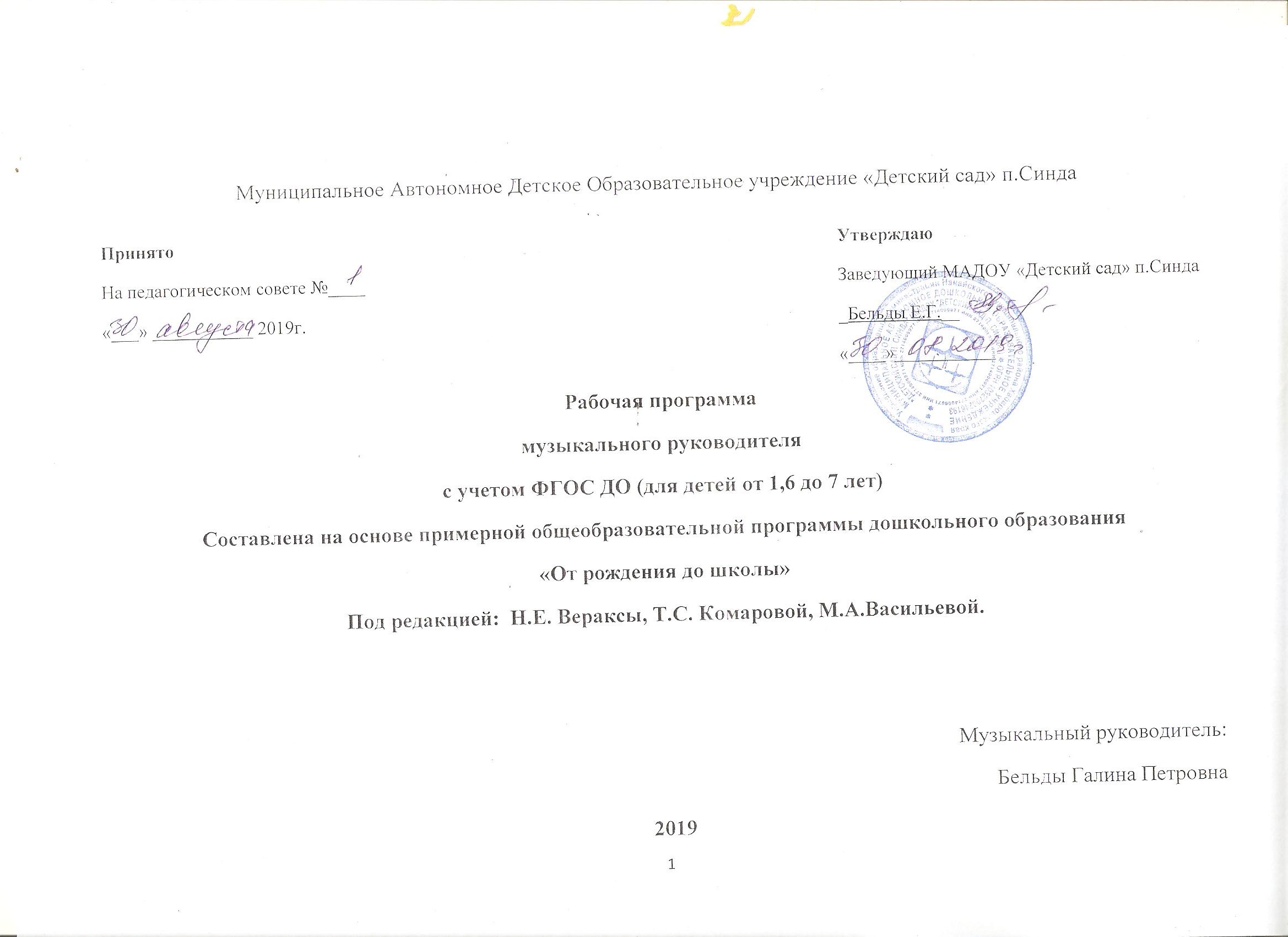 Приложения.Приложение№1.  Перспективно-тематическое планирование непосредственно-образовательной деятельности по музыкальному развитию  на 2019-2020 учебный год.1.ПОЯСНИТЕЛЬНАЯ ЗАПИСКАСовременная наука признает раннее детство как период, имеющий огромное значение для всей последующей жизни человека. Результаты нейропсихологических исследований доказали, что человеческий мозг имеет специальные разделы, ответственные за музыкальное восприятие. Из этого следует, что музыкальные способности – часть нашего биологического наследия. «Начать использовать то, что даровано природой, необходимо как можно раньше, поскольку неиспользуемое, невостребованное извне атрофируется…» В.М. Бехтерев.  Влияние же музыки на эмоциональное состояние человека давно закрепило первые позиции среди других видов искусств. По мнению В.А. Сухомлинского: «Музыка является самым чудодейственным, самым тонким средством привлечения к добру, красоте, человечности. Чувство красоты музыкальной мелодии открывает перед ребенком собственную красоту – маленький человек осознает свое достоинство…».В дошкольной педагогике музыка рассматривается как ничем не заменимое средство развития у детей эмоциональной отзывчивости на все доброе и прекрасное, с которыми они встречаются в жизни.Рабочая программа по реализации образовательной  области «Художественно-эстетическое развитие» (музыкальноеразвитие дошкольников) разработана с учетом  основной  программы дошкольного образования «От рождения до школы» под редакцией:  Н.Е. Вераксы, Т.С. Комаровой, М.А.Васильевой.Так же в соответствии со следующими нормативными документами: Федеральный закон «Об образовании в Российской федерации» от 29 12 2012 года № 273 - ФЗПриказ Минобразования и науки РФ от 30.08.2013г. № 1014 « Об утверждении Порядка организации  и осуществления образовательной деятельности по основным общеобразовательным программам – образовательным программам дошкольного образования»СанПин 2.4.1.3049-13 «Санитарно-эпидемиологические требования к устройству, содержанию и организации режима работы дошкольных образовательных организаций»Приказ Минобразования и науки РФ от 17.10.2013г. № 1155 «Об утверждении  Федерального Государственного Образовательного Стандарта Дошкольного Образования»  (ФГОС  ДО). Устав ДОУ.Образовательная программа ДОУВедущими целями  примерной основной общеобразовательной программы дошкольного образования«От рождения до школы» под редакцией:  Н.Е. Вераксы, Т.С. Комаровой, М.А.Васильевой являются:создание благоприятных условий для полноценного проживания ребенком дошкольного детства;  формирование основ базовой культуры личности; всестороннее развитие психических и физических качеств в соответствии с возрастными и индивидуальными особенностями; подготовка к жизни в современном обществе; к обучению в школе; обеспечение безопасности жизнедеятельности дошкольника.Эти цели реализуются в процессе разнообразных видов детской деятельности: игровой, коммуникативной, трудовой, познавательно-исследовательской, продуктивной, музыкально-художественной, чтения.Для достижения целей программы первостепенное значение имеют:• забота о здоровье, эмоциональном благополучии и своевременном всестороннем развитии каждого ребенка;• создание в группах атмосферы гуманного и доброжелательного отношения ко всем воспитанникам, что позволяет растить их общительными, добрыми, любознательными, инициативными, стремящимися к самостоятельности и творчеству;• максимальное использование разнообразных видов детской деятельности; их интеграция в целях повышения эффективности воспитательно-образовательного процесса;• творческая организация (креативность) воспитательно-образовательного процесса;• вариативность использования образовательного материала, позволяющая развивать творчество в соответствии с интересами и наклонностями каждого ребенка;• уважительное отношение к результатам детского творчества;• единство подходов к воспитанию детей в условиях ДОУ и семей воспитанников.• соблюдение преемственности в работе детского сада и начальной школы, исключающей умственные и физические перегрузки в содержании образования ребенка дошкольного возраста, обеспечивающей отсутствие давления предметного обучения.Цель музыкального развития: развитие музыкальности детей, способности эмоционально воспринимать музыку.  Задачи:развитие  музыкально-художественной деятельности;приобщение к музыкальному искусству;развитие музыкальности детей; Раздел «СЛУШАНИЕ»ознакомление с музыкальными произведениями, их запоминание, накопление музыкальных впечатлений;развитие музыкальных способностей и навыков культурного слушания музыки;развитие способности различать характер песен, инструментальных пьес, средств их выразительности; формирование музыкального вкуса.развитие способности эмоционально воспринимать музыку,Раздел «ПЕНИЕ»формирование у детей певческих умений и навыковобучение детей исполнению песен на занятиях и в быту, с помощью воспитателя и самостоятельно, с сопровождением и без сопровождения инструментаразвитие музыкального слуха, т.е. различение интонационно точного и неточного пения, звуков по высоте, длительности, слушание себя при пении и исправление своих ошибокразвитие певческого голоса, укрепление и расширение его диапазона.Раздел «МУЗЫКАЛЬНО-РИТМИЧЕСКИЕ ДВИЖЕНИЯ»развитие музыкального восприятия, музыкально-ритмического чувства и в связи с этим ритмичности движенийобучение детей согласованию движений с характером музыкального произведения, наиболее яркими средствами музыкальной выразительности, развитие пространственных и временных ориентировокобучение детей музыкально-ритмическим умениям и навыкам через игры, пляски и упражненияразвитие художественно-творческих способностейРаздел «ИГРА НА ДЕТСКИХ МУЗЫКАЛЬНЫХ ИНСТРУМЕНТАХ» совершенствование эстетического восприятия и чувства ребенка, становление и развитие волевых качеств: выдержка, настойчивость, целеустремленность, усидчивость. развитие сосредоточенности, памяти, фантазии, творческих способностей, музыкального вкуса. знакомство с детскими музыкальными инструментами и обучение детей игре на них. развитие координации музыкального мышления и двигательных функций организма.Раздел «ТВОРЧЕСТВО»: песенное, музыкально-игровое, танцевальное. Импровизация на детских музыкальных инструментах развивать способность творческого воображения при восприятии музыкиспособствовать активизации фантазии ребенка, стремлению к достижению самостоятельно поставленной задачи, к поискам форм для воплощения своего замысла развивать способность к песенному, музыкально-игровому, танцевальному творчеству, к импровизации на инструментах.2. Содержание образовательной деятельности по освоению образовательной области «Художественно-эстетическое развитие».Содержание образовательной деятельности  представлено в виде перспективно-тематического плана работы с детьми (на учебный год), по основным видам организованной образовательной деятельности:Образовательная деятельность осуществляется в процессе организации различных видов детской деятельности (игровой, коммуникативной, трудовой, познавательно-исследовательской, продуктивной, музыкально-художественной, чтение) с учетом принципа интеграции образовательных областей («речевое развитие», «познавательное развитие», «социально – коммуникативное развитие», «художественно – эстетическое развитие», «физическое развитие»)В Программе  на первый план выдвигается развивающая функция образования, обеспечивающая становление личности ребенка и ориентирующая  педагога на его индивидуальные особенности, что соответствует современной научной «Концепции дошкольного воспитания» (авторы В.В. Давыдов, В.А. Петровский) о признании самоценности дошкольного периода детства.Программа построена на позиции гуманно – личностного  отношения к ребенку и направлена на его всестороннее развитие, формирование духовных и общечеловеческих ценностей, а также способностей и интегративных качеств. В Программе отсутствует жесткая регламентация знаний детей и предметный центризм в обучении. Ведущие цели программы – создание благоприятных условий для полноценного проживания ребенком дошкольного детства, формирование основ базовой культуры личности, всестороннее развитие психических и физических качеств в соответствии с возрастными  и индивидуальными особенностями, подготовка к жизни в современном обществе, к обучению в школе, обеспечение безопасности жизнедеятельности дошкольника.Эти цели реализуются в процессе разнообразных видов детской деятельности: игровой, коммуникативной, трудовой, познавательно- исследовательской, продуктивной, музыкально – художественной, чтения. Для достижения целей Программы первостепенное значение имеют:1. Забота о здоровье, эмоциональное благополучие и своевременном всестороннем развитии каждого ребенка;Создание в группах атмосферы гуманного и доброжелательного отношения ко всем воспитанникам, что позволяет растить их общительными, добрыми, любознательными, инициатиивными, стремящимися к самостоятельности и творчеству;- Максимальное использование разнообразных видов детской деятельности, их интеграция в целях повышения эффективности образовательной деятельности;- Творческая организация (креативность)   образовательной деятельности;- Вариативность использования образовательного материала, позволяющая развивать творчество в соответствии с интересами и наклонностями каждого ребенка;- Уважительное отношение к результатам детского творчества;- Единство подходов к воспитанию детей в условиях ДОУ и семьи;- Соблюдение в работе детского сада  и начальной школы преемственности, исключающей умственные и физические перезагрузки в содержании детей дошкольного возраста, обеспечивающей отсутствие давления предметного обучения.Образовательная область   «Художественно – эстетическое развитие» Предполагает развитие предпосылок ценностно-смыслового    восприятия    и    понимания    произведений    искусства (словесного, музыкального, изобразительного), мира природы; становление эстетического отношения к окружающему миру; формирование элементарных представлений о видах искусства; восприятие музыки, художественной литературы, фольклора; стимулирование сопереживания персонажам художественных произведений; реализацию самостоятельной творческой деятельности детей (изобразительной, конструктивно-модельной, музыкальной и др.).МЕТОДИЧЕСКОЕ ОСНАЩЕНИЕ: Методические пособия:М.Б. Зацепина «Культурно-досуговая деятельность в детском саду»О.А. Соломенникова «Радость творчества»М.Б. Зацепина «Музыкальное воспитание в детском саду»Конкретное содержание указанных образовательных областей зависит от возрастных и индивидуальных особенностей детей, определяется целями и задачами Программы и  реализовывается в различных видах деятельности (общении, игре, познавательно-исследовательской деятельности - как сквозных механизмах развития ребенка):в раннем возрасте (1 год - 3 года) - предметная деятельность и игры с составными и динамическими игрушками; экспериментирование с материалами и веществами (песок, вода, тесто и пр.), общение с взрослым и совместные игры со сверстниками под руководством взрослого, самообслуживание и действия с бытовыми предметами-орудиями (ложка, совок, лопатка и пр.), восприятие смысла музыки, сказок, стихов, рассматривание картинок, двигательная активность;для детей дошкольного возраста (3 года - 8 лет) - ряд видов деятельности, таких как игровая, включая сюжетно-ролевую игру, игру с правилами и другие виды игры, коммуникативная (общение и взаимодействие со взрослыми и сверстниками), познавательно-исследовательская (исследования объектов окружающего мира и экспериментирования с ними), а также восприятие художественной литературы и фольклора, самообслуживание и элементарный бытовой труд (в помещении и на улице), конструирование из разного материала, включая конструкторы, модули, бумагу, природный и иной материал, изобразительная (рисование;, лепка, аппликация), музыкальная (восприятие и понимание смысла музыкальных произведений, пение, музыкально-ритмические движения, игры на детских музыкальных инструментах) и двигательная (овладение основными движениями) формы активности ребенка.2.1. Содержание образовательной деятельности по музыкальному развитию в группе раннего возраста.Воспитывать интерес к музыке, желание слушать музыку, подпевать, выполнять простейшие танцевальные движения.Слушание:Развивать интерес к музыке, желание слушать народную и классическую музыку. Учить детей внимательно слушать спокойные и бодрые песни, музыкальные пьесы разного характера, понимать о чем (о ком) поется эмоционально реагировать на содержание. Развивать умение различать звуки по высоте (высокое и низкое звучание колокольчика, фортепьяно, металлофона).Пение:Вызывать активность детей при подпевании и пении. Развивать умение подпевать фразы в песне (совместно с воспитателем). Постепенно приучать к сольному пению.Музыкально-ритмические движения:Развивать эмоциональность и образность восприятия музыки через движения. Продолжать формировать способность воспринимать и воспроизводить движения, показываемые взрослым (хлопать, притопывать ногой, полуприседать, совершать повороты и т и т д.). Учить детей начинать  и заканчивать движения вместе с началом и окончанием музыки.Формировать умение начинать движение с началом музыки и заканчивать с ее окончанием; передавать образы (птичка летает, зайка прыгает, мишка косолапый идет). Совершенствовать умение выполнять плясовые движения в кругу, врассыпную, менять движения с изменением характера музыки или содержания песни.2.2. Содержание образовательной деятельности по музыкальному развитию в младшей группе.Воспитывать у детей эмоциональную отзывчивость на музыку.Познакомить с тремя музыкальными жанрами: песней, танцем, маршем; способствовать развитию музыкальной памяти, формировать умение узнавать знакомые песни, пьесы; чувствовать характер музыки (веселый, бодрый, спокойный), эмоционально на нее реагировать. Слушание:Учить детей слушать музыкальное произведение до конца, понимать характер музыки, узнавать и определять, сколько частей в произведении (одночастная или двухчастная форма); рассказывать, о чем поется в песне.Развивать способность различать звуки по высоте в пределах октавы -септимы, замечать изменение в силе звучания мелодии (громко, тихо). Совершенствовать умение различать звучание музыкальных игрушек, детских музыкальных инструментов (музыкальный молоточек, шарманка, погремушка, барабан, бубен, металлофон и др.).Пение:Способствовать развитию певческих навыков: петь без напряжения в диапазоне ре (ми) - ля (си); в одном темпе со всеми, чисто и ясно произносить слова, передавать характер песни (весело, протяжно, ласково).Песенное творчество:	Учить допевать мелодии колыбельных песен на слог «баю-баю» и веселых мелодий на слог «ля-ля». Формировать навыки сочинительства веселых и грустных мелодий по образцу.Музыкально-ритмические движения:	Учить двигаться соответственно двухчастной форме музыки и силе ее звучания (громко, тихо); реагировать на начало звучания музыки и ее окончание (самостоятельно начинать и заканчивать движение). Совершенствовать навыки основных движений (ходьба и бег). Учить маршировать вместе со всеми и индивидуально, бегать легко, в умеренном и быстром темпе под музыку. Улучшать качество исполнения танцевальных движений: притоптывать попеременно двумя ногами и одной ногой. Развивать умение кружиться в парах, выполнять прямой галоп, двигаться под музыку ритмично и согласно темпу и характеру музыкального произведения (с предметами, игрушками, без них).	 Способствовать развитию навыков выразительной и эмоциональной передачи игровых и сказочных образов: идет медведь, крадется кошка, бегают мышата, скачет зайка, ходит петушок, клюют зернышки цыплята, летают птички, едут машины, летят самолеты, идет коза рогатая и др.	Формировать навыки ориентировки в пространстве.Развитие танцевально-игрового творчества:	Стимулировать самостоятельное выполнение танцевальных движений под плясовые мелодии. Активизировать выполнение движений, передающих характер изображаемых животных.Игра на детских музыкальных инструментах:	Знакомить детей с некоторыми детскими музыкальными инструментами: дудочкой, металлофоном, колокольчиком, бубном, погремушкой, барабаном, а также их звучанием.Учить дошкольников подыгрывать на детских ударных инструментах.2.3. Содержание образовательной деятельности по музыкальному развитию в  средней  группе.Продолжать развивать у детей интерес к музыке, желание слушать ее, вызывать эмоциональную отзывчивость при восприятии музыкальных произведений.Обогащать музыкальные впечатления, способствовать дальнейшему развитию основ музыкальной культуры. Слушание:Формировать навыки культуры слушания музыки (не отвлекаясь, дослушивать произведение до конца) Учить чувствовать характер музыки, узнавать знакомые произведения, высказывать свои впечатления о прослушанном. Развивать умение чувствовать характер музыки, узнавать знакомые произведения, высказывать свои впечатления о прослушанном. Учить замечать выразительные средства  музыкального произведения (тихо, громко, медленно, быстро). Развивать способность различать звуки по высоте (высокий, низкий в пределах сексты, септимы). Пение:Обучать детей  выразительному  пению, формировать умение петь протяжна подвижно, согласованно (в пределах ре — си первой октавы). Развивать умение брать дыхание между короткими музыкальными фразами. Побуждать петь мелодию чисто, смягчать концы фраз.Учить петь мелодию чисто, смягчать концы фраз, четко произносить слова, петь выразительно, передавая характер музыки. Учить петь с инструментальным сопровождением и без него (с помощью воспитателя).  Песенное творчество: Учить детей самостоятельно сочинять мелодию колыбельной песни, отвечать на музыкальные вопросы («Как тебя зовут?". «Что ты хочешь, кошечка?», «Где ты?»). Формировать умение импровизировать мелодии на заданный текст.  Музыкально-ритмические движения: Продолжать формировать у детей навык ритмичного движения в соответствии с характером музыки.Учить самостоятельно менять движения в соответствии с двух- и трехчастной формой музыки. Совершенствовать танцевальные движения: прямой галоп, пружинка, кружение по одному и в парах.Учить детей двигаться в парах по кругу в танцах и хороводах, ставить ногу на носок и на пятку, ритмично хлопать в ладоши, выполнять простейшие перестроения (из круга врассыпную и обратно), подскоки. Продолжать совершенствовать навыки основных движений (ходьба «торжественная», спокойная, «таинственная»; бег легкий и стремительный). Развитие танцевально-игрового творчества: Способствовать развитию эмоционально-образного исполнения музыкально-игровых упражнений (кружатся листочки, падают снежинки) и сценок, используя мимику и пантомиму (зайка веселый и грустный, хитрая лисичка, сердитый волк и т.д.).Обучать инсценированию песен и постановки  небольших музыкальных спектаклей. Игра на детских музыкальных инструментах:Формировать умение подыгрывать простейшие мелодии на деревянных ложках, погремушках, барабане, металлофоне.2.4.Содержание образовательной деятельности по музыкальному развитию в  старшей  группе.Продолжать развивать интерес и любовь к музыке, музыкальную отзывчивость на неё.Формировать музыкальную культуру на основе знакомства с классической, народной и современной музыкой.Продолжать развивать музыкальные способности детей: звуковысотный, ритмический, тембровый, динамический слух.Способствовать дальнейшему развитию навыков пения, движений под музыку, игры и импровизаций мелодий на детских музыкальных инструментах; творческой активности детей.Слушание:Учить детей различать жанры музыкальных произведений (марш, танец, песня)Совершенствовать музыкальную память через узнавание мелодий по отдельным фрагментам произведения (вступление, заключение, музыкальная фраза)Совершенствовать навык различения звуков по высоте в пределах квинты, звучания музыкальных инструментов (клавишно-ударные и струнные: фортепиано, скрипка, виолончель, балалайка).Пение:Формировать певческие навыки, умение петь лёгким звуком в диапазоне от «ре» первой октавы до «до» второй октавы, брать дыхание перед началом песни, между музыкальными фразами, произносить отчётливо слова, своевременно начинать и заканчивать песню, эмоционально передавать характер мелодии, петь умеренно, громко, тихоСпособствовать развитию у детей навыков сольного пения с музыкальным сопровождением и без негоСодействовать проявлению самостоятельности и творческому исполнению песен разного характераРазвивать песенный музыкальный вкус.Песенное творчество:Учить детей импровизировать мелодию на заданный текстУчить сочинять мелодии различного характера: ласковую колыбельную, бодрый или задорный марш, плавный вальс, весёлую плясовую.Музыкально-ритмические движения:Развивать у детей чувство ритма, умение передавать в движении характер музыки, её эмоционально-образное содержаниеУчить свободно, ориентироваться в пространстве, выполнять простейшие перестроения, самостоятельно переходить от умеренного к быстрому или медленному темпу, менять движения в соответствии с музыкальными фразамиСпособствовать формированию у детей навыков исполнения танцевальных движений (поочерёдное выбрасывание ног в прыжке; приставной шаг с приседанием, с продвижением вперед, кружение; приседание с выставлением ноги вперёд)Познакомит с русским хороводом, пляской, а также с танцами других народовПродолжать развивать у детей навыки инсценирования песен; учить изображать сказочных животных и птиц в разных игровых ситуациях.Музыкально-игровое и танцевальное творчество:Развивать танцевальное творчество; учить придумывать движения к пляскам, танцам, составлять композицию  танца, проявляя самостоятельность в творчестве.Учить детей самостоятельно придумывать движения, отражающие содержание песни.Побуждать к инсценированию песен и хороводов.Игра на детских музыкальных инструментах:Учить детей исполнять простейшие мелодии на детских музыкальных инструментах; знакомые песенки  индивидуально и небольшими группами, соблюдая общую динамику и темп.Развивать творчество детей, побуждать их к активным самостоятельным действиям.2.5. Содержание образовательной деятельности по музыкальному развитию в  подготовительной  группе.Продолжать приобщать детей к музыкальной культуре. Воспитывать художественный вкус, сознательное отношение к отечественному музыкальному наследию и современной музыке.  Совершенствовать звуковысотный, ритмический, тембровый и динамический слух.Продолжать обогащать музыкальные впечатления детей, вызывать яркий эмоциональный отклик при восприятии музыки разного характера.Способствовать дальнейшему формированию певческого голоса, развитию навыков движения под музыку.Обучать игре на детских музыкальных инструментах.Знакомить с элементарными, музыкальными понятиям. Слушание:Продолжать развивать у детей навыки восприятия звуков по высоте в пределах квинты – терции; обогащать впечатления детей, и формировать музыкальный вкус, развивать музыкальную память. Способствовать развитию мышления, фантазии, памяти, слуха.Знакомить с элементарными музыкальными понятиями (темп, ритм); жанрами (опера, концерт, симфонический концерт), творчеством композиторов и музыкантов.Познакомит детей с мелодией Государственного гимна Российской Федерации.Пение:Совершенствовать певческий голос и вокально-слуховую координацию.Закреплять практические навыки выразительного исполнения песен в пределах от «до» первой октавы до «ре» второй октавы; учить брать дыхание и удерживать его до конца фразы; обращать внимание на артикуляцию.Закреплять умение детей петь самостоятельно, индивидуально и коллективно, с музыкальным сопровождением и без него.Песенное творчество:Учить самостоятельно придумывать мелодии, используя в качестве образца русские народные песни; самостоятельно импровизировать мелодии на заданную тему по образцу и без него, используя знакомые песни, пьесы и танцы.Музыкально-ритмические движения:Способствовать дальнейшему развитию у детей навыков танцевальных движений, умения выразительно и ритмично двигаться в соответствии с разнообразным характером музыки, передавая в танце эмоционально-образное содержание.Знакомить детей с национальными плясками.Развивать танцевально-игровое творчество; формировать навыки художественного исполнения различных образов при инсценировании песен, театральных постановок.Музыкально-игровое и танцевальное творчество:Способствовать развитию творческой активности детей  в доступных видах музыкальной исполнительский деятельности (игра в оркестре, пение, танцевальные движения и т. п.).Учить детей импровизировать под музыку соответствующего характера (лыжник, конькобежец, наездник, рыбак; лукавый котик и сердитый козлик и т. п.).Учить придумывать движения, отражающие содержание песни; выразительно действовать с воображаемыми предметами.Учить детей самостоятельно искать способ передачи в движениях музыкальных образов.Формировать музыкальные способности; содействовать проявлению активности и самостоятельности.Игра на детских музыкальных инструментах:Знакомить детей с музыкальными произведениями в исполнении различных инструментов и в оркестровой обработке.Учить играть на металлофоне, ударных инструментах, русских народных инструментах: погремушках, треугольниках, деревянных ложках; исполнять музыкальные произведения в оркестре и в ансамбле.2.6. Формы работы по реализации образовательной области «Художественно-эстетическое развитие» (Музыкальное развитие)Группа раннего возраста.Раздел «Слушание»Раздел «Пение»Раздел «Музыкально-ритмические движения»Раздел «Игра на детских музыкальных инструментах»  Младшая группа.Раздел «Слушание»Раздел «Пение»Раздел «Музыкально-ритмические движения»  Раздел «Игра на детских музыкальных инструментах»Раздел «Творчество»  (песенное, музыкально-игровое, танцевальное; импровизация на детских музыкальных инструментах)Средняя группаРаздел «Слушание»Раздел «Пение»Раздел «Музыкально-ритмические движения»Раздел «Игра на детских музыкальных инструментах»Раздел «Творчество» ( песенное, музыкально-игровое, танцевальное; импровизация на детских музыкальных инструментах)Старшая группа.Раздел «Слушание» Раздел «Пение»Раздел «Музыкально-ритмические движения»Раздел «Игра на детских музыкальных инструментах»Раздел «Творчество» (песенное, музыкально-игровое, танцевальное; импровизация на детских музыкальных инструментах)Подготовительная группаРаздел «Слушание»Раздел «Пение»Раздел «Музыкально-ритмические движения»Раздел «Игра на детских музыкальных инструментах»Раздел «Творчество» ( песенное, музыкально-игровое, танцевальное; импровизация на детских музыкальных инструментах)3.Объём образовательной нагрузки и методическое оснащениеОбъём образовательной нагрузки (как непосредственно образовательной деятельности, так и образовательной деятельности, осуществляемой в ходе режимных моментов) является примерным, дозирование нагрузки — условным, обозначающим пропорциональное соотношение продолжительности деятельности педагогов и детей по реализации и освоению содержания дошкольного образования в различных образовательных областях. Общий объём самостоятельной деятельности детей соответствует требованиям действующих СанПиН (3—4 ч в день).Педагог самостоятельно дозирует объем образовательной нагрузки, не превышая при этом максимально допустимую санитарно-эпидемиологическими правилами и нормативами нагрузку.Рабочая программа по музыкальному развитию,  предполагает проведение музыкальной непосредственно образовательной деятельности (НОД) 2 раза в неделю в каждой возрастной группе.По действующему СанПиНу (2.4.1.3049-13):Образовательная работа ориентирована на интеграцию образовательных областей: Методическое обеспечение и материал:Компьютер.Мультимедийная установка.Телевизор.DVD  проигрыватель.Диски  с программным материалом.Диски  с музыкой для творчества и релаксации.Детские музыкальные инструменты.Игрушки животных, куклы для  проведения занятий и организации сюрпризных моментов.Музыкально-дидактические игры на развитие: звуковысотного слуха и закрепление программного материала, чувства ритма,  тембрового слуха, диатонического слуха; игры для развития памяти и слуха, внимания, детского творчества.Маски для игр и инсценировок.Атрибуты для разучивания программного материала и развития танцевального творчества: ленты, платочки, шарфики, листочки, снежки, искусственные цветы и пр.4. Целевые ориентирыосвоения программы:Целевые ориентиры не подлежат непосредственной оценке, в том числе в виде педагогической диагностики (мониторинга), и не являются основанием для их формального сравнения с реальными достижениями детей. Они не являются основанием для их формального сравнения с реальными достижениями детей.Целевые ориентиры образования в младенческом и раннем возрасте:Ребёнок интересуется окружающими предметами и активно действует с ними; эмоционально вовлечён в действия с игрушками и другими предметами, стремится проявлять настойчивость в достижении результата своих действий;Использует специфические, культурно-фиксированные предметные действия, знает назначение бытовых предметов (ложки, расчёски, карандаши и пр.) и умеет пользоваться ими. Владеет простейшими навыками самообслуживания; стремится проявлять самостоятельность в бытовом и игровом поведении;Владеет активной речью, включённой в общение; может обращаться с вопросами и просьбами, понимает речь взрослых; знает название окружающих предметов и игрушек;Стремится к общению со взрослыми и активно подражает им в движениях и действиях; появляются игры, в которых ребёнок воспроизводит действия взрослого;Проявляет интерес к сверстникам; наблюдает за их действиями и подражает им;Проявляет интерес к стихам, песням, сказкам, рассматриванию картинки, стремится двигаться под музыку; эмоционально откликается на различные произведения культуры и искусства;У ребёнка развита крупная моторика, он стремится осваивать различные виды движения (бег, лазанье, перешагивание и пр.).Целевые ориентиры на этапе завершения дошкольного образования:ребёнок овладевает основными культурными способами деятельности, проявляет инициативу и самостоятельность в разных видах деятельности - игре, общении, познавательно-исследовательской деятельности, конструировании и др.; способен выбирать себе род занятий, участников по совместной деятельности;ребёнок обладает установкой положительного отношения к миру, к разным видам труда, другим людям и самому себе, обладает чувством собственного достоинства; активно взаимодействует со сверстниками и взрослыми, участвует в совместных играх. Способен договариваться, учитывать интересы и чувства других, сопереживать неудачам и радоваться успехам других, адекватно проявляет свои чувства, в том числе чувство веры в себя, старается разрешать конфликты;ребёнок обладает развитым воображением, которое реализуется в разных видах деятельности, и прежде всего в игре; ребёнок владеет разными формами и видами игры, различает условную и реальную ситуации, умеет подчиняться разным правилам и социальным нормам;ребёнок достаточно хорошо владеет устной речью, может выражать свои мысли и желания, может использовать речь для выражения своих мыслей, чувств и желаний, построения речевого высказывания в ситуации общения, может выделять звуки в словах, у ребёнка складываются предпосылки грамотности;у ребёнка развита крупная и мелкая моторика; он подвижен, вынослив, владеет основными движениями, может контролировать свои движения и управлять ими;ребёнок способен к волевым усилиям, может следовать социальным нормам поведения и правилам в разных видах деятельности, во взаимоотношениях со взрослыми и сверстниками, может соблюдать правила безопасного поведения и личной гигиены;ребёнок проявляет любознательность, задаёт вопросы взрослым и сверстникам, интересуется причинно-следственными связями, пытается самостоятельно придумывать объяснения явлениям природы и поступкам людей; склонен наблюдать, экспериментировать. Обладает начальными знаниями о себе, о природном и социальном мире, в котором он живёт; знаком с произведениями детской литературы, обладает элементарными представлениями из области живой природы, естествознания, математики, истории и т.п.; ребёнок способен к принятию собственных решений, опираясь на свои знания и умения в различных видах деятельности.Целевые ориентиры Программы выступают основаниями преемственности дошкольного и начального общего образования. При соблюдении требований к условиям реализации Программы настоящие целевые ориентиры предполагают формирование у детей дошкольного возраста предпосылок к учебной деятельности на этапе завершения ими дошкольного образования.5. Планируемые результаты освоения детьми  основной программыВ  учебный  период проводится оценка индивидуального развития детей. Такая оценка проводится педагогическим работником в рамках педагогической диагностики (оценки индивидуального развития детей дошкольного возраста, связанной с оценкой эффективности педагогических действий и лежащей в основе их дальнейшего планирования).Результаты педагогической диагностики (мониторинга) могут использоваться исключительно для решения следующих образовательных задач:индивидуализации образования (в том числе поддержки ребёнка, построения его образовательной траектории или профессиональной коррекции особенностей его развития);оптимизации работы с группой детей.В основе оценки лежат следующие принципы:Она строится на основе реального поведения ребенка, а не на результате выполнения специальных  заданий. Информация фиксируется  посредством прямого наблюдения за поведением ребенка. Результаты наблюдения педагог получает в естественной среде (в игровых ситуациях, в ходе режимных моментов, в процессе организованной образовательной деятельности).Тесты проводят педагоги, специалисты, которые проводят с ребенком много времени,  хорошо знают ребенка.Оценка максимально структурирована.Анализ осуществляется в соответствии  с  показателями развития ребенка по  образовательным областям, представленным в общих диагностических листах  по каждому возрасту. Для этого заполняются  соответствующие карты  наблюдения  на группу.   Карты  наблюдения  позволяют получить наглядную картину усвоения программного содержания, как по группе, так и суммарные показатели по каждому ребенку. Это помогает педагогам планировать индивидуальную работу с детьми, вносить коррективы в содержание образовательной деятельности. Низкие показатели  на конец года указывают педагогам на те области, в отношении которых должна быть усилена работа с отдельными детьми или всей группой.Методика оценивания  предусматривает  критерии выставления того или иного балла по каждому  параметру. Параметры, оцениваемые специалистами, выделены в отдельные подразделы. Все данные заносятся в сводные таблицы оценки динамики детей.  Система оценок мониторинга трехуровневая: « качество проявляется устойчиво» (2 балла), «качество проявляется неустойчиво», то есть, по сути, находится в зоне ближайшего развития, в стадии становления, и проявляется лишь   в совместной   со взрослым деятельности( 1 балл), «качество не проявляется» ( 0 баллов).Результаты мониторинга выражены в процентах и объективно показывают:Успешность освоения программы каждым ребенком;Успешность освоения содержания выделенных в Программе образовательных областей всей группой детей;Динамика  изменений  степени освоения  содержания образовательных областей каждым ребенком индивидуально  и группой детей в целом за весь учебный год определяется путем сравнения  результатов, полученных на начало года и на конец года.  Если итоговое значение  по какому – либо из параметров ниже 75%, то необходима более активная работа с группой  детей по данному  направлению. Возможно, педагогу следует пересмотреть методы и формы организации образовательной  работы.  Если к концу год показатели развития ребенка оказываются меньше 50 %, то разрабатывается  индивидуальная программа мероприятий, способствующих активизации процесса развития ребенка.Группа раннего возраста:Узнают знакомые мелодии и различают высоту звуков (высокий – низкий).Вместе с воспитателем подпевать в песне музыкальные фразы.Двигаются в соответствии с характером музыки, начинают движение с первыми звуками музыки.Выполняют движения: притопывают ногой, хлопают в ладоши, поворачивают кисти рук.Называют погремушки, бубен.Вторая младшая группа:Слушают музыкальное произведение до конца.Узнавать знакомые песни.Различают звуки по высоте.Замечают изменения в звучании (тихо - громко).Петь, не отставая, и не опережая друг друга.Выполняют  танцевальные движения: кружатся в парах, притоптывают попеременно ногами, двигаются под музыку с предмета.Различают и называют детские музыкальные инструменты.Средняя группа:Узнают песни по  мелодии.Различают звуки по высоте (в пределах сексты - септимы).Поют протяжно, четко произносят слова, вместе начинают и заканчивают пение.Выполняют движения, отвечающие характеру музыки, самостоятельно меняя их в соответствии с двухчастной формой музыкального произведения.Выполняют танцевальные движения: пружинка, подскоки, движение парами по кругу, кружение по одному и в парах.Выполнят движения с предметами.Старшая группа:Различают  жанры музыкальных произведений (марш, танец, песня).Различают жанры музыкальных инструментов (фортепиано, скрипка).Различают высокие и низкие звуки (в пределах квинты).Поют без напряжения, плавно, легким звуком, отчетливо произносят слова, своевременно начинают и  заканчивают песню.Ритмично двигаются в соответствии с характером и динамикой музыки, выполняют танцевальные движения.Самостоятельно инсценируют содержание песен, хороводом; действуют не подражая друг другу.Подготовительная группа:Узнают мелодию Государственного гимна РФ.Определяют жанр прослушанного произведений (марш, танец, песня) и инструмент на котором оно исполняется.Определяют общее настроение, характер музыкального произведения.Различают части музыкального произведения (вступление, заключение, запев, припев).Поют песни в удобном диапазоне, исполняют выразительно, правильно передают мелодию (ускоряя, замедляя, усиливая и ослабляя звучание).Поют индивидуально и коллективно, с сопровождением и без него.Выразительно и ритмично двигаются в соответствии с разнообразным характером музыки, музыкальными образами.Передают несложный ритмический  рисунок.Выполняют танцевальные движения: шаг с притопом, приставной шаг с приседанием, пружинящий шаг, боковой галоп, переменный шаг.Инсценируют игровые песни, придумывают варианты образных движений в играх, хороводах.Исполняют сольно и в ансамбле на ударных и звуковысотных детских  музыкальных инструментах инструментах несложные песни и мелодии.6. Взаимодействие с семьями воспитанников.Музыка возникла в глубокой древности и признавалась важным и незаменимым средством формирования личных качеств человека, его духовного мира. Дошкольный возраст чрезвычайно важен для дальнейшего овладения музыкальной культурой. Если в процессе музыкальной деятельности будет сформировано музыкально – эстетическое сознание, это не пройдёт бесследно для последующего развития ребёнка, его общего духовного становления. Музыкальное развитие оказывает ничем незаменимое воздействие на общее развитие: формируется эмоциональная среда, совершенствуется мышление, ребёнок становится чутким к красоте в искусстве и жизни.Цель педагогов ДОУ – создать единое пространство музыкального развития ребенка в семье и в детском саду, повысить педагогическую компетентность родителей в вопросах музыкального воспитания дошкольников.Семья – первая социальная общность, которая закладывает основы личностных качеств ребёнка, здесь он обучается жить подлинной социальной жизнью, общей с другими людьми: делить горе и радость, ощущать единство с близкими родными.Исследования в области развития музыкальных способностей детей показывают, что в семьях, где родители любят музыку, поют, играют на музыкальных инструментах, где создаётся особенно благоприятная среда для расцвета дарования ребёнка, можно наблюдать детей с достаточно высоким музыкальным развитием.В настоящее время общение музыкального руководителя с родителями  (законными представителями) строится на следующих принципах:Единое понимание педагогом и родителями (законными представителями) целей и задач музыкального развития ребёнка.Родители (законные  представители) и педагоги являются партнёрами в музыкальном развитии детей.Уважение, помощь и доверие к ребёнку, как со стороны педагога, так и со стороны родителей (законных представителей).Открытость ДОУ для семьи – обеспечение каждому родителю (законному  представителю) возможность знать и видеть, как живёт и развивается его ребёнок, оценить уровень предоставляемых услуг.Работа с семьями воспитанников  – это сложная и важная часть деятельности музыкального руководителя в ДОУ. Задача музыкального руководителя – раскрыть перед ними  актуальные вопросы музыкального развития ребёнка на каждой возрастной ступени дошкольного детства, заинтересовать, увлечь творческим процессом развития гармонического становления личности, его духовной и эмоциональной восприимчивости. Играть и творить – вот главная задача, определяющая получение удовольствия ребёнка от любого вида музыкальной деятельности.Вовлечение родителей (законных  представителей) в музыкально-образовательное пространство ДОУ организовывается в нескольких направлениях:Педагогическое просвещение  семей воспитанников  в вопросах музыкального воспитания детей.Включение родителей (законных представителей) в музыкально-образовательное пространство ДОУ.Перспективное планирование работы с семьями воспитанников.Приложение№1. Перспективно-тематическое планирование непосредственно-образовательной деятельности по музыкальному развитию группы раннего возраста на 2019-2020 учебный год.Перспективно-тематическое планирование непосредственно-образовательной деятельности по музыкальному развитию в младшей группе на 2019-2020 учебный год.Перспективно-тематическое планирование непосредственно-образовательной деятельности по музыкальному развитию в средней группе на 2019-2020 учебный год.Перспективно-тематическое планирование непосредственно-образовательной деятельности по музыкальному развитию в старшей группе на 2019-2020 учебный год.Перспективно-тематическое планирование непосредственно-образовательной деятельности по музыкальному развитию в подготовительной группе на 2019-2020 учебный год.Список литературы: 1. Примерная общеобразовательная программа дошкольного образования «От рождения до школы» под редакцией Н.Е. Вераксы, Т.С.Комаровой, М.А.Васильевой издательство «Мозаика – синтез» Москва, 2014 г.2. Музыкальное занятие. Первая  младшая группа. О.Н.Арсенина. Волгоград 2013г.3. Музыкальные занятие. По программе «От рождения до школы» под редакцией Н.Е.Вераксы, Т.С.Комаровой, М.А.Васильевой. Е.Н.Арсенина. Вторая младшая группа.4. Музыкальные занятие . Средняя группа .Е.Н.Арсенина. Волгоград 2013г.. Музыкальные занятие .Старшая группа. Е.Н.Арсенина. Волгоград 2013г.5. Зацепина М.Б. Культурно-досуговая деятельность в детском саду. – М.: Мозаика-Синтез, 2010.6. Зацепина М.Б., Антонова Т.В. Народные праздники в детском саду. – М.: Мозаика-Синтез, 2010.6.7. Зацепина М.Б., Антонова Т.В. Праздники и развлечения в детском саду. – М.: Мозаика-Синтез, 2010.78. Н. А. Ветлугина, И. Л. Дзержинская, Л. Н. Комисарова «Музыкальные занятия в детском саду» Пособие для воспитателя и музыкального руководителя. М.: Просвещение, 1984,9.Праздники и развлечения  в детском саду с детьми 3- 7 лет .М.Б.Зацепина, Т.В.Антонова.10.Календарные музыкальные праздники для детей старшего дошкольного возраста. Н.В.Зарецкая. Москва 2004год.11.Праздники в детском саду . Москва 2002г.  С.Н.Захарова.12.С.И.Бекина «Учим петь детей»  - песни  и упражнения для развития голоса.13. М.Ю. Картушина «Забавы для малышей» Москва 2007 14.В.П.Петрова «Малыш» Москва 1998.Формы работыФормы работыФормы работыФормы работыРежимные моменты Совместная деятельность педагога с детьмиСамостоятельная деятельность детейСовместная деятельность с семьейФормы организации детейФормы организации детейФормы организации детейФормы организации детейИндивидуальныеПодгрупповыеГрупповыеПодгрупповыеИндивидуальные Индивидуальные ПодгрупповыеГрупповыеПодгрупповыеИндивидуальныеИспользование музыки:-на утренней гимнастике и физкультурных занятиях;- на музыкальных занятиях;- во время умывания- на других занятиях (ознакомление с окружающим миром, развитие речи, изобразительная деятельность)- перед дневным сном- при пробуждении- на праздниках и развлечениях.Занятия Праздники, развлеченияМузыка в повседневной жизни:-другие занятия-театрализованная деятельность -слушание музыкальных произведений в группе-прогулка  (подпевание знакомых песен, попевок)-детские игры, забавы, потешки  -рассматривание картинок, иллюстраций в детских книгах, репродукций, предметов окружающей действительности.Создание условий для самостоятельной музыкальной деятельности в группе: подбор музыкальных инструментов, музыкальных игрушек, театральных кукол, атрибутов для ряженья Экспериментирование со звуком.Совместные праздники, развлечения в ДОУ (включение родителей в праздники и подготовку к ним)Консультации для родителейРодительские собранияИндивидуальные беседыСовместные праздники, развлечения в ДО (включение родителей в праздники и подготовку к ним)Создание наглядно-педагогической пропаганды для родителей (стенды, папки или ширмы-передвижки)Оказание помощи родителям по созданию предметно-музыкальной среды в семьеПрослушивание аудиозаписей с просмотром соответствующих картинок, иллюстраций.Формы работыФормы работыФормы работыФормы работыРежимные моменты Совместная деятельность педагога с детьмиСамостоятельная деятельность детейСовместная деятельность с семьейФормы организации детейФормы организации детейФормы организации детейФормы организации детейИндивидуальныеПодгрупповыеГрупповыеПодгрупповыеИндивидуальные Индивидуальные ПодгрупповыеГрупповыеПодгрупповыеИндивидуальныеИспользование пения:- на музыкальных занятиях;- во время умывания- на других занятиях - в сюжетно-ролевых играх-в театрализованной деятельности- на праздниках и развлечениях.Занятия Праздники, развлеченияМузыка в повседневной жизни:-Подпевание и пение знакомых песенок, попевок во время игр, прогулок в теплую погоду- Подпевание и пение знакомых песенок, попевок при рассматривании картинок, иллюстраций в детских книгах, репродукций, предметов окружающей действительности.Создание условий для самостоятельной музыкальной деятельности в группе: подбор музыкальных инструментов (озвученных и не озвученных), музыкальных игрушек, театральных кукол, атрибутов для ряженья.Совместные праздники, развлечения в ДОУ (включение родителей в праздники и подготовку к ним)Создание наглядно-педагогической пропаганды для родителей (стенды, папки или ширмы-передвижки)Оказание помощи родителям по созданию предметно-музыкальной среды в семьеПрослушивание аудиозаписей с просмотром соответствующих картинок, иллюстраций, совместное подпевание.Формы работыФормы работыФормы работыФормы работыРежимные моменты Совместная деятельность педагога с детьмиСамостоятельная деятельность детейСовместная деятельность с семьейФормы организации детейФормы организации детейФормы организации детейФормы организации детейИндивидуальныеПодгрупповыеГрупповыеПодгрупповыеИндивидуальные Индивидуальные ПодгрупповыеГрупповыеПодгрупповыеИндивидуальныеИспользование музыкально-ритмических движений:-на утренней гимнастике и физкультурных занятиях;- на музыкальных занятиях;- на других занятиях - во время  прогулки - в сюжетно-ролевых играх- на праздниках и развлечениях.Занятия Праздники, развлеченияМузыка в повседневной жизни:-Игры, хороводы. Создание условий для самостоятельной музыкальной деятельности в группе: подбор музыкальных инструментов, музыкальных игрушек, атрибутов для театрализации.Совместные праздники, развлечения в ДОУ (включение родителей в праздники и подготовку к ним)Создание наглядно-педагогической пропаганды для родителей (стенды, папки или ширмы-передвижки)Создание музея любимого композитораОказание помощи родителям по созданию предметно-музыкальной среды в семье.Формы работыФормы работыФормы работыФормы работыРежимные моменты Совместная деятельность педагога с детьмиСамостоятельная деятельность детейСовместная деятельность с семьейФормы организации детейФормы организации детейФормы организации детейФормы организации детейИндивидуальныеПодгрупповыеГрупповыеПодгрупповыеИндивидуальные Индивидуальные ПодгрупповыеГрупповыеПодгрупповыеИндивидуальные- на музыкальных занятиях;- на других занятиях - во время  прогулки - в сюжетно-ролевых играх- на праздниках и развлечениях. Занятия Праздники, развлеченияМузыка в повседневной жизни:-Игры.Создание условий для самостоятельной музыкальной деятельности в группе: подбор музыкальных инструментов, музыкальных игрушек, макетов инструментов, хорошо иллюстрированных «нотных тетрадей по песенному репертуару», театральных кукол, атрибутов для ряженья, элементов костюмов различных персонажей. Портреты композиторов.  Игра на шумовых музыкальных инструментах; экспериментирование со звуками,Музыкально-дидактические игры.Совместные праздники, развлечения в ДОУ (включение родителей в праздники и подготовку к ним)  пропаганды для родителей (стенды, папки или ширмы-передвижки)Создание музея любимого композитораОказание помощи родителям по созданию предметно-музыкальной среды в семье.Формы работыФормы работыФормы работыФормы работыРежимные моменты Совместная деятельность педагога с детьмиСамостоятельная деятельность детейСовместная деятельность с семьейФормы организации детейФормы организации детейФормы организации детейФормы организации детейИндивидуальныеПодгрупповыеГрупповыеПодгрупповыеИндивидуальные Индивидуальные ПодгрупповыеГрупповыеПодгрупповыеИндивидуальныеИспользование музыки:-на утренней гимнастике и физкультурных занятиях;- на музыкальных занятиях;- во время умывания- на других занятиях (ознакомление с окружающим миром, развитие речи, изобразительная деятельность)- во время  прогулки (в теплое время) - в сюжетно-ролевых играх- перед дневным сном- при пробуждении- на праздниках и развлечениях.Занятия Праздники, развлеченияМузыка в повседневной жизни: -Другие занятия-Слушание музыкальных сказок, -Просмотр мультфильмов, фрагментов детских музыкальных фильмов-рассматривание картинок, иллюстраций в детских книгах, репродукций, предметов окружающей действительности.Создание условий для самостоятельной музыкальной деятельности в группе: подбор музыкальных инструментов (озвученных и не озвученных), музыкальных игрушек, театральных кукол, атрибутов для ряженья, ТСО.Экспериментирование со звуками, используя музыкальные игрушки и шумовые инструментыИгры в «праздники», «концерт».Консультации для родителейРодительские собранияИндивидуальные беседыСовместные праздники, развлечения в ДОУ (включение родителей в праздники и подготовку к ним)Оказание помощи родителям по созданию предметно-музыкальной среды в семьеПрослушивание аудиозаписей с просмотром соответствующих картинок, иллюстраций.Формы работыФормы работыФормы работыФормы работыРежимные моменты Совместная деятельность педагога с детьмиСамостоятельная деятельность детейСовместная деятельность с семьейФормы организации детейФормы организации детейФормы организации детейФормы организации детейИндивидуальныеПодгрупповыеГрупповыеПодгрупповыеИндивидуальные Индивидуальные ПодгрупповыеГрупповыеПодгрупповыеИндивидуальныеИспользование пения:- на музыкальных занятиях;- во время умывания- на других занятиях - во время  прогулки (в теплое время) - в сюжетно-ролевых играх-в театрализованной деятельности- на праздниках и развлечениях.Занятия Праздники, развлеченияМузыка в повседневной жизни:-пение знакомых песен во время игр, прогулок в теплую погоду- Подпевание и пение знакомых песенок, полёвок при рассматривании картинок, иллюстраций в детских книгах, репродукций, предметов окружающей действительности.Создание условий для самостоятельной музыкальной деятельности в группе: подбор музыкальных инструментов (озвученных и не озвученных), музыкальных игрушек, макетов инструментов, театральных кукол, атрибутов для ряженья, элементов костюмов различных персонажей. ТСОСоздание предметной среды, способствующей проявлению у детей: -песенного творчества(сочинение грустных и веселых мелодий),Музыкально-дидактические игры.Совместные праздники, развлечения в ДОУ (включение родителей в праздники и подготовку к ним)Создание наглядно-педагогической пропаганды для родителей (стенды, папки или ширмы-передвижки)Оказание помощи родителям по созданию предметно-музыкальной среды в семьеСовместное подпевание и пение знакомых песенок, попёвок при рассматривании картинок, иллюстраций в детских книгах, репродукций, предметов окружающей действительности.Формы работыФормы работыФормы работыФормы работыРежимные моменты Совместная деятельность педагога с детьмиСамостоятельная деятельность детейСовместная деятельность с семьейФормы организации детейФормы организации детейФормы организации детейФормы организации детейИндивидуальныеПодгрупповыеГрупповыеПодгрупповыеИндивидуальные Индивидуальные ПодгрупповыеГрупповыеПодгрупповыеИндивидуальныеИспользование музыкально-ритмических движений:-на утренней гимнастике и физкультурных занятиях;- на музыкальных занятиях;- на других занятиях - во время  прогулки - в сюжетно-ролевых играх- на праздниках и развлечениях.Занятия Праздники, развлеченияМузыка в повседневной жизни:-Игры, хороводы - Празднование дней рождения.Создание условий для самостоятельной музыкальной деятельности в группе: подбор музыкальных инструментов, музыкальных игрушек, макетов инструментов, хорошо иллюстрированных «нотных тетрадей по песенному репертуару», атрибутов для театрализации, элементов костюмов различных персонажей, атрибутов для самостоятельного танцевального творчества (ленточки, платочки, косыночки и т.д.). ТСО Создание для детей игровых творческих ситуаций (сюжетно-ролевая игра), способствующих активизации выполнения движений, передающих характер изображаемых животных.Стимулирование самостоятельного выполнения танцевальных движений под плясовые мелодии.Совместные праздники, развлечения в ДОУ (включение родителей в праздники и подготовку к ним)Создание наглядно-педагогической пропаганды для родителей (стенды, папки или ширмы-передвижки)Создание музея любимого композитораОказание помощи родителям по созданию предметно-музыкальной среды в семье.Формы работыФормы работыФормы работыФормы работыРежимные моменты Совместная деятельность педагога с детьмиСамостоятельная деятельность детейСовместная деятельность с семьейФормы организации детейФормы организации детейФормы организации детейФормы организации детейИндивидуальныеПодгрупповыеГрупповыеПодгрупповыеИндивидуальные Индивидуальные ПодгрупповыеГрупповыеПодгрупповыеИндивидуальные музыкальных занятиях;- на других занятиях - во время  прогулки - в сюжетно-ролевых играх- на праздниках и развлеченияхЗанятия Праздники, развлеченияМузыка в повседневной жизни:-Игры с элементами  аккомпанемента- Празднование дней рожденияСоздание условий для самостоятельной музыкальной деятельности в группе: подбор музыкальных инструментов, музыкальных игрушек, макетов инструментов, хорошо иллюстрированных «нотных тетрадей по песенному репертуару», театральных кукол, атрибутов для ряженья, элементов костюмов различных персонажей. ТСОИгра на шумовых музыкальных инструментах; экспериментирование со звуками,Музыкально-дидактические игры.Совместные праздники, развлечения в ДОУ (включение родителей в праздники и подготовку к ним)Создание наглядно-педагогической пропаганды для родителей (стенды, папки или ширмы-передвижки)Оказание помощи родителям по созданию предметно-музыкальной среды в семьеСовместный ансамбль, оркестрФормы работыФормы работыФормы работыФормы работыРежимные моменты Совместная деятельность педагога с детьмиСамостоятельная деятельность детейСовместная деятельность с семьейФормы организации детейФормы организации детейФормы организации детейФормы организации детейИндивидуальныеПодгрупповыеГрупповыеПодгрупповыеИндивидуальные Индивидуальные ПодгрупповыеГрупповыеПодгрупповыеИндивидуальные- на музыкальных занятиях;- на других занятиях - во время  прогулки - в сюжетно-ролевых играх- на праздниках и развлечениях.Занятия Праздники, развлеченияВ повседневной жизни:-Игры - Празднование дней рождения.Создание условий для самостоятельной музыкальной деятельности в группе: подбор музыкальных инструментов (озвученных и не озвученных), музыкальных игрушек, театральных кукол, атрибутов для ряженья, ТСО.Экспериментирование со звуками, используя музыкальные игрушки и шумовые инструментыИгры в «праздники», «концерт»Создание предметной среды, способствующей проявлению у детей песенного, игрового творчества, музицированияМузыкально-дидактические игры.Совместные праздники, развлечения в ДОУ (включение родителей в праздники и подготовку к ним)Создание наглядно-педагогической пропаганды для родителей (стенды, папки или ширмы-передвижки)Оказание помощи родителям по созданию предметно-музыкальной среды в семьеФормы работыФормы работыФормы работыФормы работыРежимные моменты Совместная деятельность педагога с детьмиСамостоятельная деятельность детейСовместная деятельность с семьейФормы организации детейФормы организации детейФормы организации детейФормы организации детейИндивидуальныеПодгрупповыеГрупповыеПодгрупповыеИндивидуальные Индивидуальные ПодгрупповыеГрупповыеПодгрупповыеИндивидуальныеИспользование музыки:-на утренней гимнастике и физкультурных занятиях;- на музыкальных занятиях;- во время умывания- на других занятиях (ознакомление с окружающим миром, развитие речи, изобразительная деятельность)- во время  прогулки (в теплое время) - в сюжетно-ролевых играх- перед дневным сном- при пробуждении- на праздниках и развлечениях.Занятия Праздники, развлеченияМузыка в повседневной жизни: -Другие занятия-Слушание музыкальных сказок, -Просмотр мультфильмов, фрагментов детских музыкальных фильмов -Рассматривание картинок, иллюстраций в детских книгах, репродукций, предметов окружающей действительности;-Рассматривание портретов композиторов.Создание условий для самостоятельной музыкальной деятельности в группе: подбор музыкальных инструментов (озвученных и не озвученных), музыкальных игрушек, театральных кукол, атрибутов, элементов костюмов для театрализованной деятельности. ТСОИгры в «праздники», «концерт», «оркестр».Консультации для родителейРодительские собранияИндивидуальные беседыСовместные праздники, развлечения в ДОУ (включение родителей в праздники и подготовку к ним)Театрализованная деятельность (концерты родителей для детей, совместные выступления детей и родителей, совместные театрализованные представления, оркестр)Создание наглядно-педагогической пропаганды для родителей (стенды, папки или ширмы-передвижки)Оказание помощи родителям по созданию предметно-музыкальной среды в семье.Формы работыФормы работыФормы работыФормы работыРежимные моменты Совместная деятельность педагога с детьмиСамостоятельная деятельность детейСовместная деятельность с семьейФормы организации детейФормы организации детейФормы организации детейФормы организации детейИндивидуальныеПодгрупповыеГрупповыеПодгрупповыеИндивидуальные Индивидуальные ПодгрупповыеГрупповыеПодгрупповыеИндивидуальныеИспользование пения:- на музыкальных занятиях;- на других занятиях - во время  прогулки (в теплое время) - в сюжетно-ролевых играх-в театрализованной деятельности- на праздниках и развлечениях.Занятия Праздники, развлеченияМузыка в повседневной жизни:-Пение знакомых песен во время игр, прогулок в теплую погоду- Подпевание и пение знакомых песен при рассматривании иллюстраций в детских книгах, репродукций, предметов окружающей действительности.Создание условий для самостоятельной музыкальной деятельности в группе: подбор музыкальных инструментов (озвученных и не озвученных), музыкальных игрушек, макетов инструментов, хорошо иллюстрированных «нотных тетрадей по песенному репертуару», театральных кукол, атрибутов и элементов костюмов различных персонажей. Портреты композиторов. ТСО Создание для детей игровых творческих ситуаций (сюжетно-ролевая игра), способствующих сочинению мелодий марша, мелодий на заданный текст. Игры в «музыкальные занятия», «концерты для кукол», «семью»,  где дети исполняют известные им песни Музыкально-дидактические игры.Совместные праздники, развлечения в ДОУ (включение родителей в праздники и подготовку к ним)Создание наглядно-педагогической пропаганды для родителей (стенды, папки или ширмы-передвижки)Оказание помощи родителям по созданию предметно-музыкальной среды в семьеПосещения детских музыкальных театровСовместное подпевание и пение знакомых песен при рассматривании иллюстраций в детских книгах, репродукций, предметов окружающей действительности Создание совместных песенников. Театрализованная деятельность (концерты родителей для детей, совместные выступления детей и родителей, совместные театрализованные представления, оркестр).Формы работыФормы работыФормы работыФормы работыРежимные моменты Совместная деятельность педагога с детьмиСамостоятельная деятельность детейСовместная деятельность с семьейФормы организации детейФормы организации детейФормы организации детейФормы организации детейИндивидуальныеПодгрупповыеГрупповыеПодгрупповыеИндивидуальные Индивидуальные ПодгрупповыеГрупповыеПодгрупповыеИндивидуальныеИспользование музыкально-ритмических движений:-на утренней гимнастике и физкультурных занятиях;- на музыкальных занятиях;- на других занятиях - во время  прогулки - в сюжетно-ролевых играх- на праздниках и развлечениях.Занятия Праздники, развлеченияМузыка в повседневной жизни:-Музыкальные игры, хороводы с пением- Празднование дней рождения.Создание условий для самостоятельной музыкальной деятельности в группе: -подбор музыкальных инструментов, музыкальных игрушек, макетов инструментов, хорошо иллюстрированных «нотных тетрадей по песенному репертуару», атрибутов для музыкально-игровых упражнений. Портреты композиторов. ТСО -подбор элементов костюмов различных персонажей для инсценирования песен, музыкальных игр и постановок небольших музыкальных спектаклейИмпровизация танцевальных движений в образах животных,Концерты-импровизации.Совместные праздники, развлечения в ДОУ (включение родителей в праздники и подготовку к ним)Театрализованная деятельность (концерты родителей для детей, совместные выступления детей и родителей, совместные театрализованные представления, оркестр)Создание наглядно-педагогической пропаганды для родителей (стенды, папки или ширмы-передвижки)Создание музея любимого композитораОказание помощи родителям по созданию предметно-музыкальной среды в семье Создание фонотеки, видеотеки с любимыми танцами детейФормы работыФормы работыФормы работыФормы работыРежимные моменты Совместная деятельность педагога с детьмиСамостоятельная деятельность детейСовместная деятельность с семьейФормы организации детейФормы организации детейФормы организации детейФормы организации детейИндивидуальныеПодгрупповыеГрупповыеПодгрупповыеИндивидуальные Индивидуальные ПодгрупповыеГрупповыеПодгрупповыеИндивидуальные- на музыкальных занятиях;- на других занятиях - во время  прогулки - в сюжетно-ролевых играх- на праздниках и развлечениях.Занятия Праздники, развлеченияМузыка в повседневной жизни:-Игры с элементами  аккомпанемента- Празднование дней рождения.Создание условий для самостоятельной музыкальной деятельности в группе: подбор музыкальных инструментов, музыкальных игрушек, макетов инструментов, хорошо иллюстрированных «нотных тетрадей по песенному репертуару», театральных кукол, атрибутов и элементов костюмов для театрализации. Портреты композиторов. ТСО Игра на шумовых музыкальных инструментах; экспериментирование со звуками,Игра на знакомых музыкальных инструментахМузыкально-дидактические игрыИгры-драматизации Игра в «концерт», «музыкальные занятия», «оркестр».Совместные праздники, развлечения в ДОУ (включение родителей в праздники и подготовку к ним)Создание наглядно-педагогической пропаганды для родителей (стенды, папки или ширмы-передвижки)Создание музея любимого композитораОказание помощи родителям по созданию предметно-музыкальной среды в семьеСовместный ансамбль, оркестрФормы работыФормы работыФормы работыФормы работыРежимные моменты Совместная деятельность педагога с детьмиСамостоятельная деятельность детейСовместная деятельность с семьейФормы организации детейФормы организации детейФормы организации детейФормы организации детейИндивидуальныеПодгрупповыеГрупповыеПодгрупповыеИндивидуальные Индивидуальные ПодгрупповыеГрупповыеПодгрупповыеИндивидуальные- на музыкальных занятиях;- на других занятиях - во время  прогулки - в сюжетно-ролевых играх- на праздниках и развлечениях.Занятия Праздники, развлеченияВ повседневной жизни:-Игры - Празднование дней рождения.Создание условий для самостоятельной музыкальной деятельности в группе: подбор музыкальных инструментов (озвученных и неозвученных), музыкальных игрушек, театральных кукол, атрибутов для ряжения, ТСО.Экспериментирование со звуками, используя музыкальные игрушки и шумовые инструментыИгры в «праздники», «концерт»Создание предметной среды, способствующей проявлению у детей песенного, игрового творчества, музицированияМузыкально-дидактические игры.Совместные праздники, развлечения в ДОУ (включение родителей в праздники и подготовку к ним)Театрализованная деятельность (совместные выступления детей и родителей, шумовой оркестр)Открытые музыкальные занятия для родителейСоздание наглядно-педагогической пропаганды для родителей (стенды, папки или ширмы-передвижки)Оказание помощи родителям по созданию предметно-музыкальной среды в семье.Формы работыФормы работыФормы работыФормы работыРежимные моменты Совместная деятельность педагога с детьмиСамостоятельная деятельность детейСовместная деятельность с семьейФормы организации детейФормы организации детейФормы организации детейФормы организации детейИндивидуальныеПодгрупповыеГрупповыеПодгрупповыеИндивидуальные Индивидуальные ПодгрупповыеГрупповыеПодгрупповыеИндивидуальныеИспользование музыки:-на утренней гимнастике и физкультурных занятиях;- на музыкальных занятиях;- во время умывания- на других занятиях (ознакомление с окружающим миром, развитие речи, изобразительная деятельность)- во время  прогулки (в теплое время) - в сюжетно-ролевых играх- перед дневным сном- при пробуждении- на праздниках и развлечениях.Занятия Праздники, развлеченияМузыка в повседневной жизни:-Другие занятия-Слушание музыкальных сказок, -Просмотр мультфильмов, фрагментов детских музыкальных фильмов-Рассматривание иллюстраций в детских книгах, репродукций, предметов окружающей действительности;- Рассматривание портретов композиторов.Создание условий для самостоятельной музыкальной деятельности в группе: подбор музыкальных инструментов (озвученных и неозвученных), музыкальных игрушек, театральных кукол, атрибутов, элементов костюмов для театрализованной деятельности. Игры в «праздники», «концерт», «оркестр», «музыкальные занятия».Консультации для родителейРодительские собранияИндивидуальные беседыСовместные праздники, развлечения в ДОУ (включение родителей в праздники и подготовку к ним)Театрализованная деятельность. Создание наглядно-педагогической пропаганды для родителей (стенды, папки или ширмы-передвижки)Оказание помощи родителям по созданию предметно-музыкальной среды в семьеПрослушивание аудиозаписей с просмотром соответствующих иллюстраций, репродукций картин, портретов композиторовФормы работыФормы работыФормы работыФормы работыРежимные моменты Совместная деятельность педагога с детьмиСамостоятельная деятельность детейСовместная деятельность с семьейФормы организации детейФормы организации детейФормы организации детейФормы организации детейИндивидуальныеПодгрупповыеГрупповыеПодгрупповыеИндивидуальные Индивидуальные ПодгрупповыеГрупповыеПодгрупповыеИндивидуальныеИспользование пения:- на музыкальных занятиях;- на других занятиях - во время  прогулки (в теплое время) - в сюжетно-ролевых играх-в театрализованной деятельности- на праздниках и развлечениях.Занятия Праздники, развлеченияМузыка в повседневной жизни:-Пение знакомых песен во время игр, прогулок в теплую погоду- Пение знакомых песен при рассматривании иллюстраций в детских книгах, репродукций, предметов окружающей действительности.Создание условий для самостоятельной музыкальной деятельности в группе: подбор музыкальных инструментов (озвученных и неозвученных), иллюстраций знакомых песен, музыкальных игрушек, макетов инструментов, хорошо иллюстрированных «нотных тетрадей по песенному репертуару», театральных кукол, атрибутов для театрализации, элементов костюмов различных персонажей. Портреты композиторов. ТСО Создание для детей игровых творческих ситуаций (сюжетно-ролевая игра), способствующих сочинению мелодий разного характера (ласковая колыбельная, задорный или бодрый марш, плавный вальс, веселая плясовая). Игры в «кукольный театр», «спектакль» с игрушками, куклами, где используют песенную импровизацию, озвучивая персонажей. Музыкально-дидактические игрыПение знакомых песен при рассматривании иллюстраций в детских книгах, репродукций, портретов композиторов, предметов окружающей действительности.Совместные праздники, развлечения в ДОУ (включение родителей в праздники и подготовку к ним)Театрализованная деятельность (концерты родителей для детей, совместные выступления детей и родителей, совместные театрализованные представления, шумовой оркестр)Создание наглядно-педагогической пропаганды для родителей (стенды, папки или ширмы-передвижки)Создание музея любимого композитораОказание помощи родителям по созданию предметно-музыкальной среды в семьеСовместное пение знакомых песен при рассматривании иллюстраций в детских книгах, репродукций, портретов композиторов, предметов окружающей действительности Создание совместных песенников.Формы работыФормы работыФормы работыФормы работыРежимные моменты Совместная деятельность педагога с детьмиСамостоятельная деятельность детейСовместная деятельность с семьейФормы организации детейФормы организации детейФормы организации детейФормы организации детейИндивидуальныеПодгрупповыеГрупповыеПодгрупповыеИндивидуальные Индивидуальные ПодгрупповыеГрупповыеПодгрупповыеИндивидуальныеИспользование музыкально-ритмических движений:-на утренней гимнастике и физкультурных занятиях;- на музыкальных занятиях;- на других занятиях - во время  прогулки - в сюжетно-ролевых играх- на праздниках и развлечениях.Занятия Праздники, развлеченияМузыка в повседневной жизни:-Музыкальные игры, хороводы с пением-Инсценирование песен-Формирование танцевального творчества,-Импровизация образов сказочных животных и птиц- Празднование дней рождения.Создание условий для самостоятельной музыкальной деятельности в группе: -подбор музыкальных инструментов, музыкальных игрушек, макетов инструментов, хорошо иллюстрированных «нотных тетрадей по песенному репертуару», атрибутов для музыкально-игровых упражнений, -подбор элементов костюмов различных персонажей для инсценирование песен, музыкальных игр и постановок небольших музыкальных спектаклей. Портреты композиторов. ТСОСоздание для детей игровых творческих ситуаций (сюжетно-ролевая игра), способствующих импровизации движений разных персонажей под музыку соответствующего характераПридумывание простейших танцевальных движенийИнсценирование содержания песен, хороводовСоставление композиций танца.Совместные праздники, развлечения в ДОУ (включение родителей в праздники и подготовку к ним)Театрализованная деятельность (концерты родителей для детей, совместные выступления детей и родителей)Создание наглядно-педагогической пропаганды для родителей (стенды, папки или ширмы-передвижки)Создание музея любимого композитораОказание помощи родителям по созданию предметно-музыкальной среды в семьеСоздание фонотеки, видеотеки с любимыми танцами детейФормы работыФормы работыФормы работыФормы работыРежимные моменты Совместная деятельность педагога с детьмиСамостоятельная деятельность детейСовместная деятельность с семьейФормы организации детейФормы организации детейФормы организации детейФормы организации детейИндивидуальныеПодгрупповыеГрупповыеПодгрупповыеИндивидуальные Индивидуальные ПодгрупповыеГрупповыеПодгрупповыеИндивидуальные- на музыкальных занятиях;- на других занятиях - во время  прогулки - в сюжетно-ролевых играх- на праздниках и развлечениях.Занятия Праздники, развлеченияМузыка в повседневной жизни:-Игры с элементами  аккомпанемента- Празднование дней рождения.Создание условий для самостоятельной музыкальной деятельности в группе: подбор музыкальных инструментов, музыкальных игрушек, макетов инструментов, хорошо иллюстрированных «нотных тетрадей по песенному репертуару», театральных кукол, атрибутов и элементов костюмов для театрализации. Портреты композиторов. ТСО Создание для детей игровых творческих ситуаций (сюжетно-ролевая игра), способствующих импровизации в музицированииМузыкально-дидактические игрыИгры-драматизацииАккомпанемент в пении, танце и др.Детский ансамбль, оркестр Игра в «концерт», «музыкальные занятия» .Совместные праздники, развлечения в ДОУ (включение родителей в праздники и подготовку к ним)Театрализованная деятельность (концерты родителей для детей, совместные выступления детей и родителей)Создание наглядно-педагогической пропаганды для родителей (стенды, папки или ширмы-передвижки)Оказание помощи родителям по созданию предметно-музыкальной среды в семьеФормы работыФормы работыФормы работыФормы работыРежимные моменты Совместная деятельность педагога с детьмиСамостоятельная деятельность детейСовместная деятельность с семьейФормы организации детейФормы организации детейФормы организации детейФормы организации детейИндивидуальныеПодгрупповыеГрупповыеПодгрупповыеИндивидуальные Индивидуальные ПодгрупповыеГрупповыеПодгрупповыеИндивидуальные- на музыкальных занятиях;- на других занятиях - во время  прогулки - в сюжетно-ролевых играх- на праздниках и развлечениях.Занятия Праздники, развлеченияВ повседневной жизни-Игры - Празднование дней рождения.Создание условий для самостоятельной музыкальной деятельности в группе: подбор музыкальных инструментов, музыкальных игрушек, макетов инструментов, хорошо иллюстрированных «нотных тетрадей по песенному репертуару», театральных кукол, атрибутов и элементов костюмов для театрализации. Портреты композиторов. ТСО Создание для детей игровых творческих ситуаций (сюжетно-ролевая игра), способствующих импровизации в пении, движении, музицированииПридумывание мелодий на заданные и собственные словаПридумывание простейших танцевальных движенийИнсценирование содержания песен, хороводовСоставление композиций танцаИмпровизация на инструментахМузыкально-дидактические игрыИгры-драматизацииАккомпанемент в пении, танце и дрДетский ансамбль, оркестр Игра в «концерт», «музыкальные занятия».  Совместные праздники, развлечения в ДОУ (включение родителей в праздники и подготовку к ним)Театрализованная деятельность (концерты родителей для детей, совместные выступления детей и родителей)Создание наглядно-педагогической пропаганды для родителей (стенды, папки или ширмы-передвижки)Оказание помощи родителям по созданию предметно-музыкальной среды в семье.Формы работыФормы работыФормы работыФормы работыРежимные моменты Совместная деятельность педагога с детьмиСамостоятельная деятельность детейСовместная деятельность с семьейФормы организации детейФормы организации детейФормы организации детейФормы организации детейИндивидуальныеПодгрупповыеГрупповыеПодгрупповыеИндивидуальные Индивидуальные ПодгрупповыеГрупповыеПодгрупповыеИндивидуальныеИспользование музыки:-на утренней гимнастике и физкультурных занятиях;- на музыкальных занятиях;- во время умывания- на других занятиях (ознакомление с окружающим миром, развитие речи, изобразительная деятельность)- во время  прогулки (в теплое время) - в сюжетно-ролевых играх- в компьютерных играх- перед дневным сном- при пробуждении- на праздниках и развлечениях.Занятия Праздники, развлеченияМузыка в повседневной жизни:-Другие занятия-Слушание музыкальных сказок, - Беседы с детьми о музыке;-Просмотр мультфильмов, фрагментов детских музыкальных фильмов- Рассматривание иллюстраций в детских книгах, репродукций, предметов окружающей действительности;- Рассматривание портретов композиторов.Создание условий для самостоятельной музыкальной деятельности в группе: подбор музыкальных инструментов (озвученных и неозвученных), музыкальных игрушек, театральных кукол, атрибутов, элементов костюмов для театрализованной деятельности. ТСОИгры в «праздники», «концерт», «оркестр», «музыкальные занятия», «телевизор».Консультации для родителейРодительские собранияИндивидуальные беседыСовместные праздники, развлечения в ДОУ (включение родителей в праздники и подготовку к ним)Театрализованная деятельность (концерты родителей для детей, совместные выступления детей и родителей)Создание наглядно-педагогической пропаганды для родителей (стенды, папки или ширмы-передвижки)Оказание помощи родителям по созданию предметно-музыкальной среды в семьеПосещение детской музыкальной школы, театральных постановокПрослушивание аудиозаписей, Прослушивание аудиозаписей с просмотром соответствующих иллюстраций, репродукций картин, портретов композиторовПросмотр видеофильмов.Формы работыФормы работыФормы работыФормы работыРежимные моменты Совместная деятельность педагога с детьмиСамостоятельная деятельность детейСовместная деятельность с семьейФормы организации детейФормы организации детейФормы организации детейФормы организации детейИндивидуальныеПодгрупповыеГрупповыеПодгрупповыеИндивидуальные Индивидуальные ПодгрупповыеГрупповыеПодгрупповыеИндивидуальныеИспользование пения:- на музыкальных занятиях;- на других занятиях - во время  прогулки (в теплое время) - в сюжетно-ролевых играх-в театрализованной деятельности- на праздниках и развлечениях.Занятия Праздники, развлеченияМузыка в повседневной жизни:-Пение знакомых песен во время игр, прогулок в теплую погоду.Создание условий для самостоятельной музыкальной деятельности в группе: подбор музыкальных инструментов (озвученных и неозвученных), иллюстраций знакомых песен, музыкальных игрушек, макетов инструментов, хорошо иллюстрированных «нотных тетрадей по песенному репертуару», театральных кукол, атрибутов для театрализации, элементов костюмов различных персонажей. Портреты композиторов. ТСО Создание для детей игровых творческих ситуаций (сюжетно-ролевая игра), способствующих сочинению мелодий по образцу и без него, используя для этого знакомые песни, пьесы, танцы.Игры в «детскую оперу», «спектакль», «кукольный театр» с игрушками, куклами, где используют песенную импровизацию, озвучивая персонажей.  Музыкально-дидактические игрыИнсценирование песен, хороводовМузыкальное музицирование с песенной импровизациейПение знакомых песен при рассматривании иллюстраций в детских книгах, репродукций, портретов композиторов, предметов окружающей действительностиПение знакомых песен при рассматривании иллюстраций в детских книгах, репродукций, портретов композиторов, предметов окружающей действительности.Совместные праздники, развлечения в ДОУ (включение родителей в праздники и подготовку к ним)Театрализованная деятельность (концерты родителей для детей, совместные выступления детей и родителей)Создание наглядно-педагогической пропаганды для родителей (стенды, папки или ширмы-передвижки)Создание музея любимого композитораОказание помощи родителям по созданию предметно-музыкальной среды в семьеСовместное пение знакомых песен при рассматривании иллюстраций в детских книгах, репродукций, портретов композиторов, предметов окружающей действительностиСоздание совместных песенников. Формы работыФормы работыФормы работыФормы работыРежимные моменты Совместная деятельность педагога с детьмиСамостоятельная деятельность детейСовместная деятельность с семьейФормы организации детейФормы организации детейФормы организации детейФормы организации детейИндивидуальныеПодгрупповыеГрупповыеПодгрупповыеИндивидуальные Индивидуальные ПодгрупповыеГрупповыеПодгрупповыеИндивидуальныеИспользование музыкально-ритмических движений:-на утренней гимнастике и физкультурных занятиях;- на музыкальных занятиях;- на других занятиях - во время  прогулки - в сюжетно-ролевых играх- на праздниках и развлечениях.Занятия Праздники, развлеченияМузыка в повседневной жизни:-Музыкальные игры, хороводы с пением-Инсценирование песен-Развитие танцевально-игрового творчества- Празднование дней рождения.Создание условий для самостоятельной музыкальной деятельности в группе: -подбор музыкальных инструментов, музыкальных игрушек, макетов инструментов, хорошо иллюстрированных «нотных тетрадей по песенному репертуару», атрибутов для музыкально-игровых упражнений, -подбор элементов костюмов различных персонажей для инсценировании  песен, музыкальных игр и постановок небольших музыкальных спектаклей Портреты композиторов. ТСО.Создание для детей игровых творческих ситуаций (сюжетно-ролевая игра), способствующих импровизации движений разных персонажей животных и людей под музыку соответствующего характераПридумывание простейших танцевальных движенийИнсценирование содержания песен, хороводов, Составление композиций русских танцев, вариаций элементов плясовых движенийПридумывание выразительных действий с воображаемыми предметами.Совместные праздники, развлечения в ДОУ (включение родителей в праздники и подготовку к ним)Театрализованная деятельность (концерты родителей для детей, совместные выступления детей и родителей)Создание наглядно-педагогической пропаганды для родителей (стенды, папки или ширмы-передвижки)Оказание помощи родителям по созданию предметно-музыкальной среды в семьеСоздание фонотеки, видеотеки с любимыми танцами детей.Формы работыФормы работыФормы работыФормы работыРежимные моменты Совместная деятельность педагога с детьмиСамостоятельная деятельность детейСовместная деятельность с семьейФормы организации детейФормы организации детейФормы организации детейФормы организации детейИндивидуальныеПодгрупповыеГрупповыеПодгрупповыеИндивидуальные Индивидуальные ПодгрупповыеГрупповыеПодгрупповыеИндивидуальные- на музыкальных занятиях;- на других занятиях - во время  прогулки - в сюжетно-ролевых играх- на праздниках и развлеченияхЗанятия Праздники, развлеченияМузыка в повседневной жизни:-Игры с элементами  аккомпанемента-Празднование дней рожденияСоздание условий для самостоятельной музыкальной деятельности в группе: подбор музыкальных инструментов, музыкальных игрушек, макетов инструментов, хорошо иллюстрированных «нотных тетрадей по песенному репертуару», театральных кукол, атрибутов и элементов костюмов для театрализации. Портреты композиторов. ТСО Создание для детей игровых творческих ситуаций (сюжетно-ролевая игра), способствующих импровизации в музицированииИмпровизация на инструментахМузыкально-дидактические игрыИгры-драматизацииАккомпанемент в пении, танце и дрИгры в «концерт», «спектакль», «музыкальные занятия», «оркестр».Подбор на инструментах знакомых мелодий и сочинения новых Совместные праздники, развлечения в ДОУ (включение родителей в праздники и подготовку к ним)Театрализованная деятельность (концерты родителей для детей, совместные выступления детей и родителей)Создание наглядно-педагогической пропаганды для родителей (стенды, папки или ширмы-передвижки)Создание музея любимого композитораОказание помощи родителям по созданию предметно-музыкальной среды в семьеФормы работыФормы работыФормы работыФормы работыРежимные моменты Совместная деятельность педагога с детьмиСамостоятельная деятельность детейСовместная деятельность с семьейФормы организации детейФормы организации детейФормы организации детейФормы организации детейИндивидуальныеПодгрупповыеГрупповыеПодгрупповыеИндивидуальные Индивидуальные ПодгрупповыеГрупповыеПодгрупповыеИндивидуальные- на музыкальных занятиях;- на других занятиях - во время  прогулки - в сюжетно-ролевых играх- на праздниках и развлечениях.Занятия Праздники, развлеченияВ повседневной жизни:- Игры - Празднование дней рождения.Создание условий для самостоятельной музыкальной деятельности в группе: подбор музыкальных инструментов (озвученных и неозвученных), музыкальных игрушек, театральных кукол, атрибутов для ряженья, ТСО.Создание для детей игровых творческих ситуаций (сюжетно-ролевая игра), способствующих импровизации в пении, движении, музицированииИмпровизация мелодий на собственные слова, придумывание песенокПридумывание простейших танцевальных движенийИнсценирование содержания песен, хороводовСоставление композиций танцаИмпровизация на инструментахМузыкально-дидактические игрыИгры-драматизацииАккомпанемент в пении, танце и дрИгры в «концерт», «спектакль», «музыкальные занятия», «оркестр»,.Совместные праздники, развлечения в ДОУ (включение родителей в праздники и подготовку к ним)Театрализованная деятельность (концерты родителей для детей, совместные выступления детей и родителей)Создание наглядно-педагогической пропаганды для родителей (стенды, папки или ширмы-передвижки)Оказание помощи родителям по созданию предметно-музыкальной среды в семьеГруппаВозрастДлительность занятия(минут)Ранняяот 1г. 6м. до 3 лет10Младшаяс 3 до 4 лет15Средняяс  4 до 5 лет20Старшаяс 5 до 6 лет25Подготовительная  с 6 до 7 лет30«Социально-коммуникативное развитие» Развитие свободного общения с взрослыми и детьми в области музыки; развитие всех компонентов устной речи в театрализованной деятельности; практическое овладение воспитанниками нормами речи.Формирование представлений о музыкальной культуре и музыкальном искусстве; развитие игровой деятельности; формирование гендерной, семейной, гражданской принадлежности, патриотических чувств, чувства принадлежности к мировому сообществу.Формирование основ безопасности собственной жизнедеятельности в различных видах музыкальной деятельности«Познавательное развитие» Расширение кругозора детей в области о музыки; сенсорное развитие, формирование целостной картины мира в сфере музыкального искусства, творчества.«Речевое развитие» Развитие речи детей через театрализованную деятельность, игры и упражнения (артикуляционная гимнастика, чистоговорки, потешки и др.).Формирование эмоционально-образного восприятия окружающего мира и искусства через художественное слово.«Художественно-эстетическое развитие» Развитие детского творчества, приобщение к различным видам искусства, использование художественных произведений и репродукции картин для обогащения музыкального развития детей, закрепления результатов восприятия музыки. Формирование интереса к эстетической стороне окружающей действительности; развитие детского творчества.«Физическое развитие» Развитие физических качеств для музыкально-ритмической деятельности, использование музыкальных произведений в качестве музыкального сопровождения различных видов детской деятельности и двигательной активности,  сохранение и укрепление физического и психического здоровья детей, формирование представлений о здоровом образе жизни, релаксация.Виды  работы.ТемаСрокиКонсультации. «Народное искусство, как важное средство эстетического воспитания и развития детей».Сентябрь.Консультации. «Детские потешки».Октябрь.Консультации. «Скороговорки».Ноябрь.Консультации. «Это мы не проходили» (Нанайская мифология).Декабрь.Консультации.«Колыбельные народные песни».Январь.Консультации.«История возникновения русских народных инструментов».Февраль.Консультации.«Музыка и живопись, что общего?».Март.Консультации. «Искусство, что это такое?».Апрель.Консультации.«Музыка и цвет».Май.Индивидуальные консультации.По запросу родителей (законных представителей).В течение годаПосещение родительских собраний  «Знакомство с планом работы по музыкальному воспитанию детей».В течение годаУчастие в днях открытых дверейКонсультации, посещение занятий, проведение открытых занятий.В течение годаМесяц.Тема НОД.Задачи.Атрибуты, оборудование, репертуар.Сентябрь.Занятие №1. Тема. «C добрым утром, солнышко!»Содействовать:- овладению детьми  умением понимать и эмоционально реагировать на содержание песни,- развитию умения подпевать взрослому, воспринимать и воспроизводить показываемые им движения на слова и мелодию данной песни. - воспитанию интереса к окружающему миру.Маленькое зеркальце.Песня «С добрым утром, солнышко!»Сентябрь.Занятие №2 Тема. «Солнечные зайчики пляшут тут и там»Содействовать:- овладению умением детей узнавать знакомую песню,- формированию умения детей воспринимать и воспроизводить показываемые движения, различать радостный, подвижный характер песни,-  формированию умения выражать своё отношение к музыке движениями, мимикой, словами:  плясовые движения по показу педагога.- развитию умения подпевать взрослому,- воспитанию интереса к музыкальным занятиям.Аппликация «Солнышко и солнечные зайчики».Песня «С добрым утром, солнышко!»Сентябрь.  Занятие №3. Тема. «Мы гуляем под дождём» Содействовать: - овладению умением детьми двигаться ритмично с ритмическим упражнением - формированию представление о понятиях «грустно» - «весело» относительно музыки в игре-  развитию певческих навыков – в одном темпе со всеми (на слог «ля») в припеве песни, передавая её весёлый, подвижный характер; наблюдательности, внимания, умения замечать погодные изменения, - воспитанию желания слушать и подпевать.Большой зонт, аппликация «Грустное солнышко» и «Весёлое солнышко».Ритмическое упражнение «Мы гуляем под дождём» М. Раухвергера, М. Миклашевой,  песня «С добрым утром, солнышко!»,игра «Развеселим солнышко».Сентябрь.Занятие №4. Тема. «Отчего не весело солнцу стало вдруг?»Содействовать:- формированию представления детей о сезонных изменениях в природе посредством музыки и поэтического слова ,- ознакомлению детей с понятиями «громче» - «тише» через музыкальную игру ,- овладению умением узнавать знакомую песню, -  развитию умения двигаться в соответствии с характером русской плясовой мелодии  – слушать спокойную и выполнять плясовые движения под оживлённую музыку- воспитанию интереса народной музыке.Репродукции картин известных русских, современных художников-пейзажистов с изображением осени, осенние листья для украшения зала. С. Майкапар «Осенью», стихотворение Е. Арсениной «Осеннее», М. Миклашевская «Дождик», Е. Арсенина «С добрым утром, солнышко!», «Гопак» украинская  народная мелодия.Сентябрь.Занятие №5. Тема. «Солнышко и дождик»Содействовать:-  освоению детьми  равномерного ритма ходьбы в ритмическом упражнении ,- овладению умением понимать, уметь пересказать содержание песни, подпевать взрослому - овладению детьми умения под рус.нар. плясовую мелодию, выполнять движения: бег врассыпную, прыжки, свободные плясовые движения в игре- развитию внимания и наблюдательности в дидактической игре ,- воспитанию интереса к поэзии, фольклору.Три аппликации с изображением солнышек (улыбающееся, серьёзное, грустное). Стихотворение А. Барто «Солнышко», стихотворение «Дождик», Русская народная потешка «Дождик», «Марш» Е. Тиличеевой, Е. Арсенина «С добрым утром, солнышко!», игра «Какое сегодня солнышко?», игра «Солнышко и дождик».Занятие №6. Тема. «Едет, едет паровоз»Содействовать:- формированию умения ритмично двигаться  под музыку маршевого характера - овладению умением начинать и заканчивать движения с началом и окончанием музыки, подстраиваться к голосу педагога, воспроизводить звукоподражания в песне - овладению умением петь песню, сопровождая её движениями, подстраиваясь к голосу взрослого - развитию умения у детей двигаться ритмично, в такт стихотворению.- воспитанию бережного отношения к игрушкам.Игрушечный (нарисованный) паровоз.«Марш» Е. Тиличеевой, «Паровоз» А. Филиппенко, «С добрым утром, солнышко!», игра «Паровозик» (стихотворение Е. Арсениной («Вот приехал паровоз»).Занятие №7. Тема. «Паровоз привёз игрушки»Содействовать:- овладению детьми умением  двигаться уверенно и свободно в ритме марша - формированию умения эмоционально откликаться на новые игрушки в игре  - формированию умения узнавать знакомую песню, рассказывать,  о чём в ней поётся, запоминать слова -  освоению детьми различных свойств музыкального звука (высоты, динамики, тембра) в дидактической игре- развитию умения ритмично двигаться в такт стихотворения в упражнении - воспитанию интереса к музыкальным занятиям.Картинка с изображением поезда, везущего кукол, зайца, матрёшку медведя, обезьянку, кошку.)«Марш» Е. Тиличеевой, упражнение «Паровозик» игра «Паровоз привёз игрушки»,  «Паровоз» А. Филиппенко, дидактическая игра «Погуди нам, паровоз!»Занятие №8. Тема. «Зайка серый, попляши!»Содействовать:- овладению детьми умения ходить под музыку марша, самостоятельно начиная и заканчивая движения вместе с мелодией - формированию умения запоминать слова песни, побуждать детей к подпеванию - формированию умения чётко и внятно произносить звуки, слушать новую песню и воспринимать её содержание -  развитию умения двигаться в соответствии с характером музыки в игре. - воспитанию коммуникативных качеств посредством игрового общения.Аппликации луговых цветов, игрушечный зайчик.«Марш Е. Тиличеевой, «Паровоз» А. Филиппенко, «Заинька» рус.нар. Мелодия в обр. Г. Лобачёва, игра «Зайка серый, попляши!»Октябрь. Занятие №9. Тема. «Игрушки в гостях у малышей» Содействовать: - формированию и совершенствованию навыка ходьбы  в чередовании с лёгким бегом  под музыку - овладению умением выполнять действия игрового персонажа соответственно музыке в игре- развитию памяти, внимания, умения называть знакомые песни и подпевать их  - воспитанию бережного отношения к игрушкам.Картинки:  паровоз, кукла, матрёшка, медведь, заяц, обезьянка, игрушечный зайчик. «Марш и бег» Е. Тиличеевой, «С добрым утром, солнышко! Е.Арсениной, «Паровоз» А. Филиппенко, «Заинька» рус.нар. мелодия в обр. Г. Лобачёва, игра «Зайка серый, попляши!».Октябрь. Занятие №10. Тема. «Если где-то нет кого-то…» Задачи.Содействовать: - овладению умением отмечать действиями содержание песни, подпевать взрослому, эмоционально отзываться на стихотворение - развитию умения ориентироваться в пространстве, слушать, не отвлекаясь, узнавать знакомую песню, подпевать, подстраиваясь к голосу взрослого, выполнять знакомые плясовые движения с игрушкой в руках- совершенствованию умения детей двигаться организованно, под знакомую музыку, друг за другом - воспитанию интереса к фольклору.Игрушечные паровоз, кукла, матрёшка, медведь, заяц, обезьянка, кошка. Ритмическое упражнение «Паровоз» , «Паровоз» А. Филиппенко, игра «Игралочка-искалочка» на стихотворение В. Берестова «Искалочка»»Где ты, зайка?» рус. нар. мелодия в обр. Е. Тиличеевой, «Заинька» рус. нар. мелодия в обр. Г. Лобачёва.Октябрь. Занятие №11. Тема. «Кап,кап,кап» - стучится дождик…»Содействовать:- овладению детьми умения замечать изменения в музыке, передавать общий характер движений  - овладению умением замечать погодные изменения в дидактической игре - укреплению дыхания в игре - овладению умением воспринимать новую детскую песенку спокойного, напевного характера, в игровой форме узнавать знакомые песни по музыкальному сопровождению- развитию умения подпевать, подстраиваясь к голосу взрослого- воспитанию интереса окружающему миру. Три аппликации с изображением солнышек (улыбающееся, серьёзное, грустное).  «Марш и бег» Е. Тиличеевой, дидактическая игра «Какое сегодня солнышко?». Игра на дыхание «Дождь и ветер», попевка «Приди, солнышко», игра «Песней тучи разгоняю» (пение знакомых песен «С добрым утром, солнышко!, «Заинька», «Паровоз»), пальчиковая игра «Солнышко и дождик»Октябрь. Занятие №12. Тема. «Не страшны нам дождь и ветер»Содействовать:- овладению детьми умением интонировать отдельные звуки, подпевать окончание музыкальных фраз - развитию умения самостоятельно выполнять знакомые плясовые движения - развитию умения детей двигаться группой в одном направлении в соответствии с характером музыки - воспитанию любви к природе.Осенние листья, букет из осенних цветов, веточек рябин,  плоскостные грибы. Ритмическое упражнение «Погуляем» (С. Майкапар «Осенью»,  игра на дыхание «Дождь и ветер», попевка «Приди, солнышко!», «Полянка» русская народная мелодия.Октябрь. Занятие №13. Тема. «Маленькие ножки в новеньких сапожках»Содействовать:- овладению детьми умением танцевать в парах на месте, притопывая ногами, выполняя отдельные движения - овладению умением узнавать песню по мелодии, петь, передавая радостный характер песни- развитию умения двигаться группой в одном направлении, выполнять движения за воспитателем - воспитанию коммуникативных качеств посредством игрового общения.Ритмическая игра «Мы гуляем во дворе», пляска «Сапожки», «Устали наши ножки» Т. Ломовой,  «С добрым утром, солншко!»Октябрь. Занятие №14. Тема. «До чего же хороши в пляске наши малыши!».Содействовать:- овладению умением выполнять простейшие танцевальные движения с предметом- поднятию настроения в целях создания благожелательной атмосферы- развитию умения двигаться с предметом - воспитанию у детей интереса к музыкеПлаточки по количеству детей, корзиночка для платочков. Игра-танец на русскую народную мелодию «Вот платочки хороши».Занятие №15. Тема. «Прыг, прыг, скок»Содействовать: - совершенствованию умения детей двигаться в соответствии с характером музыки - овладению умением узнавать песню по мелодии, чётко и внятно произносить слова, короткие фразы на распев, подстраиваться в пении к голосу взрослого,- развитию умения прыгать вперёд на 2-х ногах,- воспитанию бережного отношения к игрушкам.Игрушечный зайчик. «Марш и бег» Е. Тиличеева, игра «Прыг, прыг, скок», «Зайка» р.н.м. в обр. Г. Лобачёва.Занятие №16. Тема. «»Ну-ка, зайку догони!»Содействовать:- овладению детьми умением двигаться  прыжкам вперёд на 2-х ногах,- формированию умения выполнять игровые движения,- совершенствованию знания песни; овладению умением откликаться на песню оживлённого, подвижного характера,- развитию умения выполнять игровые действия с игрушкой,- воспитанию интереса к подвижным играм.Игрушечный зайчик. Упражнение «Прыгаем, как зайчики» («Зайчики» Е. Тиличеевой), «Зайка» в обр. Г. Лобачёва, «Догони зайку» Е. Тиличеевой (игровая песня)Занятие №17. Тема. «У меня в руках флажок» Содействовать:- овладению детьми умением двигаться с предметом,- овладению умением узнавать по картинке знакомые песни, включаться в пение; - формированию умения выполнять  плясовые движения- развитию умения двигаться с предметом, стремления к правильному интонированию отдельных мотивов в песнях,- воспитанию интереса к пению.Разноцветные флажки на каждого ребёнка. «Марш» Е. Тиличеевой, игровое упражнение под песню «Флажок» М. Красева, дидактическая игра «Знакомая песенка», пляска «Сапожки» обр. Т. Ломовой.Ноябрь. Занятие №18. Тема. «У каждой игрушки свой голосок»Содействовать: - овладению умением на слух определять источник звука: игра «У каждого свой голосок».- формированию умения петь вместе с педагогом протяжным звуком знакомую песенку,- эмоциональному отклику на песню оживлённого характера,- развитию умения детей двигаться с предметом в руке по кругу ,- воспитанию интереса к музыкальным занятиям.  Разноцветные флажки на каждого ребёнка,Резиновый зайчик или петушок с пищиком, погремушка, барабан. «Зайка» обр. Г. Лобачёва, игра «Заинька». Игра «Ты спляши нам, заинька!», игра «У каждого свой голосок», «Флажок» М. Красева.Ноябрь. Занятие №19. Тема. «Дзинь, бум, ду-ду-ду…»Содействовать:- овладению детьми умения выполнять согласованные движения с предметом,- овладению умением на слух узнавать источник звука,- формированию умения понимать о чём поётся в детской потешке,-  развитию умения детей повторять за взрослым имитацию игры на дудочке, интереса к новой песне,- воспитанию интереса к музыкальным игрушкам и желания играть на них.  Флажок, игрушки: резиновый зайчик или петушок, собачка, погремушка, барабан, дудочка.  Ритмическое упражнение «Флажок» М. Красева, «Собачка» И. Арсеева, игра «У каждого свой голосок», потешка «Ай, ду-ду!» (имитация движений)Ноябрь. Занятие №20. Тема. «Мы играем громко – тихо»Содействовать:- овладению умением на слух определять источник звука, извлекать из игрушки звук определённой громкости,- формированию умения узнавать знакомую потешку - развитию умения имитировать игру на дудочке в различной степени громкости, - развитию навыка ходьбы с предметом по музыку- воспитанию интереса детей к пению, умению подпевать взрослому, воспроизводя отдельные интонации Разноцветные флажки на каждого ребёнка,игрушки: резиновый зайчик или петушок, собачка, погремушка, барабан, дудочка.  Ритмическое упражнение «Покажи флажок», «Собачка» И. Арсеева, Зайка» обр. Г. Лобачёва, игра «У каждого свой голосок», потешка «Ай, ду-ду» (имитация движений игры на дудочке). Ноябрь. Занятие №21. Тема. «Ты, собачка, не лай!»Содействовать:- овладению детьми умения передавать ритм ходьбы под музыку, останавливаться на окончание музыки,- овладению умением петь, подстраиваясь к голосу взрослого,- развитию эмоциональности, в движении откликаться на песню в игре, слуховой памяти, - воспитанию бережного отношения к игрушкам.Цветные флажки на каждого ребёнкаигрушки: резиновый зайчик или петушок, собачка, погремушка, барабан, бубен, упражнение «Покажи флажок» И. Кишко, игра «У каждого свой голосок», «Собачка»И. Арсеева, игра «Ты, собачка, не лай!»Занятие №22.Тема. «Наш весёлый громкий бубен»Содействовать:- овладению умением внимательно слушать песню оживлённого, весёлого характера, имитировать игру на дудке, барабане, узнавать по картинкам знакомые песни, добиваться дружного, согласованного пения,- формированию правильной осанки,- развитию навыка ходьбы и лёгкого бега под аккомпанемент бубна,- активному  участию в новой игре,- воспитанию интереса к музыкальным играм.Бубен.  «Марш» Е. Тиличеевой, ритмическое упражнение «Шаг и бег» под бубен. «Заиграла дудка» Р. Рустамов, пальчиковая игра «Вот как я играю» (имитация игры на дудке и барабане), картинки к песням: «Паровоз», «Собачка», «Заинька», игра «Жмурки с бубном» р.н.м. в обр. Т. Шутенко.Занятие №23. Тема. «Хлопья белые летят»Содействовать: - овладению умением узнавать песню по вступлению, подпевать взрослому, имитируя игру на дудке, барабане, воспринимать песню радостного, светлого характера,- формированию у детей правильной осанки, навыков ходьбы и лёгкого бега,- развитию чувства музыкального темпа,- воспитанию интереса к окружающему миру.Бубен, картинки с изображением времён года. Ритмическое упражнение «Бубен», «Заиграла дудка» Р. Рустамов, «Песенка ребят» М. Красева, игра «Жмурки с бубном»  р.н.м.  в обр.Т. Шутенко.Занятие №24. Тема. «Заиграла дудка»Содействовать:- овладению умением стремиться к правильному интонированию отдельных мотивов,- формированию умения понимать содержание новой песни,- развитию умения  различать высоту звука, выполнять движения самостоятельно, в соответствии с характером мелодии, слухового внимания, скорости реакции,- воспитанию интереса к музыкальным инструментам, желания играть на них.Карточки с изображением музыкальных игрушек: барабана, дудки, бубна, погремушки, бубен.  Ритмическое упражнение «Шаг и бег» под бубен,  «Песенка ребят» М. Красева,  дидактическая игра «На чём играю?» под мелодию «Заиграла дудка» Р. Рустамов, игра «Жмурки с бубном»  р.н.м.  в обр.Т. Шутенко.Занятие №25. Тема. «Озорная погремушка» Содействовать:- овладению умением подпевать взрослому в песне, подстраиваясь под его голос, музыкальный инструмент, внятно и разборчиво произнося слова и звуки,- формированию умения узнавать знакомую песню, подпевать с движениями,- совершенствованию умения закреплять в памяти звучание музыкальных инструментов, звуковых игрушек,- развитию умения детей двигаться с предметом, различать громкую и тихую музыку,- воспитанию интереса к музыкальным игрушкам.   Погремушки на каждого ребёнка, барабан, дудка, бубен. «Погремушки» И. Плакида, игра «Угадай, на чём играю?», «Песенка ребят» М. Красева,  «Заиграла дудка» Р. Рустамов, «Пляска с погремушкой» И. Арсеева.ДекабрьЗанятие №26. Тема. «Музыканты-малыши»Содействовать:- овладению детьми умения ритмично звенеть погремушкой, отмечая изменения силы звучания,- овладению умением отмечать погремушкой вступление песни, выполнять знакомые плясовые движения,- формированию умения узнавать по картинке знакомые песни,- развитию умения петь песню в общем темпе, правильно произнося слова,- воспитанию интереса к пению и игре на шумовых  инструментах.Музыкальные игрушки: погремушки на каждого ребёнка, барабан, бубен, дудка, картинки с изображением разученных песен: «Паровоз», «Зайка», «Собачка», «Песенка ребят» для дидактической игры «Вспомни песенку», игра «Тихо – громко» под муз М. Раухвергера «Погремушки», «Пляска с погремушкой» И. Арсеева.Занятие №27. Тема. «Вот как хорошо – новый год к нам пришёл!»Содействовать:- овладению умением воспринимать песню радостного, подвижного характера, слушать до конца, не отвлекаясь, понимать её содержание, запоминать плясовые движения,- совершенствованию умения детей бегать «стайкой», выполнять различные движения с предметом,- развитию умения эмоционально откликаться в движении на песню,- воспитанию интереса погремушке .Погремушки на каждого ребёнка, упражнение «Погремушки» М. Раухвергера, «Да-да-да» е. Тиличеевой, «Новый год к нам пришёл!» С. Сосниной.Занятие №28. Тема. «Голосистый петушок»Содействовать:- овладению умением воспринимать музыку, определять её характер, подражать голосу петушка, повторяя за взрослым,- формированию навыка перевоплощения в образ сказочного персонажа (ходить, как петушок, петь песенку),- развитию чувства ритма,- воспитанию интереса к окружающему миру.Картинки с изображением: «курица», «цыплёнок», игрушечный петушок, «Петушиная полька»  украинская н. м. Занятие №29. Тема. «Петушок да курочка»Содействовать:- овладению умением ходьбы с высоким поднятием коленей, умению удерживать равновесие,- ознакомлению детей с фольклорным творчеством русского народа; овладению умением воспринимать песню напевного, спокойного характера,- формированию умения изображать в движении и имитировать голос петушка,- развитию умения называть после прослушивания знакомую музыку, активизации детей в игре с игрушками, умения различать контрастный характер музыки,- воспитанию интереса к русскому народному творчеству. Картинки или игрушки с изображением: «курочка», «петушок», «цыплёнок», упражнение «Ходит гордо петушок, а за ним и курочка» Г. Фрида, «Петушок» р.н.песня, «Петушиная полька» укр.н.м., игра «Петушок и курочка». Занятие №30. Тема. «Топ-топ веселей»Содействовать:- овладению детьми умения двигаться в соответствии с характером музыки, заканчивать движение вместе с музыкой,- овладению умения узнавать по мелодии припева песню, подпевать взрослому, повторяя движения,- развитию умения выполнять соответствующие движения с платочком,  ритмично двигаться парами в пляске,- воспитанию интереса к музыкальным занятиям.Корзинка с цветными платочками  на каждого ребёнка, «Марш» Е. Тиличеева, «Новый год к нам пришёл!» С. Сосниной,пляска «Топ-топ веселей» укр.н.м. в обр. Н.Ризоля.Занятие №31. Тема. «В гостях у Дедушки Мороза» Содействовать:- ознакомлению детей с произведениями классиков,- совершенствованию умения двигаться парами в пляске,- развитию интереса к классической музыке,- воспитанию коммуникативных качеств через игровое общение.Новогодняя ёлка или искусственная ёлочка. Кресло Деда Мороза, бумажные снежинки, снежинки серебристые на мишуре на каждого ребёнка, «песенка ребят» М. Красева, пляска «Топ-топ - веселей» » укр.н.м. в обр. Н. Ризоля, П.И. Чайковский «Танец феи Драже» из балета «Щелкунчик», А. Гречанинов, музыка из цикла «Снежинки», «Дед Мороз» В. Шаинского.Занятие №32. Тема. «Зимнее утро»Содействовать:- овладению детьми умением узнавать по музыкальному сопровождению знакомую песню, выразительно подпевая - формированию устойчивого внимания, интереса к восприятию музыки; развитию эмоционального отклика на поэтическое слово и живопись,- совершенствованию умения детей двигаться в хороводе,- развитию умения двигаться естественно и свободно под музыку подвижного характера,- воспитанию интереса к поэзии и живописи, окружающему миру.Иллюстрации на зимнюю тематику. Поэтический ряд: «Утром» Г.Галиной, «Зимняя песенка» Р.Кудашевой.«Песенка ребят» М. Красева, П.И. Чайковский «Зимнее утро», игра «Топ-топ веселей» обр. Н. Ризоля, «Новый год к нам пришёл» С. Сосниной.Январь. Занятие №33. Тема. «Балалайка, нам сыграй-ка!»Содействовать:- овладению умением  детей  двигаться с платочками, не путаться в движениях,- ознакомлению с тембром различных детских музыкальных инструментов и способами звукоизвлечения из них,- овладению умением слушать и слышать красоту звучания певческого голоса человека,- овладению умением танцевать парные танцы,- развитию интереса к слушанию сольных и хоровых вокальных произведений,- воспитанию интереса к народным музыкальным инструментам.Музыкальные игрушки: барабан, бубен, погремушка, дудка; иллюстрация или игрушечная балалайка и запись её звучания, картинка мальчика в народном костюме с балалайкой на лугу. «Упражнение с платочками» Я. Степового; дидактическая игра «Угадай, на чём играю?», «Балалайка» Е. Тиличеевой, пляска «Топ-топ веселей» Н. Ризоля.Январь. Занятие №34. Тема. «Ищет Ванечка дружочка»Содействовать: - овладению игровыми навыками в новой игре- умению детей начинать и заканчивать движения с началом и окончанием музыки,- умению узнавать по картинке новый музыкальный инструмент, правильно произносить его название,- развитию интереса к вокальному искусству, умению слушать  песню, имитировать игру на инструменте, подпевая взрослому на слог «ля», - воспитанию интереса к народным играм. Разноцветные платочки на каждого ребёнка, картинки с изображением мальчика Вани, который играет на погремушке, бубне, барабане, балалайке;«Упражнение с платочками» Я. Степового.  Дидактическая игра «Угадай, на чём играю?».  «Балалайка» Е. Тиличеевой. Игра «Ходит Ваня» р.н. песня в обр. Н. Метлова.Январь. Занятие №35. Тема. «Ваня в гостях у малышей»Содействовать: - овладению  различать по тембру детские музыкальные игрушки, различать тихое и громкое звучание музыки, - овладению  умением петь в движении,- развитию интереса и способностей к музыкально-ритмической  деятельности, - воспитанию интереса, желания играть на музыкальных инструментах.Кукла Ваня, музыкальные игрушки: барабан, погремушка, бубен, балалайка.Упражнение «Ходим – бегаем» Е. Тиличеева, дидактическая игра «Угадай, на чём играет Ваня». «Балалайка» Е. Тиличеевой,  игра «Поиграй, Ванюша, с нами».Январь. Занятие №36. Тема. «Колыбельная для Вани»Содействовать: - овладению детьми различать тихое и громкое звучание музыки и соответственно звенеть погремушкой в движении, - развитию у ребенка потребности и умения подпевать взрослому; расширению певческого репертуара, - развитию у  ребенка эмоциональной отзывчивости на музыку, умению воспринимать музыку спокойного, медленного характера, выполнять игровые действия персонажа Вани в соответствии с текстом песни,- воспитанию интереса к народным музыкальным играм.  Кукла Ваня, ширма, погремушки на каждого ребёнка.Упражнение «Погремушки» М. Раухвергер. «Балалайка» Е. Тиличеевой, игра «Колыбельная для Вани», «Колыбельная» Е. Тиличеевой.Занятие №37. Тема. «Люли, люли, люленьки».Содействовать:- овладению умением водить хоровод,- овладению умением детей выполнять движения с флажками, - развитию умения узнавать знакомые песни по картинкам, музыкальному сопровождению, побуждать детей к пению, подпеванию в игре,- воспитанию интереса и любви детей к фольклору.Кукла Ваня, картинки с изображением содержания песен. Потешка «Люли, люли, люли..». Ритмическая игра «Флажок» М. Красева. Игра «Догони меня, дружок». Дидактическая игра «Вспомни песенку» («Песенка ребят», «Новый год к нам пришёл!», «Колыбельная»), игра «Колыбельная для Вани», хороводная игра «Ходит Ваня».Занятие №38. Тема. «Наш Ванюша заболел»Содействовать:- овладению умением эмоциональной отзывчивости на музыку и поэтическое слово, - совершенствованию   умений ребенка ритмично выполнять основные движения (шаг и бег) под музыку, - развитию у ребенка потребности и умения подпевать взрослому, расширению певческого репертуара,- воспитанию чувства сопереживания.Кукла Ваня, стихотворение В. Берестова «Кукла бедная больна». Упражнение «Ходим – бегаем» Е. Тиличеевой, «Кукла заболела» Г. Левкодимова, «Колыбельная» Е. Тиличеева.Февраль.  Занятие №39. Тема. «Мы слепили снежный ком»Содействовать:- ознакомлению детей  с народным творчеством других стран – венгерской народной песенкой,- совершенствованию умений детей работать с пластилином, различать его по цвету, отщипывать нужное количество, скатывать, - развитию эмоционального отклика на песню весёлого характера, умением проникаться её радостным, светлым настроением,- развитию фантазии, мелкой моторики рук,- воспитанию интереса к продуктивной деятельности. Пластелин, для лепки разного цвета, пластиковые ножи, дощечки на каждого ребёнка, снежки из ваты в ведёрке, нарисованные смешные рожицы «Снежный ком» венгерская народная песенка, «Новогодняя песенка» Г. Гладков, игра «Попади в цель».Февраль. Занятие №40. Тема. «Внимательные ребята»Содействовать: - овладению навыками движения в хороводе по кругу, начинать и заканчивать движения вместе с музыкой и её окончанием, - развитию у детей  умения слушать и называть знакомые песни, исполнять их хором и по одному, выполнять различные движения (кукла спит, кукла пляшет),- воспитанию внимания и интереса к пению.Кукла Ваня, «Наш весёлый хоровод» М. Левкодимовой, игра «Внимательные дети», дидактическая игра «Знакомая песенка» («Колыбельная», «Балалайка»), игра «Разные песенки».Февраль. Занятие №41. Тема. «Скоро мамин праздник»Содействовать:- овладению детьми новыми танцевальными движениями в парах (притоп, «каблучок»), умению слушать и слышать музыку задорного характера и эмоционально откликаться на неё в танце, - совершенствованию умения детей двигаться по кругу, со сменой движений, - развитию внимания и умения слушать музыку, хлопком выделяя акцентированную долю, -  развитию эмоционального отклика на песню, замечать её весёлый, оживлённый характер, различать вступление, запев,  - воспитанию любви к близким людям.  Кукла Ваня, «Наш весёлый хоровод» укр. н.м. в обр. М.Локтевой, игра «Хлопни громко ты в ладоши» В. Агафонникова, «Маму поздравляют малыши» Т. Попатенко, «Гопачок» укр. н.м. в обр. М. Раухвергера.Февраль. Занятие №42. Тема. «Чок, чок, каблучок, развесёлый гопачок»Содействовать:- овладению умением слушать музыку, хлопком выделяя акцентированную долю, - совершенствованию умений детей  ходить по кругу, взявшись за руки, переходить на лёгкий бег, двигаясь свободно, не мешая друг другу, внутрь круга и обратно, - развитию умений  узнавать знакомую песню, запоминать слова и мелодию, внимания и умения слушать музыку, хлопком выделяя акцентированную долю, - развитию умения совершать движения, попеременно стуча каблучком о пол, быстро топая ногами,- воспитанию интереса к танцам.Карточки с изображением зайчат: поющих, гуляющих, танцующих, «Наш весёлый хоровод» М. Локтевой, дидактическая игра «Угадай музыку», «маму поздравляют малыши» Т. Попатенко, игра «Хлопни громко ты в ладоши» В. Агафонникова, «Гопачок» М. Раухвергера.Занятие №43. Тема. «Как хорошо, что пришла к нам весна!»Содействовать: - овладению умением детей  слушать и слышать красоту классической музыки, пробуждать к ней интерес, проникаться её настроением, в движении изображать растущий подснежник,- овладению умением понимать содержание песни, повторять за взрослыми плясовые движения, в игре выполнять движения в соответствии с  характером музыки,- ознакомлению детей с фольклорным творчеством ближнего зарубежья – Украины,- развитию эмоционального восприятия новой песни; в игровой форме расширять и обогащать детские представления об окружающем мире ,- воспитанию интереса к народному творчеству других стран.Аппликация «Улыбающееся солнышко» и птички, искусственный подснежник, обложенный ватой, треугольник, запись «Щебет птиц».П.И. Чайковский «Подснежник» из цикла «Времена года» г/з.  «Пришла весна» Е. Тиличеева.  Игра «Весенние голоса» (различать голоса птиц);  «Веснянка» украинская народная песня; подвижная игра «Воробышки» на музыку Т. Ломовой «Птички».Занятие №44. Тема.  «Приходите в зоопарк»Содействовать: - овладению умением различать и называть по картинкам животных, - совершенствованию у детей интереса к музыке, новым игрушкам;  желания петь знакомые песни, - развитию умения двигаться в соответствии с характером музыки, изображая сказочный образ, откликаться на игрушки, загадки, стихи, песни,- воспитанию бережного отношения к животным.Картинки с изображением зверей в зоопарке, мягкие игрушки: зайчик, собачка, корова.«Собачка» И. Арсеева, «Зайка» Е. Тиличеева, «Заинька» русская народная мелодия в обр. Ю. Слонова, «Корова» Т. Попатенко.Занятие №45. Тема.  «Птички, солнышко, весна»Содействовать:- овладению умением  узнавать музыку по мелодии, двигаться соответственно выбранному образу,- овладению детьми в игровой форме воспринимать песню контрастного, спокойного характера, узнавать в ней,- развитию познавательного интереса к новой песне, умению  понимать её характер,- развитию умения узнавать знакомые песни, понимать их содержание и характер, запоминать слова, закреплять разученные движения,- воспитанию интереса к окружающему миру.Иллюстрации картинок зверей (зайка, медведь, птичка), времён года (зима, весна, осень).Ритмическое упражнение «Воробышки» Т. Ломовой («Птички»), «Солнышко» М. Раухвергер, «Весна пришла» Е. Тиличеевой, «Веснянка» укр. н.п., игра «Спят усталые ребята».Март.Занятие №46. Тема.  «Песня, ластик, карандаш…»Содействовать:- овладению умением к коллективной игре,- овладению новыми словами, умению чётко и внятно их произносить, знать названия данных предметов, правильно ими пользоваться,- развитию эмоционального отклика на песню задорного, шутливого характера,- воспитанию интереса к рисованию.Плакат с нарисованными простым карандашом неулыбчивое серое солнышко, вокруг которого, с поджатыми губами, надутыми от обиды щеками, собрались нахмуренные тучки; простой карандаш, ластик, коробка цветных карандашей.Р. Паульс пьеса «Пасмурно», «Солнышко» М. Раухвергера, «Дождик» Б. Антюфеев.Март.Занятие №47. Тема.  «Расскажу я вам потешку…»Содействовать:-овладению умением воспринимать стихи шуточного характера, понимать содержание, играть с новыми игрушками, эмоционально на них откликаться, изображать сказочного персонажа, повторять за взрослыми плясовые движения с предметом,-развитию у  ребенка эмоциональной отзывчивости на музыку, познавательного интереса к народной музыке, движениям,- воспитанию интереса к народному творчеству. Бубны, погремушки, куклы би-ба-бо: лиса, волк, платочки для девочек.«Веснянка» укр. н. п., «Медведь» Е. Тиличеевой, «Как у наших у ворот» рус.н. песня.Март.Занятие №48. Тема.  «Косолапые мишутки»Содействовать:-овладению умением детьми в игровой форме двигаться по музыку, подражая медведю, менять направление, двигаясь за воспитателем;-овладению умением воспринимать новую песню спокойного характера, узнавать в ней колыбельную, понимать её содержание;- развитию умения различать музыку контрастного характера в игре,- воспитанию коммуникативных качеств через подвижную игру.Маска «Медведь»Игра «Косолапые мишутки» Е. Тиличеевой, «Колыбельная медведицы» Е. Крылатова, подвижная игра «У медведя во бору» (р. н. м. «Ходила младёшенька» и «Ах вы, сени».Март.Занятие №49. Тема.  «Медвежонок в гостях у малышей»Содействовать:-овладению умением эмоционально откликаться на стихотворение и песню с одним названием, выполнять движения в соответствии с  содержанием текста песни,-развитию умения детей в игровой форме ходить под музыкальные композиции, слышать изменения в музыке и менять соответственно движения,- развитию звуковысотного слуха, эмоциональной отзывчивости на музыку,- воспитанию познавательного интереса к музыкальным произведениям разного жанра: марш, песня, пляска.Мягкая игрушка «Медвежонок».Игра «Косолапые мишутки» Е. Тиличеевой «Медведь» и «Баю-баю», дидактическая игра «Мама-медведица и медвежонок», стихотворение «Медведь»Е. Арсенина, «Медвежата» М. Красева, игра «Мишки ходят, пляшут, песенки поют» (Е. Тиличеева «Марш», «Колыбельная медведицы» Е. Крылатов, «Ах вы, сени» р.н.м.)Март.Занятие №50. Тема.  «Мохнатые ребята»Содействовать:- овладению умением запоминать слова и мелодию, подпевать на звук «у-у-у…», подражая голосу медвежонка,-развитию умения детей различать марш – колыбельную – плясовую,  изображать мишку в действии, выполнять движения с игрушкой- воспитанию  познавательного интереса к музыкальным произведениям разного жанра: марш, песня, пляска, бережного отношения к животным.Игрушки медвежат, игра «Мишки ходят, пляшут, песенки поют» (Е. Тиличеева «Марш», «Колыбельная медведицы» Е. Крылатов, «Ах вы, сени» р.н.м.), «Мишка» дет песенка,  дидактическая игра «Мама-медведица и медвежонок». Занятие №51. Тема.  «Музыканты-малыши»Содействовать:-овладею умением детьми  различать 2-х ч. ф. музыки и выполнять соответствующие действия ( двигаться с бубном по кругу и ударять по нему),-развитию умений узнавать и называть по картинкам знакомые игрушки,  извлекать тихий и громкий звук, -развитию словарного запаса детей новым словом «музыкант», овладению умением  понимать его значение, эмоционально откликаться на песню весёлого характера, имитировать игру на дудке, двигаться в соответствии с содержанием данной песни,- воспитанию интереса к музыкальным играм.Бубен, дудка, утка с утятами, погремушка, барабан, карточки с изображением разных игрушек в том числе и музыкальных.Упр. «Бубен» Г. Фрида, дидактическая игра «Музыкальные игрушки», игра «Музыкальные малыши», «Весёлая дудочка» М. Красева.Апрель.Занятие №52. Тема. «Весёлая дудочка»Содействовать:- овладению умением детьми двигаться по кругу и ритмично ударять в бубен, отмечая 2-х частную форму,- развитию умения узнавать знакомую потешку и песню, имитировать игру на дудке, понимать значение слова «музыкант», двигаться согласно содержанию песни,- воспитанию внимания, интереса к музыкальным инструментам.Бубен, дудка, игрушечный медведь.Игра «Бубен» Г. Фрида, «Заиграла дудка» Р. Рустамова, «Весёлая дудочка» М. Красева, игра «Дудочки и уточки», «Балалайка» Е. Тиличеевой.Апрель.Занятие №53. Тема. «Мохнатые ребятки, резвые козлятки»Содействовать:-овладению умением детьми эмоционально откликаться на новую игрушку, потешку, ходить парами по кругу, подпрыгивать на носочках,- развитию умения откликаться на стихотворение, узнавать в музыке знакомые песенки, подпевать взрослому, петь протяжно, повторять плясовые движения,- воспитанию интереса к музыкальной деятельности.Игрушечный козлёнок, бубен, кукольная кроватка. Упр. «Резвые козлята», стихотворение Ю. Тувима «Скакалка», «Медвежата» М. Красева, «Мишка» дет песенка, «Ты канава» р.н.м. в обр. Т. Смирновой.Апрель.Занятие №54. Тема. «Козочка да козлик»Содействовать:-овладению умением выполнять действия, согласно тексту, откликаться на музыку печального характера, узнавать песни по мелодии, петь самостоятельно тихим протяжным звуком,- совершенствованию, в игровой форме, выполнять движения пляски (попеременно выставлять вперёд ногу, топать, хлопать в ладоши),- развитию  умения слушать и оценивать пение товарища,- воспитанию активности  и доброжелательности во  взаимодействии с педагогом и детьми.Игрушечный козлёнок, бубен.  Упражнение «Резвые козлята», стихотворение Ю. Тувима «Скакалка», потешка «Идёт коза рогатая», П.И. Чайковский «Болезнь куклы» из «Детского альбома», стихотворение Е. Арсениной «Удивительный ребёнок, «Колыбельная» Е. Тиличеевой, игра «Козочка да козлик», пляска «Ты канава» р.н.м.Апрель.Занятие №55. Тема. «Грустит покинутый щенок»Содействовать:- овладению умением узнавать музыку, отзываться на её характер и поэтическое слово,- овладению умением играть с игрушками, подпевать взрослому, подражая голосу собачки, активизации детей в знакомой игре,- развитию основных ритмических движений (шаг, подпрыгивание на месте),- воспитанию чувства сопереживания.Бубен, козлёнок, кукольная кроватка, собачка.  Упражнение «Резвые козлята», П. И. Чайковский «Болезнь куклы», стихотворение Е. Арсениной «Грустит покинутый щенок», «Собачка» И. Арсеевой, игра «Ты, собаченька, не лай!»Апрель.Занятие №56. Тема. «Мы построим самолёт»Содействовать:- овладению умением воспринимать стихи, попевку, имитировать звук самолёта, складывать из бумаги самолётик, запоминать последовательность движений, ориентироваться, свободно передвигаясь по комнате с предметом в руках,- развитию умений детей воспринимать новую музыкальную композицию,-  воспитанию интереса к конструированию из бумаги.Игрушечный самолёт, лист бумаги на каждого ребёнка, «Самолёт летит» Е. Тиличеевой, стихотворение А. Барто «Самолёт», попевка «Самолёт» Т. Бырченко, игра «Самолётики летят».Апрель.Занятие №57. Тема. «Самолёт летит, самолёт гудит»Содействовать:- овладению умением детей двигаться цепочкой, обходя препятствия, изображать самолёт,- развитию умения узнавать знакомые стихи и попевку,  имитировать звук самолёта, запоминать мелодию и слова песни, понимать её содержание, свободно перемещаться по комнате под музыку, запуская бумажные самолётики,- воспитанию интереса к окружающему миру. Бумажные самолётики на каждого ребёнка.  «Самолёт летит» Е. Тиличеевой, стихотворение А. Барто «Самолёт», попевка «Самолёт» Т. Бырченко, «Самолёт» М. Магиденко, игра «Выше, выше, выше крыши».Апрель.Занятие №58. Тема. «Ты лети, мой самолётик, выше туч»Содействовать:- овладению умением двигаться в характере музыки, не мешая другим, осторожно преодолевая препятствия,- овладению умением повторять ритмический рисунок окончания песни, имитируя звук самолёта, по мелодии узнавать знакомые песни, пересказывать их содержание, подпевать отдельные мотивы, выполнять движения, соответствующие содержанию данной песни, спокойно слушать до конца стихотворение и понимать его содержание,- развитию словарного запаса детей, знакомя с  новым словом «пилот», свободно передвигаться по залу,- воспитанию интереса к игровой деятельности.Бумажные самолётики на каждого ребёнка.  Упражнение «Самолёт летит» Е. Тиличеевой, попевка «Самолёт», «Самолёт» М. Магиденко, стихотворение Е. Арсениной «Смелый пилот», игра «Выше, выше, выше крыши», музыкальная композиция «Самолёт летит» Е. Тиличеевой.Занятие №59. Тема. «Шишка и мишка»Содействовать:- овладению умением, в игровой форме, узнавать знакомые песни и музыкальные произведения, откликаться на поэтическое слово, выполнять действия в соответствии с текстом,- развитию умения детей двигаться под музыку в образе сказочного персонажа,- воспитанию интереса к поэзии и музыки разного характера.Игрушечный медвежонок, козлёнок, собачка. Е. Тиличеева «Медведь», игра «Косолапые мишутки», дидактическая игра «Вспомни песенки», П. И. Чайковский «Болезнь куклы», стихотворение «Шёл по лесу бурый мишка» Е. Арсениной, песня «Медвежата».Занятие №60. Тема. «Жу, жу, жу – жужжат жуки»Содействовать:- овладению умением откликаться на новую песню, поэтическое слово, понимать их содержание,- овладению умением изображать в движении жуков и запоминать движения, соответствующие частям мелодии (летать, лёжа на спине двигать ручками и ножками),- совершенствованию выполнения  и знаний детьми основных движений (шаг и бег),- развитию умения двигаться в соответствии с заданным персонажем,- воспитанию любви к природе.Игрушечный жук.Упражнение «Ходим – бегаем» Е. Тиличеевой,  песня «Жук» В. Карасевой, стихотворение Е. Арсениной «Жук»,  игра «Весёлые жуки» (венгерская народная  мелодия  «Жуки»).Май. Занятие №61. Тема. «Забавные жужжалки»Содействовать: - овладению умением изображать под музыку летающих и барахтающихся жуков, двигаться быстро и легко, в характере мелодии,- овладению умением  различать высокий и низкий звук, узнавать песню, запоминать слова и мелодию, откликаться на поэтическое слово, плясать парами,- развитию звуковысотного слуха,- воспитанию интереса к музыкальной деятельности.Игрушечный жук, 2 картинки с изображением большого и маленького жука, галстуки бабочки для мальчиков и ободки с усиками для девочек. «Жуки» венгр.н. м., дидактическая игра «Жук и жучок», песня «Жук» В. Карасевой, стихотворение Е. Арсениной «Жук летит на званый ужин», «Гопачок» укр. н. м. Май. Занятие №62. Тема. «Зайки, мишки и жуки»Содействовать:- овладению детьми умением двигаться под музыку разного характера, изображая движениями сказочных персонажей,- развитию, в игровой форме, умения различать знакомые песни, детские попевки по мелодии и содержанию, подпевать взрослому уверенным, естественным голосом- совершенствованию умений двигаться в пляске,- воспитанию правилам хорошего тона. Игрушки: зайчик, медведь, и жук. Галстуки бабочки для мальчиков и ободки с усиками для девочек. Пьесы: Е. Тиличеева «Зайчики», «Медведь», венг. нар.мел.  в обр. Л. Вишкарёва «Жуки», дидактическая игра «Вспомни песенку» («Зайка» рус. нар. мел. В обр. Г. Лобачёва, «Мишка», «Жук» В. Карасевой, «Гопачок» укр. н. м. в обр. Т. Ломовой.Май. Занятие №63. Тема. «Вместе с другом я гуляю и на дудочке играю»Содействовать:- овладению детьми умением выполнять движения с воображаемым предметом, узнавать знакомые потешку и песню, подпевать взрослому, выполнять движения согласно содержанию, подрожать голосом звучанию дудки, имитируя игру на инструменте,- развитию умения самостоятельно, без подсказки взрослого выполнять плясовые движения парами,- воспитанию активности  и доброжелательности во  взаимодействии с педагогом и детьми.Галстуки бабочки для мальчиков и ободки с усиками для девочек. Т. Ломовая «Дудочка», потешка «Ай, ду-ду!»,  детская песенка  «Весёлая дудочка» М. Карасева, «Гопачок» укр. н. м. в обр. Т. Ломовой.Май. Занятие № 64.Тема. «Ду-ду, ду-ду, ду-ду»Содействовать: - овладению умением выполнять плясовые движения, уверенно ориентироваться, двигаться в парах, выполняя плясовые движения.  - овладению умением ориентироваться в пространстве, свободно гуляя по залу, менять движения в соответствии с музыкой,- развитию, в игровой форме, ритмического слуха, умений детей в ходьбе под музыку,- совершенствованию умений  исполнять ранее разученную песню, понимать значение слова «музыкант»,-  воспитанию интереса к танцевальной деятельности.  Музыкальный игрушки: барабан, бубен, дудочка. Т. Ломовая «Дудочка», детская песенка  «Заиграла дудка» Р. Рустамова, «Гопачок» укр. н. м. в обр. Т. Ломовой.Май. Занятие №65. Тема. «Музыкальный зоопарк в гостях у малышей»Содействовать:- овладению умением двигаться самостоятельно под музыку, выполнять упражнение без подсказки,- овладению умением петь индивидуально, группой, подпевать взрослому,- развитию в игровой форме у детей  слуховой памяти, умения угадывать в музыке песню про животных, двигаться в образе медведя, зайки, жука закреплять песенный репертуар,- воспитанию бережного отношения к миру природы.Игрушки: Собака, зайчик, корова, слон, медведь, жук. Т. Ломовая «Дудочка», песенки: «Собачка», «Мишка», Заинька», «Жук». Е. Тиличеева «Медведь» и «Зайчики», венг. нар.мел.  в обр. Л. Вишкарёва «Жуки».Май. Занятие №66. Тема. «Ду-ду, ля-ля, дзинь, бум!»Содействовать:- овладению детьми умением выполнять движения в соответствии с содержанием песни,- развитию активизации детей в игре.- воспитанию активности  и доброжелательности во  взаимодействии с педагогом и детьми.Музыкальный игрушки: бубен, дудочка, балалайка, погремушка. Е. Тиличеева «Зарядка», «Балалайка», «Заиграла дудка» Р. Рустамова, «Весёлая дудочка» М. Карасева, «Погремушки» М. Раухвергера, «Бубен» Г. Фрида, дидактические игры: «Угадай, на чём играю?», «Вспомни песенку». Игра «»Бубен» Г. Фрида.Месяц.ТемаЗадачи занятияАтрибуты, оборудование, репертуар.Сентябрь.Занятие №1. Тема «Давайте познакомимся»Содействовать:- созданию благоприятных условий для дальнейшего общения с детьми,- формированию умений обыгрывать действия с Петрушкой: приветствие, диалог, пляска, прощание,- развитию умения детей двигаться с началом музыки и останавливаться с её окончанием,- воспитанию чувства уважения к старшим.Петрушка.«Топ, топ, топ» Е. Арсениной, «Петрушка» детская песенка.  «Как у наших, у ворот»  русская народная мелодия в обр. Т. Ломовой.Сентябрь.Занятие №2. Тема «Продолжаем наше знакомство…»Содействовать:- овладению умением  двигаться в паре прогулочным шагом под музыку спокойного, размеренного  характера,- овладению умением ориентироваться в пространстве в подвижной игре,- формированию умения отвечать на вопрос взрослого под музыку; переходить с шага на лёгкий бег,- развитию умения различать по звуку – барабан; запоминать слова и мелодию новой песни,- воспитанию активности  и доброжелательности во  взаимодействии с педагогом и детьми.Петрушка, барабан.«Топ, топ, топ» Е. Арсениной, «Барабан» М. Карасева, «Как у наших у ворот» рус.н. песня. Игра подвижная «Ловишки с Петрушкой».Сентябрь.Занятие №3. Тема «Барабанит барабан: бам, бам, бам!»Содействовать:- овладению умением самостоятельно начинать и заканчивать упражнение под музыку,- овладению умением запоминать слова и мелодию новой песни, активно подпевая педагогу,- формированию умения извлекать звук из барабана, - совершенствованию умения выполнять движения под музыку в соответствии с текстом, - развитию тембрового слуха, умению узнавать по звучанию барабан, различать звуки погремушки, дудочки,- воспитанию интереса к музыкальным инструментам. Петрушка, барабан, погремушка, дудочка, ширма.Упражнение «Мы гуляем» («Как у наших у ворот» рус.н. песня.)«Топ, топ, топ» Е. Арсениной, дидактическа  игра  «Узнай свой инструмент».«Петрушка» венгерская народная песня, «Барабан» М. Карасева.Сентябрь. Занятие №4. Тема «Наступила осень»Содействовать:- овладению детьми умением свободно и легко двигаться с началом музыки и останавливаться с её окончанием,- формированию умения воспринимать песню спокойного, напевного характера, вспомнить знакомую песню и закреплять в ней певческие интонации, различать цвета,  слушать музыку до конца,- совершенствованию умения выполнять знакомые плясовые движения,  выразительно передавать в движении игровой образ,- развитию наблюдательности; формированию умения составлять рассказ об изменениях в природе,- воспитанию любви к природе.  Листья из цветной бумаги( Жёлтые, зелёные, красные), три корзинки, панно: «задумчивое» солнышко, вокруг которого ветерок кружит осенние листья, игрушка Петрушка, барабан, упражнение «Топ-топ-топ…» Е.Арсениной,  упражнение «Мы гуляем», игра «Разноцветные листочки», «Осенняя песенка» А. Александрова, «Барабан» М. Карасева, «Как у наших у ворот» рус. н. песня.Сентябрь. Занятие №5. Тема «Осенний букет для мамочки»Содействовать:- овладению умением начинать и заканчивать движения вместе с музыкой,- овладению детьми умением петь песню в диапазоне «ре – соль» первой октавы, побуждать к сольному исполнению с музыкальным сопровождением и без него,- развитию умения распознавать в музыке марш, двигаться соответственно характеру марша; импровизировать, исполняя ритмический рисунок на барабане, - воспитанию уважения и любви к близким. Игрушка Петрушка, барабан, осенний букет, корзинка с разноцветными осенними листьями, «Марш» Э. Парлова, упражнение «Вот как мы шагаем», песня «Барабан» М. Карасева, стихотворение «Осенний букет» Е. Арсениной, упражнение «Мы гуляем» под «Осеннюю песенку «А. Александрова.Сентябрь.Занятие №6. Тема «В гости к нам пришёл мишутка»Содействовать: - овладению детьми в игровой форме умения слушать музыку до конца и определять о ком она,- формированию умения петь в одном темпе всем вместе, чётко проговаривая слова,- в игровой форме овладению детьми умения ориентироваться в пространстве,- развитию умения ритмично двигаться под музыку бодрым, энергичным и спокойным шагом, - воспитанию активности и доброжелательности с педагогом и сверстниками в решении игровых и познавательных задач.Маска медведя, «Марш» Э Парлова, Д. Шостакович пьеса «Медведь», стихотворение «Миша, Мишенька-медведь» Е.Арсениной, песни «Барабан» М. Карасева, «Осенняя песенка» А. Александрова, пьеса А. Зноско-Боровского «Медвежонок», игра «Прятки», «Белолица-круглолица» рус.н. песня.Сентябрь.Занятие №7. Тема «Мы найдём в лесу грибок…»Содействовать:- овладению и совершенствованию умений детей двигаться парами в соответствии с характером музыкиовладению умением петь негромким протяжным звуком,- совершенствованию умения детьми узнавать знакомые песни по мелодии,- в игровой форме развитию и расширению представления об окружающем мире,- воспитанию безопасного поведения в природе. Картинки с изображением мухомора и боровика, игрушечный гриб мухомор, стол, ватман, части гриба, вырезанные из цветной бумаги  для аппликации, клей, кисточки, упражнение «Топ-топ-топ…» Е.Арсениной,  песня «Грибок»М. Раухвергера, «Осенняя песенка» А. Александрова.Сентябрь.Занятие №8. Тема «Наш Петрушка заболел…»Содействовать:- овладению умением переходить с бодрого шага на лёгкий бег,- развитию умения петь самостоятельно знакомые песни, совершенствованию умения передавать ритм песни на барабане,- воспитанию  сопереживания. Игрушка Петрушка, барабан, шарфик, кукольная кроватка,  «Марш» Э. Парлов, «Бег» лит.н. м. в обр. Л. Вишкарёвой, «Осенняя песенка» А. Александров, «Барабан» М. Карасева, «Колыбельная» С. Разорёнова.Занятие №9. Тема «Петрушка выздоравливает»Содействовать:- овладению  умением петь сольно и группой песни контрастного характера; голосом передавать интонации колыбельной,- совершенствованию умений детей двигаться в соответствии с ритмом и темпом музыки,- развитию умений ориентироваться в пространстве,- воспитанию интереса к колыбельной песне.Игрушка Петрушка, кукольная кроватка, корзиночка с бутафорскими фруктами, рисунки и аппликации детей, упр. «Марш» Э. Парлова и «Бег» лит.н. м. в обр. Л. Вишкарёвой, «Барабан» М. Карасева, «Осенняя песенка» А. Александрова, «Колыбельная» С. Разорёнова.Октябрь. Занятие №10. Тема «Покраснели кисти на рябине тонкой»Содействовать: - овладению умением передавать в рисунке свои музыкальные впечатления,- развитию внимания и наблюдательности,- совершенствованию умений  детей самостоятельно определять музыкальные жанры; марш-колыбельная-пляска,- воспитанию интереса к окружающему миру, через изобразительную деятельность.  Три картинки с изображением разного осеннего пейзажа, ватман с нарисованной контуром опушка, дерево рябины с кистями плодов, осенние листья на дереве и земле,краски, стихотворение «Чудная пора» Е. Арсениной, пьеса «Сентябрьский вечер» Т. Комаровой, «Колыбельная» М. Разорёнова, «Осенняя песенка» А. Александров.Октябрь. Занятие №11. Тема «За окном дождь»Содействовать: - овладению детьми умения определять характер музыки,- овладению умением сравнивать пьесы различного, контрастного характера,- развитию умения запоминать текст и мелодию песни в диапазоне  «ре – си»  первой октавы,- активизации детей в инсценировании песни, - воспитанию  интереса к музыке различного характера.Упр. «Гуляем-отдыхаем», «Белолица – круглолица» рус.н. м., пьесы: В. Волкова «За окном дождь» и Т. Комаровой «Сентябрьский вечер», рум. н.п. «Дождик», загадки, песня «Грибок»М. Раухвергера.Октябрь. Занятие №12. Тема «Грустный Петрушка»Содействовать:- овладению детьми умения выразительно, в движении передавать смену характера музыки,- совершенствованию умения петь, подстраиваясь к голосу взрослого,- развитию умения эмоционально откликаться на музыкальные произведения различать контрастный характер в музыке,- воспитанию любви к народной песне.Ксилофон, игрушка Петрушка, Шостакович пьеса «Медведь», пьеса А. Зноско-Боровского «Медвежонок», «Как у наших у ворот» рус. н. песня, «Дождик» рум.н. п., В. Волков «За окном дождь», игра «Дождик» (потешка «Дождик» р.н.м в обр. Т. Попатенко)Октябрь. Занятие №13. Тема «Мы играем с дождём»Содействовать:- овладению умением запоминать текст песни, воспроизводить её мелодию,- формированию умения повторять за педагогом простой ритм,- совершенствованию умения детей менять движения в соответствии с темпом и характером музыки,- развитию умений в игровой форме самостоятельно определять динамику музыки,- воспитанию интереса к музыкальным играм. Игрушка Петрушка, ксилофон, погремушки на каждого ребёнка, упр. «Догони нас, дождик!», «Белолица – круглолица» рус. н. м., Г. Лобачёв «Дождик», «Дождик» рум. н. п., В. Волков «За окном дождь», дидактическае  игры «Повтори ритм», «Тихо – громко позвеним», потешка «Дождик» р.н.м в обр. Т. Попатенко). Октябрь. Занятие №14. Тема «Музыкальные игрушки»Содействовать:- овладению и формированию умения различать вступление музыки,  начинать движения после его окончания, различать звучание музыкальных инструментов,- развитию умения имитировать голосом звучание погремушки,- воспитанию интереса к музыкальным инструментам и желание играть на них. Барабан, погремушка, музыкальный молоточек, металлофон, игрушка Петрушка, ширма. «Марш» Парлова, упр. «Погремушки», дидактическая игра «На чём играю», песни: «Барабан» М. Карасева, В. Волков «За окном дождь», «Дождик» рум. н. п.Октябрь. Занятие №15. Тема «Наши погремушки -  звонкие игрушки»Содействовать:- овладению умением слышать изменения в силе звучания мелодии, различать звучание музыкальных инструментов,- формированию умения детей двигаться соответственно силе звучания музыки,- развитию умения выполнять танцевальные движения в русском характере,- воспитанию умения объединятся со сверстниками для игры, активно и доброжелательно взаимодействовать с ними. Петрушка, барабан, металлофон, погремушки, муз.молоточек, дудка. «Марш» Парлова, упр. «Погремушки» В. Агафонникова, песни: «Барабан» М. Карасева, В. Волков «За окном дождь», «Дождик» рум. н. п., «Дуда» Е. Арсениной дидактическая игра «Тихие и громкие звоночки»,  «Как у наших у ворот» рус.н. м.Октябрь. Занятие №16. Тема «Кукла Люсьена»Содействовать:- овладению  умением различать высокий и низкий регистры,- приобщению детей к культуре разных народов мира; эмоционально откликаться на красоту и разнообразие национальных костюмов,- развитию навыка чёткого выполнения движений в упражнении,- воспитанию познавательного интереса к культуре других народов.Петрушка, кукла в мексиканской одежде, ваза с букетом осенних листьев, упр. «Погремушки» , «Барабан» В. Агафонникова, «Кукла» мексиканская народная песенка, «Дождик» рум. н. п., «Осенняя песенка» Васильева-Буглая, дидактическая игра «Тихие и громкие звоночки», «Пляска» В. КарасеваОктябрь. Занятие №17. Тема «Все мы музыканты»Содействовать: - овладению умением петь без напряжения, избегая крикливости: «Барабан» М. Карасева, «Как у наших у ворот» рус.н. м.,- ознакомлению детей с музыкальными инструментами,- совершенствованию умения различать инструменты по звучанию,- формированию и развитию умения импровизировать и исполнять мелодию на музыкальном инструменте,- развитию динамического слуха,- воспитанию активности и доброжелательности с педагогом и сверстниками в решении игровых  задач. Петрушка, картинки с изображением музыкальных инструментов: фортепиано, баян, балалайка, скрипка. Барабаны, погремушки, дудочки.«Марш» Е. Жарковского, дидактическая игра «Познакомься с инструментами». Упражнение «Музыкальные игрушки» («Погремушки» В. Агафонникова), музыкально-дидактическая игра Е. Тиличеевой «Угадай, на чём играю?», дидактическая игра «Тихие и громкие звоночки» Р. Рустамова. «Барабан» М. Карасева, «Как у наших у ворот» рус.н. м.Ноябрь.Занятие №18. Тема «Спи, мишутка, засыпай»Содействовать: - овладению умением запоминать мелодию и пропевать текст песни,- формированию умения напевать мелодию на определённый слог,- развитию и совершенствованию навыков выразительного выполнения различных движений игрового образа – медведь и медвежонок,- воспитанию бережного отношения к природе. Игрушки медведь и медвежонок, упражнение «Музыкальные игрушки», Д. Шостакович «Медведь, стихотворение «Мишка»  Е. Арсениной, «Баю-баюшки» латышская народная песня, С. Разорёнов «Колыбельная.Ноябрь.Занятие №19. Тема «Мишка пляшет и поёт»Содействовать:- овладению детьми умения запоминать текст и мелодию песни,- ознакомлению детей с  новой игрой с погремушкой,- развитию умения играть на музыкальных инструментах – погремушках, барабанах, дудках,- воспитанию  интереса детей к музыкально-игровой деятельности. Игрушка медвежонок, музыкальные инструменты – погремушки, дудки, барабаны, Э. Парлов «Марш», Шостакович пьеса «Медведь», пьеса А. Зноско-Боровского «Медвежонок», «Баю-баюшки» латышская  н. п., игра «Научи мишутку петь», дидактическая игра «Угадай, на чём играю?», «Игра с погремушкой»  русская народная мелодия в обр. А. БыкановаНоябрь.Занятие №20. Тема «Скоро зима»Содействовать:- овладению детьми умения выделять темповые, динамические и регистровые особенности музыкального произведения,- развитию умения выполнять движения с погремушкой,- воспитанию активности и доброжелательности с педагогом и сверстниками в решении игровых и познавательных задач.Игрушка медвежонок в шарфе и шапочке, карточки с изображением зимней одежды, погремушки, «Марш» Э. Парлов, дидактическая игра «Подбери гардероб», М. Раухвергер пьеса «Мишка», «Баю-баюшки» латвийская н.п., «Игра с погремушкой»  русская народная мелодия в обр. А. Быканова, «Медвежонок Мишка» Е. Арсениной.Ноябрь.Занятие №21. Тема «Приглашение на праздник»Содействовать:- овладению детьми  умения петь вместе со всеми, выразительно передавая характер мелодии,- формированию умения различать и правильно определять время года,- развитию и совершенствованию умений детей двигаться в соответствии с характером музыки,- воспитанию любви к природе.Игрушка медвежонок, картинки с изображением осенней природы (поздняя осень), металлофон, «Марш» Э. Парлова, М. Раухвергер «Мишка», «Баю-баюшки» латвийская н.п.,  «Осенняя песенка» Васильева-Буглая,  «Танец возле ёлки» М. Курочкин Ноябрь.Занятие №22. Тема «Весёлая прогулка»Содействовать:- овладению детьми умения воспринимать музыку подвижного характера и воспроизводить её в движении,- овладению умением запоминать музыку и слушать её до конца,- совершенствованию умений чётко выполнять движения танца,- развитию умения петь протяжным, спокойным звуком, в игровой форме обращать внимание на поступенное движение звуков вверх и вниз,- воспитанию доброжелательности со сверстниками в совместной деятельность. Игрушка медвежонок, музыкальная лесенка, металлофон, П. Чайковский «Весёлая прогулка»,   «Осенняя песенка» Александрова,  «Танец возле ёлки» М. Курочкин,  «Баю-баюшки» латвийская н.п., «Колыбельная С. Разорёнова.Ноябрь.Занятие №23. Тема «Вместе с дождиком гуляем, в догонялки мы играем»Содействовать:- овладению умением понимать настроение музыки и передавать его в игре на музыкальном инструменте,- совершенствованию умения детей двигаться в соответствии с характером музыки,- развитию умения чётко выполнять движения танца,- воспитанию интереса к музыкально-игровой деятельности.П. Чайковский «Весёлая прогулка», Г. Лобачёв «Дождик», стихотворение «Дождик»  Е. Арсениной, «Медвежонок» Л. Половинкина, Волков «За окном дождь», «Дождик» румынская народная песня, «Осенняя песенка» Васильева-Буглая, «Танец возле ёлки» М. Курочкин.Ноябрь.Занятие №24. Тема «Для чего нужна зарядка»Содействовать:- овладению умением воспринимать песню энергичного, лёгкого характера, эмоционально реагировать на неё,- формированию умения самостоятельно выполнять плясовые движения; играть в знакомую игру с погремушкой,- развитию умения детей угадывать по мелодии знакомые песни, понимать их содержание; петь естественным голосом, без напряжения, чётко проговаривая слова,- воспитанию и приобщению детей к здоровому образу жизни.Карточки с изображением сюжетов песен, погремушки, «Марш» Е. Жарковского, В. Агафонников: «Погремушки», «Барабаны», «Бег», И. Арсеева «Для чего нужна зарядка», дидактическая игра «Знакомые песенки»,  «Танец возле ёлки» М. Курочкин, «Игра с погремушкой» русская н.м. в обр. А Быканова.Декабрь.Занятие №25. Тема «Зарядка для зверяток»Содействовать:- овладению детьми умением выполнять движения с предметом (флажки),- формированию умения запоминать слова и мелодию новой песни, узнавать знакомую песню и двигаться в соответствии с её содержанием,- развитию, в игровой форме, умения  детей начинать и заканчивать движения вместе с музыкой, - воспитанию и приобщению детей к здоровому образу жизни.Флажки на каждого ребёнка, игрушки: собачка, курица, птичка, «Белолица-круглолица» русская н. м., «Марш» Э. Парлова, «Как у наших у ворот» русская н.м. в обр. Т. Ломовой, «Колыбельная» С. Разорёнова, «Бобик» Т. Попатенко, «Цыплята», А. Филиппенко, А. Руббах «Воробей».Занятие №26. Тема «Зима пришла»Содействовать:- овладению детьми умения двигаться самостоятельно в нужном направлении,- формированию умения выполнять движения в соответствии с текстом,- развитию умения запоминать слова и мелодию новой песни,- воспитанию доброжелательности во взаимодействии с педагогом и сверстниками в игровой и познавательной деятельности.Флажки на каждого ребёнка, костюм или атрибуты Зимы, игрушка снеговик, «Марш» Э. Парлова, «Как у наших у ворот» русская н.м. в обр. Т. Ломовой, «Колыбельная» С. Разорёнова, «Вот опять пришла зима»  Е. Арсениной,  «Ах ты, зимушка-зима» русская н.п., стихотворение мини-сценка «В гости к нам зима пришла» Е. Арсениной, «Зима» В. Карасевой.Занятие №27. Тема «Зимняя прогулка»Содействовать:- овладению умением выражать музыкальные впечатления при выполнении аппликации,- овладению умением  запоминать слова и мелодию новой песни,- формированию умения выполнять игровые действия в соответствии с мелодией плясового характера,- развитию умения детей выполнять ходьбу со сменой направления,- воспитанию доброжелательности во взаимодействии со сверстниками при выполнении аппликации.Снежинки (комочки ваты на нити), ватман, окрашенный в голубой цвет, кисти, клей, бумажные снежинки, картинки с изображением зимних игр, П. Чайковский «Весёлая прогулка», стихотворение Е. Арсениной «Тихо падает снежок», «Ах ты, зимушка-зима» русская н.п., «Зима» В. Карасевой, дидактическая игра «Зимние забавы», «Белые снежинки» Г. Гладкова.Занятие №28. Тема «Музыкальный зоопарк»Содействовать:- овладению умением протяжно петь при звукоподражании,- совершенствованию умения детей подстраиваться к голосу поющего,- развитию у детей навыка чёткого выполнения движений в соответствии с ритмом и темпом музыки, - воспитанию доброжелательности во взаимодействии с педагогом и сверстниками в игровой деятельности. Игрушечный зоопарк: медвежонок, птичка, щенок, кошка. «Бобик» Т. Попатенко, «Цыплята», А. Филиппенко, А. Руббах «Воробей», Шостакович пьеса «Медведь», И. Арсеева «Для чего нужна зарядка», «Кошка» А. Александрова, «Баю-баюшки» латвийская н.п., «Колыбельная С. Разорёнова.Занятие №29. Тема «Кисонька-Мурысонька»Содействовать:- овладению умением чётко выполнять движения в зависимости от содержания текста песни,- формированию умения двигаться в соответствии с характером и пластикой кошки,- развитию умения подпевать педагогу в звукоподражании; запоминать слова детской попевки, умения детей выразительно выполнять движения при исполнении танца,-  воспитанию  бережного отношения к животным. Игрушка кошка, «Марш» Э. Парлова, «Кошка» А. Александрова, «Кошечка» Т. Ломовой, попевка «Серый кот», «Танец возле ёлки» М. Курочкин.Занятие №30. Тема «Спой нам, котик, песенку» Содействовать:- овладению умения чётко и ясно произносить слова в попевке,- совершенствованию навыка воспроизведения голосом высоких и низких звуков, умения двигаться в соответствии с текстом песни,- развитию умения детей передавать в движении образ кошки, петь протяжным звуком,- воспитанию отзывчивости, сопереживания музыкальной игре.«Песня кошечки» Е. Арсениной, «Обиженная кошка» пьеса, «Кошка» А. Александрова, попевка «Серый кот», «Колыбельная С. Разорёнова, музыкально-дидактическая игра «Кошка и котята».Занятие №31. Тема «Скоро праздник Новый год»Содействовать:- овладению детьми умением самостоятельно выполнять плясовые движения с игрушкой,- формированию умения понимать и пересказывать содержание текста новой песни,- совершенствованию умения петь протяжным звуком, вместе со всеми, проговаривая слова и окончание фраз,- развитию умения детей выполнять согласованные движения в хороводе,- воспитанию интереса к окружающему миру.   Искусственная ёлочка, набор ёлочных украшений. «Ах ты, зимушка-зима» русская н.п., «Зима» В. Карасевой, «Танец возле ёлки» М. Курочкин, стихотворение Р.Кудашевой «Зимняя песенка», «Ёлочка» Т. ПопатенкоЗанятие №32. Тема «Зимние забавы»Содействовать:- овладению умением запоминать слова и мелодию песни, выразительно передавать в движении характер игровых персонажей, - совершенствованию умения детей ориентироваться в пространстве,- развитию умения детей различать тембр музыкальных инструментов (погремушка, барабан, дудочка),- воспитанию интереса к музыкально-игровой деятельности.Корзинка со «снежками», погремушки, барабаны, дудки. «Как у наших у ворот» русская н.м., П. Чайковский «Весёлая прогулка, стихотворение Ф. Шкулева «Зимой», «Зима» В. Карасевой, музыкально-дидактическая игра «Угадай, на чём играю?», «Ёлочка» Т. Попатенко.Январь.Занятие №33. Тема «Наш весёлый снеговик»Содействовать:- овладению умением чётко и согласованно выполнять движения в характере музыки,- совершенствованию умения начинать и заканчивать движения вместе с музыкальным сопровождением,- развитию умения запоминать слова и мелодию песни, двигаться, выполняя ходьбу со сменой направления,- воспитанию  интереса к продуктивной деятельности.Корзинки со «снежками» и «снежинками», пластилин, стихотворение «Лепим снеговика»  Е. Арсениной, «В лесу родилась ёлочка» А. Александров, «Ёлочка» Т. Попатенко.Январь.Занятие №34. Тема «Дед Мороз пришёл к нам в гости»Содействовать:- овладению умением узнавать по фрагменту мелодию песни,- совершенствованию умения детей ориентироваться в пространстве, координировать движения,- развитию умения подпевать, подстраиваясь к голосу педагога, запоминать слова и текст песен,- воспитанию доброжелательности, во взаимодействии с педагогом и сверстниками в игровой и познавательной деятельности.Искусственная ёлочка, набор ёлочных украшений, пластилиновый снеговик, фигурка Деда Мороза. Р. Шуман «Дед Мороз», «Дед Мороз» А. Филиппенко, стихотворение Е. Арсениной «Как у нашей ёлочки», «Ёлочка» Т. Попатенко, «В лесу родилась ёлочка» А. Александров.Занятие №35. Тема «Мы рисуем праздник»Содействовать:  - овладению умением передавать в движениях смену динамики в музыкальном произведении,  - совершенствованию навыка чёткого пропевания слов и окончания фраз,  ранее разученных танцевальных движений, - развитию дыхательных функций ребёнка, умения различать вступление и запев музыкального произведения,  самостоятельно определять смену динамики в песне, - воспитанию интереса к изобразительной деятельности.Ватман с нарисовано ёлочкой и контурным изображением украшений, карандаши, фломастеры, краски  на выбор детей.«Весёлая прогулка» Т. Ломовой, упражнение на дыхание «Снежок», «Ёлочка» Т. Попатенко, «В лесу родилась ёлочка» А. Александров. «Дед Мороз» А. Филиппенко, «Танец возле ёлки» М. Курочкин.Занятие №36. Тема «Скачем резво, как лошадки»Содействовать:- овладению умением детьми выполнять прямой галоп, - совершенствованию   умений ребенка ритмично выполнять основные движения (марш, бег) под музыку; развитию чувства музыкального ритма, работая над равномерностью движений,-  развитию умения придумывать концовку песни, воспроизводить на деревянных ложках её ритмический рисунок, - воспитанию познавательного интереса к окружающему миру.«Марш» Э. Парлова, В. Витлугин «Игра», стихи «Лошадка» Е. Арсениной, «Лошадка» А. Барто, «Запрягли коня в салазки» Н. Никитиной, «Конь» Е. Арсениной, «Ёлочка» Т. Попатенко.Занятие №37. Тема «Иго-го! – поёт лошадка»Содействовать: - овладению детьми умения воспроизводить на деревянных ложках ритмическое сопровождение к стихотворению.- развитию навыка выполнения прямого галопа под музыку,- воспитанию бережного отношения к игрушке.Игрушка лошадка, стихотворение В. Берестова «Лошадка», А. Гречанинов «Моя лошадка», стихотворение Н. Толак «Лошадка», «Марш» Э. Парлова, В. Витлугин «Игра», стихи «Лошадка» Е. Арсениной, «Конь» Е. Арсениной, «Ёлочка» Т. Попатенко.Занятие №38. Тема «Игривые лошадки»Содействовать:- овладению умениями  различать на слух высокие и низкие звуки, - совершенствованию   умений ребенка ритмично выполнять основные движения (марш, бег) под музыку, - формированию умения воспроизводить самостоятельно на деревянных ложках ритмический рисунок к тексту стихотворения - развитию навыка выполнения прямого галопа под музыку, - развитию музыкального слуха, точности речевой и песенной интонации, чувству ритма; умению узнавать по ритмическому рисунку мелодию песни; формированию умения удерживать интонацию на одном повторяющемся звуке, - воспитанию доброжелательности со сверстниками в музыкально-игровой деятельности.  Карточки с изображением лошади и лошадки пони, игрушка лошадка.  «Марш» Э. Парлова, В. Витлугин «Игра», «Конь» Е. Арсениной, музыкально-дидактическая игра «Маленькая и большая лошадки», стихотворение Н. Толак «Лошадка», «Ёлочка» Т. Попатенко, «Танец возле ёлки» М. Курочкин.Февраль.Занятие №39. Тема «Кто как ходит и  поёт»Содействовать:- овладению детьми  умением и навыками подвижного, легкого,  веселого, бодрого, напевного, ласкового, грустного, протяжного пения,- формированию звуковысотного слуха,  навыка выполнения танцевальных движений с игрушкой, - развитию у детей ритмического слуха совершенствованию   умений ребенка ритмично выполнять основные (марш) и образные движения под музыку, - развитию у  ребенка эмоциональной отзывчивости на музыку, познавательного интереса к музыкальным произведениям разного жанра, желания слушать,  высказываться о музыке, - воспитанию бережного отношения к игрушкам.Игрушки – персонажи знакомых песен и пьес. «Марш» Э. Парлова, упражнение «Кто как ходит», «Серый кот» попевка,  И. Арсеева «Для чего нужна зарядка», «Баю-баюшки» латвийская н.п., пьесы: «Обиженная кошка», «Моя лошадка» Гречанинова, музыкально-дидактическая игра «Маленькая и большая лошадки», «Танец возле ёлки» М. Курочкин.Занятие №40. Тема «Мы танцуем со снежками»Содействовать:- овладению умением самостоятельно ориентироваться в пространстве, - совершенствованию умений детей реагировать на начало и окончание звучания мелодии, - формированию дыхательных функций, - совершенствованию навыков выполнения движений в соответствии с содержанием песни, - развитию умения коллективно петь в общем темпе,- воспитанию интереса к пению.Бумажные снежинки, корзинка со снежками, фигурка Деда Мороза. «Русская народная мелодия» в обр. Л. Вишкарёвой, П. Чайковский «Весёлая прогулка», упражнение на дыхание «Сдуй снежок с ладошки», «Танец со снежками» Т. Ломовой, «Дед Мороз» А. Филиппенко.Занятие №41. Тема «Белые снежинки пляшут за окном»Содействовать:- овладению в игровой форме умением отображать явления природы; исполнять вместе песню спокойного характера,- развитию  дыхательных функций, - совершенствованию навыков выполнения ходьбы в разном направлении;  ориентировки в пространстве, - формированию умений в самостоятельном выполнении танцевальных движений,- воспитанию интереса к продуктивной деятельности.Салфетки бумажные, ножницы. «Марш» Э. Парлова, П. Чайковский «Весёлая прогулка», «Танец со снежками» Т.Ломовой, стихотворение «Тихо падают снежинки»  Е. Арсениной, польская народная песня в обр. Б. Снеткова «Снежинки»,  «Белые снежинки» Г. Гладкова.,Занятие №42. Тема «Вот так чудо из чудес»Содействовать:- овладению умением выполнять плясовые движения, развитию координации движений в музыкально-дидактической игре, - развитию у детей интереса к музыкальному творчеству; формированию навыков импровизации,  - воспитанию доброжелательности во взаимодействии с педагогом и сверстниками в решении игровых и познавательных задач. Бумажные снежинки, игрушечный дед Мороз, пластилиновый снеговик, ваза с веточкой в «инее».  П. Чайковский «Весёлая прогулка», стихотворение. Е Арсениной «Снеговик на улице», «Танец со снежками» Т.Ломовой, «Снежинки» польская н. п., стихотворение Е. Арсениной «Почему в декабре все деревья в серебре»,  «Дед Мороз» А. Филиппенко,   «Белые снежинки» Г. Гладкова.Занятие №43. Тема «Мои любимые игрушки»Содействовать: - овладением детьми движений нового упражнения,- овладению умением звенеть погремушкой в соответствии с ритмом и темпом музыки;  - совершенствованию умений индивидуально импровизировать в пляске с игрушкой,- развитию умений подпевать взрослому индивидуально или группой, - воспитанию бережного отношения к игрушкам.Флажок, игрушки: медвежонок, кошка, погремушки, лошадка-качалка, грузовая машина, кукла. «Марш» М. Красева, «Флажок» Е. Тиличеевой, «Баю-баюшки» латвийская н.п., «Танец возле ёлки» М. Курочкин, «Серый кот» попевка, «Конь» Е. Арсениной,   «Медвежонок Мишка» Е. Арсениной, стихотворение В. Антоновой «Наши погремушки», «Игра с погремушками» А. Быканова,  «Кукла» мексиканская народная песенка, «Машина» Попатенко, Б. Барток «Играющие дети».Занятие №44. Тема «Би-би-би! – Гудит машина»Содействовать: - овладения и формированию навыка имитации голосом звуковых сигналов автомобиля, подстраиваясь к голосу взрослого,- в игровой форме совершенствованию умений детей различать на слух высокие и низкие звуки,- развитию умений начинать и заканчивать игровые действия вместе с началом и окончанием музыки,- воспитанию интереса к игровой деятельности.Флажок, игрушечные модели больших и маленьких машин, разноцветные кубики, фонограмма сирены.  «Марш» М. Красева, «Флажок» Е. Тиличеевой, «Машина» Попатенко, музыкально-дидактическая игра «Би-би», пьеса Е. Пуховой «Грузовик трудится».Занятие №45. Тема «Игра продолжается»Содействовать: - овладению умением детей двигаться «топающим шагом», - совершенствованию  умения различать высокие и низкие звуки, навык имитации голосом звукового сигнала автомобиля,- развитию умения петь со всеми в соответствии с темпом музыки, чётко проговаривая  текст,- воспитанию интереса к музыкально-игровой деятельности.  игрушечные модели больших и маленьких машин, разноцветные кубики. М. Раухвергер «Автомобиль», «Марш» М. Красева, «Флажок» Е. Тиличеевой, «Машина» Попатенко, музыкально-дидактическая игра «Би-би», пьеса Е. Пуховой «Грузовик трудится», «Автомобиль» Р. Рустамова.Март.Занятие №46. Тема «Прогулка на автомобиле»Содействовать:- овладению детьми в игровой форме  имитировать звуки автомобиля, подстраиваясь к голосу взрослого; умению различать громкие и тихие звуки, передавать  голосом характер музыки,- формированию умения начинать и заканчивать игровые действия вместе с началом и окончанием музыки,   - развитию умений детей выполнять движения под музыку разного характера, - воспитанию доброжелательности во взаимодействии с педагогом и сверстниками в решении игровых задач.  М. Раухвергер «Автомобиль», «Марш» М. Красева, «Машина» Попатенко, , Б. Бартока «Играющие дети», «Автомобиль» Р. Рустамова.Март.Занятие №47. Тема «Строим домик для игрушек»Содействовать: - овладению умением  различать контрастный характер музыки,- формированию умения различать контрастный характер музыки, - развитию и совершенствованию навыков выполнения движений в соответствии с темпом и ритмом музыки, - воспитанию доброжелательности во взаимодействии с педагогом и сверстниками в решении игровых и познавательных задач.Игрушки: кукла, зайчик, кошка, лошадка, кубики. «Марш» М. Красева, «Баю-баюшки» латвийская н.п., «Машина» Попатенко, пьеса Е. Пуховой «Грузовик трудится»,  «Строим дом» М. Красева, , «Серый кот» попевка, «Конь» Е. Арсениной, «Кукла» мексиканская народная песенка, А. Гречанинов «Моя лошадка», «Как у наших у ворот» русская н. м.Занятие №48. Тема «Грустный кот»Содействовать: - овладению умением исполнять песню грустного, напевного характера,- формированию пластики рук, навыка выполнения образных движений, навыка коллективного пения,- совершенствованию умений детей выполнять движения в соответствии с характером музыки, - развитию умения различать высокие и низкие звуки, - воспитанию интереса к хоровому пению.Игрушка кот. «Марш» М. Красева, «Баю-баюшки» латвийская н.п.,  попевка «Чёрный кот», музыкально-дидактическая игра «Чей домик?», «Серый кот» попевка.Занятие №49. Тема «Шаловливые котята»Содействовать: - овладению умением в игровой форме различать контрастные звучания, чисто интонировать мелодию песни,- совершенствованию умений детей выполнять движения в соответствии с характером музыки, - развитию и совершенствованию певческой интонации, навыка выразительного движения, - воспитанию интереса к песням разного жанра и характера. «Марш» М. Красева, «Баю-баюшки» латвийская н.п.,  «Русская плясовая» в обр. В. Карасевой, «Кис-кис» Е. Арсениной, «Кощка» А. Александрова, музыкально-дидактическая игра «Чей домик?», подвижная игра «Шаловливые котята», «Колыбельная» С. Разорёнова, стихотворение Е. Арсениной «Спят усталые ребята».Занятие №50. Тема «Птички прилетели»Содействовать:- овладению умением детей различать контрастные пьесы  новой подвижной игрой, различать смену времени года, изменения в природе рассматривать красочную иллюстрацию,  в игровой форме участвовать в диалоге со взрослым,- формированию умения слушать до конца песни разного характера и содержания, подпевать окончание фраз,- развитию умений детей начинать, выполнять и заканчивать движения вместе с музыкой,- воспитанию любви к природе.Иллюстрация «Ранняя весна», игрушка птичка. «Марш» М. Красева, Р. Рустамов «Птички летают» и «Птички клюют», стихотворение Е. Арсениной «Отошли прочь холода», «Птичка» М. Раухвергера, «Вороны» детская песенка.Занятие №51. Тема «У каждой птицы своя песенка»Содействовать:- овладению умением выполнять образные движения в соответствии с характером музыки, в игровой форме различать жанры музыки (песня, пляска),- формированию умения имитировать голоса птиц, подстраиваясь к голосу взрослого; - развитию умения детей различать мелодии контрастного характера- воспитанию бережного отношения к природе в решении познавательно-игровой задачи. Иллюстрация «Хоровод птиц на лесной проталинке», шапочка вороны. «Марш» М. Красева, Р. Рустамов «Птички летают» и «Птички клюют», Г. Фрид «Весенняя песенка», «Вороны» детская песенка, «Гуси» русская н.п., дидактическая игра «Весенняя песенка», игра «У каждой птички своя песенка».Занятие №52. Тема «Пришла весна»Содействовать:- овладению умением запоминать слова и мелодию русской народной потешки,- формированию умений детей узнавать голоса птиц,- совершенствованию умения различать высоту звука,- развитию навыка протяжного пения, сопровождая его игровыми действиями и выполнением характерных движений, - воспитанию  бережного отношения к окружающему миру.«Марш» М. Красева, Р. Рустамов «Птички летают» и «Птички клюют», Г. Фрид «Весенняя песенка», «Вороны» детская песенка, «Гуси» русская н.п., дидактическая игра «Весенняя песенка», украинская н.п. «Ой, бежит ручьём вода», «Солнышко-вёдрышко» русская н. потешка, музыкально-дидактическая игра «Птицы и птенчики»,  «Птичка» М. Раухвергера.Занятие №53. Тема «Весенняя прогулка»Содействовать:- овладению умениями в игровой форме ориентироваться в пространстве, понимать и пересказывать содержание песни- формированию навыка хорового пения, выполнения плясовых движений под плясовую мелодию,- совершенствованию умений детей двигаться прогулочным шагом под музыку,- развитию умения самостоятельно определять по голосу названия птиц; закреплять умение различать звуки по высоте,- воспитанию бережного отношения к птицам.Запись голосов птиц (кукушка, ворона, воробей),  Т. Ломовая «Погуляем», «Марш» М. Красева, Р. Рустамов «Птички летают» и «Птички клюют», «Вороны» детская песенка, «Гуси» русская н.п., музыкально-дидактическая игра «Птицы и птенчики», украинская н.п. «Ой, бежит ручьём вода», «Солнышко-вёдрышко» русская н. потешка,   «Птичка» М. Раухвергера. Занятие №54. Тема «Греет солнышко теплее» Содействовать:-овладению умением детей выполнять движения с цветами и ориентироваться в пространстве,- развитию навыка чёткого проговаривания текста песни,- воспитанию бережного отношения к природе.Искусственные подснежники. Т. Ломовая «Погуляем», Г. Фрид «Весенняя песенка», «Солнышко-вёдрышко» русская н. потешка, Т. Вилькорейская «Греет солнышко теплее».  Апрель.Занятие №55. Тема «Цветики-цветочки»Содействовать:-овладению детьми навыка составления аппликации под впечатлением от музыкального произведения,- совершенствованию умений выполнять движения с цветами в соответствии с темпом и ритмом мелодии песни,- развитию умений детей ориентироваться в пространстве,- воспитанию интереса к продуктивной деятельности.Ваза с искусственными подснежниками, Т. Ломовая «Погуляем», Р. Рустамов «Птички летают» и «Птички клюют», Г. Фрид «Весенняя песенка», Т. Вилькорейская «Греет солнышко теплее», «Я иду с цветами» Е. Тиличеевой.Апрель.Занятие №56. Тема «Я иду с цветами»Содействовать:- овладению умением выполнять движения с цветами, запоминать слова и мелодию песен,- формированию навыка хорового пения,- развитию и совершенствованию навыка самостоятельно начинать и заканчивать движения в соответствии с музыкальным произведением,- воспитанию интереса к пению.Бумажные полевые цветы, венок из цветов. Т. Ломовая «Погуляем», «Я иду с цветами» Е. Тиличеевой, Т. Вилькорейская «Греет солнышко теплее», «Солнышко-вёдрышко» русская н. потешка, «Солнышко» Т. Попатенко, Р. Рустамов «Птички летают» и «Птички клюют».Апрель.Занятие №57. Тема «Самолёт»Содействовать:- овладению умением выполнять образно-имитационные движения, слушать до конца и запоминать мелодию и слова новой песни,- развитию в игровой форме динамического слуха,- формированию импровизационно-игровых навыков,- воспитанию интереса к окружающему миру.Игрушечный самолёт, бумажные самолётики на каждого ребёнка. «Марш» М. Красева, В. Нечаев «Самолёты полетели», «Самолёт» А. Попатенко, дидактическая игра «Далеко – близко».Апрель.Занятие №58. Тема «Железная птица»Содействовать:- овладению умением запоминать слова и мелодию песни,- развитию умений детей ориентироваться в пространстве, развитию координацию движений, - совершенствованию умения выполнять образно-имитационные движения под музыку, - развитию умений детей ориентироваться в пространстве, координации движений, динамического слуха,- воспитанию интереса к музыкально-игровой деятельности.Игрушки: птичка, самолёт. «Марш» М. Красева, В. Нечаев «Самолёты полетели», Р. Рустамов «Птички летают», «Самолёт» А. Попатенко, дидактическая игра «Далеко – близко», «Русская плясовая» в обр. В. Карасевой.Апрель.Занятие №59. Тема «Мишка с куклой пляшут полечку»Содействовать:- овладению умением выразительно выполнять движения под музыку, выполнять шаг польки,- совершенствованию навыков пения знакомых песен,- развитию умения детей переходить с шага на бег в соответствии с темпом и ритмом музыки,- воспитанию доброжелательности со сверстниками в совместной деятельность. Игрушки: кукла и медведь, галстуки – бабочки на каждого мальчика и ободки с бантиками на каждую девочку. «Марш» М. Красева, А. Александров «Марш и бег», Д. Шостакович «Медведь»,  «Кукла» мексиканская н.п., «Баю-баюшки» латвийская н.п.,  М. Качурбина «Мишка с куклой пляшут полечку».Апрель.Занятие №60. Тема «Весёлые музыканты»Содействовать:- овладению умением выполнять движения под музыку в соответствии с её темпом и характером, ориентироваться в пространстве,- формированию навыка имитации голосом звучания музыкальных инструментов (скрипка, барабан, балалайка),- развитию умений чётко и выразительно выполнять плясовые движения польки, узнавать звучание музыкальных инструментов,- воспитанию интереса к музыкальной игре.  Карточки с изображением музыкальных инструментов: скрипка, барабан, балалайка.  А. Александров «Марш и бег», М. Качурбина «Мишка с куклой пляшут полечку, А. Филиппенко «Весёлые музыканты», «Барабан» М. Карасева, , А. Александров «Марш и бег».Апрель.Занятие №61. Тема «Все мы музыканты»Содействовать:- овладению умением запоминать слова песни, имитируя голосом звучание муз. инструментов (скрипка, барабан, балалайка),- формированию у детей навыка ориентировки в пространстве,-  развитию  умений различать тембр музыкальной игрушки –  самостоятельно выполнять плясовые движения в парах,- воспитанию интереса к музыкально-игровой деятельности.Погремушки, барабаны, дудки. В. Нечаев «Самолёты полетели», Г. Фрид «Весенняя песенка», «Жуки» венгерская н.м. в обр. Л. Вишкарёва,  А. Филиппенко «Весёлые музыканты», Е. Тиличеева «Угадай, на чём играю», М. Качурбина «Мишка с куклой пляшут полечку».Апрель.Занятие №62. Тема «Мы летаем и жжужим»Содействовать:- овладению умением детей эмоционально передавать образ жука и ориентироваться в пространстве, двигаться в соответствии с 2-х частной формой музыкального произведения и силой звучания,- овладению умением имитировать голосом жужжание жука,- формированию навыков пения с одновременным выполнение движений,- развитию умений определять по аккомпанементу знакомую песню, понимать и пересказывать её содержание,  - воспитанию доброжелательности со сверстниками в игровой деятельности.В. Нечаев «Самолёты полетели», Г. Фрид «Весенняя песенка», «Жуки» венгерская н.м. в обр. Л. Вишкарёва, А. Филиппенко «Весёлые музыканты», стихотворение Е. Арсениной «Бабочка звонит жуку», В. Карасева «Жук».Май.Занятие №63. Тема «Кукла пляшет и поёт»Содействовать:- овладению умением согласованно выполнять плясовые движения польки парами,- развитию умений детей распознавать в музыкальном фрагменте колыбельную, плясовую и марш,- в игровой форме развитию умения петь протяжным звуком,- воспитаю бережного отношения к игрушкам.Игрушки: самолёт, птичка, жук, кукла Таня, собачка.   «Марш» М. Красева, В. Нечаев «Самолёты полетели», Г. Фрид «Весенняя песенка», «Жуки» венгерская н.м. в обр. Л. Вишкарёва, М. Красев «Куколка», Е. Тиличеева «Вот как мы умеем», «Танец возле ёлки» М. Курочкин, Е. Тиличеева «Колыбельная», стихотворение Е. Арсениной «Кукла Танечка устала», Т. Попатенко «Бобик»,  М. Качурбина «Мишка с куклой пляшут полечку».Май.Занятие №64. Тема «Будем с куколкой играть, будем весело играть»Содействовать:- овладению умением выполнять плясовые движения с игрушкой индивидуально и группой в музыкальной игре,- формированию умения определять по рисунку название песни в музыкально-дидактической игре,- развитию умений детей выполнять движения в соответствии с характером и динамикой мелодии,- воспитанию интереса к музыкальной игре.Кукла Таня, несколько картинок с разными изображениями ( мяч, цветок, жук, собачка,  самолёт и др.). М. Красев «Куколка» и «Гуляем – отдыхаем», В. Карасева «Жук», «Баю-баюшки» латвийская н.п., «Самолёт» А. Попатенко, », Е. Тиличеева «Вот как мы умеем».Май.Занятие №65. Тема «Возвращение Петрушки» Содействовать:- овладению умением чередовать прыжки на двух ногах с лёгким бегом, чётко и согласованно выполнять движения с погремушкой,- развитию умений двигаться соответственно 2-х частной форме музыки,- воспитанию доброжелательного отношения к игрушке Петрушке.Мяч, Петрушка, несколько картинок с изображением сюжетов выученных песен, погремушка. М. Сатулина «Мячики», Т. Попатенко «Машина», А. Филиппенко «Весёлые музыканты», украинская н.м. в обр. М. Раухвергера «Гопачок», Е. Тиличеева «Колыбельная» Май.Занятие №66. Тема «Как у бабушки в деревне»Содействовать:- овладению детьми умения выполнять движения вместе с началом музыкальной пьесы и завершать вместе с окончанием упражнения, определять название песни по картинке и фрагменту мелодии, развитию звуковысотного слуха,- развитию умений  выполнять движения с погремушкой,- воспитанию уважения к старшим. Мяч, Петрушка, картинки с изображением животных: коша, собачка, корова и телёнок, погремушки. Э. Парлов «Марш», М. Сатулина «Мячики», «Кощка» А. Александрова, Т. Попатенко «Бобик»,  игра «Собачка и щенок», венгерская н.п. «Пёс Барабос», Н. Френкель «Телёнок», игра «Дзынь, дзынь, чок, чок».Май.Занятие №67. Тема «Петрушкины друзья»Содействовать:- овладению детьми умением петь с одном темпе вместе со всеми, чётко и ясно проговаривая слова песен,- формированию умения самостоятельно выполнять движения в соответствии с 2-х частной формой музыкального произведения и силой звучания,- развитию умения стучать деревянными ложками в ритм песни, выразительно выполнять движения в музыкальной игре,- воспитанию интереса к исполнительской деятельности. Петрушка, деревянные ложки. Э. Парлов «Марш», М. Сатулина «Мячики», венгерская н.п. «Пёс Барабос», Н. Френкель «Телёнок», «Гуси» русская н.п., «Конь» Е. Арсениной, А. Гречанинов «Моя лошадка».Май.Занятие №68. Тема «До свидания, Петрушка!»Содействовать: - овладению умением узнавать знакомые песни,- совершенствованию умений  детей двигаться под музыку ритмично, согласно темпу и характеру музыкального произведения, эмоционально передавая образ животных (скучающая лошадка, летающие жуки, прыгающие птички),- развитию умения детей напевать знакомые песни,- развитию умений подыгрывать на детских ударно-шумовых  инструментах (барабане, ложках, погремушке) в дидактической игре,- активизации  детей в самостоятельном выполнении танцевальных движений с погремушкой,- воспитанию интереса к музыкально-игровой деятельности.Петрушка, игрушки: машина, кукла, мишка, кошка, лошадка, жук, птичка, самолёт, собака. А. Гречанинов «Моя лошадка», », Г. Фрид «Весенняя песенка», «Жуки» венгерская н.м. в обр. Л. Вишкарёва, Э. Парлов «Марш», В. Карасева «Жук», «Самолёт» А.Попатенко, «Кукла» мексиканская н.п.,  «Кощка» А. Александрова, , «Машина» Попатенко, М. Раухвергер «Мишка», , «Бобик» Т. Попатенко, «Птичка» М. Раухвергера, игра «Дзынь, дзынь, чок, чок», В. Гаврилин «Каприччио».Занятие №69. Тема «В гостях у бабушки Арины».Содействовать: - овладению умений играть на деревянных ложках ритмично в заданном темпе,- в игровой форме совершенствованию умений узнавать знакомые песни, петь выразительно (хором и по одному),- развитию умения двигаться как лошадка,- воспитанию уважения к старшим.Большая вязанная шаль., мягкие игрушки: кошка, собачка, гусь, петушок, лошадка, птичка.«Конь» Е. Арсениной, Пёс Барабос», Н. Френкель, «Кощка» А. Александрова, «Птичка» М. Раухвергера, «Гуси» русская н.п., А. Гречанинов «Моя лошадка».Занятие №70. «В гости к сказке»Содействовать:- овладению умением слушать музыку внимательно, понимать её характер, рассказывать об услышанном,- развитию представления детей об изобразительности музыки,- воспитанию интереса к классической музыке. Домик, персонажи сказки: дед, дада, курочка, мышка.Русская народная сказка «Курочка Ряба» муз. М. Магиденко«Как у наших у ворот» русская н. м.Месяц.ТемаЗадачи занятияАтрибуты, оборудование, репертуар.Сентябрь.Занятие №1.  Тема «Игротека»Содействовать:- созданию радостной атмосферы, непринуждённой обстановки,- развитию интереса к музыкальным занятиям,- воспитанию доброжелательных отношений к сказочному персонажу.  детские музыкальные инструменты, костюм петушка, игрушечный петушок,  песня В. Шаинского «Чунга-Чанга», «Русская народная», «Прыг-скок» А. Филиппенко, «Спой и проиграй на ДМИ своё имя», «Петушок» русская народная песня «Петушиная полька»Сентябрь.Занятие №2.  Тема. «Что танцую расскажиСодействовать:- овладению умением различать разные танцевальные жанры,- ознакомлению детей с музыкальным приветствием,- развитию умения улавливать изменения в характере музыки, вовремя переходить с лёгкой ходьбы на маршевый шаг,- развитию ритмического слуха, импровизационно-танцевальных навыков, - воспитанию этикета. 2 картинки с изображением танцующих петушков (Петух танцует польку и несколько петушков кружатся в вальсе), игрушечный петушокпесня В. Шаинского «Чунга-Чанга», «С добрым утром!» А. Арсениной, «Ку-ка-ре-ку», «Петушок» русская народная песня, Петушиная полька», «Вальс петушков».Сентябрь.Занятие №3.  Тема. «Танцы разные бывают »Содействовать:- овладению умением запоминать текст и мелодию попевки,- совершенствованию умения узнавать и различать танцевальные жанры,- развитию голоса и музыкального слуха, эмоциональной отзывчивости,- воспитанию интереса к танцам разного жанра. игрушечный петушок, деревянная лесенка на 5 ступенек, фланелеграф, вырезанные из цветного плотного картона кружочки, комплект картинок с изо петушка, танцующего вальс, польку, народную пляску, балет, портреты П. И. Чайковского, С. С. Прокофьева, иллюстрации сцен из балетов «Щелкунчик», «Лебединое озеро», «Золушка» и др.«С добрым утром!» А. Арсениной, «Ку-ка-ре-ку», «Осень» Ю Чичков, «Лесенка» Е. Тиличеевой, «Петушиная полька», «Вальс петушков», «Парная пляска» чешская народная мелодияСентябрь.Занятие №4.  Тема «Осенние дождинки»Содействовать:- овладению детьми умением оценивать выступление своих товарищей,- формированию умения петь протяжно и согласованно,- развитию воображения, умения чувствовать характер музыкального произведения и передавать его мимикой, движениями и жестами,- развитию танцевально-игрового творчества,- воспитанию интереса к танцевально-игровому творчеству. игрушечный петушок , ксилофон, карточки различных цветов, фланелеграф«Ах вы, сени» (свободный шаг), «С добрым утром!» А. Арсениной, «Музыкальное эхо», «Осень» Ю Чичков, «Осенние дождинки». (Пьесы Ю. Слонова «Туча», «Гроза», «Дождь»), «Танец с зонтиками» Ю. СлоновСентябрь.Занятие №5.   Тема. «С песенкой по лесенке»Содействовать:- овладению умением различать музыку маршевого характера,- ознакомлению детей с новой песней,- развитию музыкальной памяти,  внимания, умения чисто петь мелодию,- развитию умения определять скачкообразное движение звуков в мелодии песни,- воспитанию чувства коллективизма, уважения к сверстникам. портреты композиторов: Ю. Слонова, М. Глинка, П. И. Чайковский, М. Красев, Е. Тиличеева, М. Иорданский«Марш» Е. Тиличеева, «С добрым утром!» А. Арсениной, «Лесенка», «Качели» Е. Тиличеевой, «Осень» ЮЧичков, Ю. Слонов «Туча», «Гроза», «Дождь», «Парная пляска» чешская народная мелодия, «Игра с бубном»Сентябрь.Занятие №6.  Тема «Весёлый огородСодействовать:- овладению умением ориентироваться в музыке: начинать и заканчивать ходьбу с её началом и окончанием,- совершенствованию песенного репертуара, ознакомлению детей с новой песней,- развитию музыкального воображения, умения различать высокие и низкие звуки и воспроизводить их голосом,- воспитанию уважения к труду взрослых.Обруч, шапочки овощей «Марш» Е. Тиличеева, «С добрым утром!» А. Арсениной, «Лесенка», «Качели» Е. Тиличеевой, «Осень» Ю Чичков, «Огородная-хороводная» Б. Можжевелов«Марш» фрагмент из оперы С. Прокофьева «Любовь к трём апельсинам»Сентябрь.Занятие №7.  Тема. «Осень невидимка»Содействовать:- овладению детьми умения узнавать песню по отдельно сыгранной мелодии, передавать в пении её характер,- совершенствовать умения ориентироваться в музыке и реагировать на её изменения, различать 2-хчастную форму,- развитию звуковысотного и динамического слуха,- воспитывать интерес к музыке С. Майкапара. фланелеграф, портрет композитора С. Майкапара«Марш и бег» («Марш» Е. Тиличеева, «Во саду ли, в огороде» русская народная мелодия), «С добрым утром!» А. Арсениной, «Музыкальное эхо» М. Андреевой, «Осень» Ю Чичков, «Огородная-хороводная» Б. Можжевелов, С. Майкапар «Осенью»Сентябрь.Занятие №8.  Тема.«Осень-чудная пора»Содействовать:-овладению умением выполнять логическое ударение в музыкальных фразах, воспринимать весёлый, плясовой характер, двигаться легко и свободно,  - развитию умения двигаться в соответствии с музыкой, танцевально-игрового творчества,- развитию умения различать звуки по высоте в пределах терции, в её чистом интонировании вверх и вниз,- воспитанию художественно-эстетического вкуса, через поэзию и музыку.портрет композитора С. Майкапара, репродукции картин известных русских художников на осеннюю тематику, фланелеграф, вырезанные из цветной бумаги осенние листья дуба, клёна, рябины, берёзы или ленты«Вертушки» украинская народная мелодия в обр. Я. Степового, «С добрым утром!» А. Арсениной, Е. Тиличеева «Лесенка», «Качели», «Музыкальное эхо» М. Андреевой«Огородная-хороводная» Б. Можжевелов,  С. Майкапар «Осенью»,  «Вальс» А. ПетровЗанятие №9.  Тема «Петушок, ты петушок»Содействовать:- овладению детьми умения двигаться в соответствии характером и динамикой музыки,- совершенствованию знаний песенного репертуара,- развитию эмоциональной отзывчивости на песню напевного, спокойного характера,- развитию танцевального творчества, воображения,- воспитанию интереса к музыкальной игре.игрушка петушок, шапочка петушка, картинка с изображением танцующих вальс петушков, фланелеграф«Посеяли девки лён» русская народная мелодия, «С добрым утром!» А. Арсениной, Е. Тиличеева «Лесенка», «Качели», «Музыкальное эхо» М. Андреевой, «Огородная-хороводная» Б. Можжевелов, «Петушок» М. Матвеевой, «Вальс петушков» И. СтрибоггОктябрь.Занятие №10. Тема. «Октябрь наступил»  Содействовать:- овладению умением игры на музыкальных инструментах: ложках, бубне, треугольнике, называть инструменты,- совершенствованию умения передавать в движении ритмический рисунок мелодии,- развитию эмоциональной отзывчивости на песню спокойного напевного характера,-  воспитанию бережного отношения к природе.портрет композитора Ю. Чичкова, карточки разных цветов, фланелеграф, шапочка петушка, иллюстрированные картинки к стихам поэта В Степанова из цикла «Лесной календарь» - «Сентябрь», «Октябрь» «Посеяли девки лён» русская народная мелодия, «С добрым утром!» А. Арсениной, «Петушок» М. Матвеевой, Ю. Чичков «В октябре», «Осень», «Я на горку шла» русская народная песня,  «Парная пляска» чешская народная мелодияОктябрь.Занятие №11.  Тема «Мы играем и поём» Содействовать:- овладению умением узнавать знакомую мелодию, прислушиваться к окраске звучания каждого из инструментов,- развитию внимания, ритмического слуха, умения определять направление мелодии, запоминать текст и мелодию песни,- развитию умения согласовывать свои плясовые движения с музыкой,- воспитанию интереса к исполнительской деятельности. погремушки, музыкальные инструменты – деревянные ложки, бубен, иллюстрированные картинки «Сентябрь», «Октябрь», фланелеграф, длинные и короткие полоски из цветного картона«Марш» Т. Ломовой, Т. Вилькорейской «Погремушки», «Осень» Ю Чичков, «Огородная-хороводная» Б. Можжевелов, «Петушок» М. Матвеевой, «Дождик» попевка, «Я на горку шла» русская народная песня, «Русская плясовая» в обр. А. Иванова.Октябрь.Занятие №12.  Тема. «Лучший вокалист »Содействовать:- овладению умением двигаться и греметь погремушкой, ориентируясь на изменение музыки, различать разную по характеру и жанру музыку,- ознакомлению детей с графическим изображением мелодии,- совершенствованию певческих навыков,- развитию импровизационно-танцевальных навыков,- воспитанию любви к музыке разного жанра. фланелеграф, тонкий шнур, кружки из цветного картона (красного и синего цветов)Т. Вилькорейской «Погремушки», «Дождик» Ю. Слонова, «Музыкальное эхо» М. Андреевой, «Огородная-хороводная» Б. Можжевелов, «Петушок» М. Матвеевой, «Осень» Ю Чичков, С. Майкапар «Осенью», «Русская плясовая» в обр. А. ИвановаОктябрь.Занятие №13. Тема «Осенние листочки » Содействовать:- овладению умением воспринимать песню спокойного, напевного  характера,- развитию певческого голоса, чувства ритма, внимания,- воспитанию коллективизма, духа соперничества. портреты поэтессы И. Токмаковой, композитора Ю. Слонова, две небольшие корзинки, листья липы и берёзы из цветной бумагиТ. Вилькорейской «Погремушки», «Дождик» Ю. Слонов, «Осень» Ю Чичков, «Огородная-хороводная» Б. Можжевелов, «Осенние листья» Ю. Слонов.Октябрь.Занятие №14.   Тема «Поём и играем »Содействовать:- овладению детьми умением двигаться бодрым, энергичным шагом, обращая внимание на динамические изменения и изменения в характере музыки в соответствии с игровыми образами,- ознакомлению детей с понятием длительности, с творчеством поэтессы И. Токмаковой и композитора Ю. Слонова,- развитию певческих навыков,- воспитанию эстетического вкуса через поэзию и музыку.   портреты поэтессы И. Токмаковой, композитора Ю. Слонова, шапочка или маска волка Ю. Чичков «Физкульт-ура!», «Петушок» М. Матвеевой, «Осенние листья» Ю. СлоновОктябрь.Занятие №15.  Тема. «Покажи о чём поём »Содействовать:- овладению детьми умением выкладывать ритмический рисунок, петь песню без музыкального сопровождения, - развитию певческих умений,- воспитанию интереса к музыкальной грамоте. фланелеграф, тонкий шнур, кружки из цветного картона (красного и синего цветов) портреты композиторовЮ. Чичков «Физкульт-ура!», «Осенние листья» Ю. Слонов, («Огородная-хороводная» Б. Можжевелов, Е. Тиличеева «Лесенка», «Качели», «Вальс петушков» И. СтрибоггОктябрь.Занятие №16. Тема «Бубенчики звенят »  Содействовать:- овладению детьми умением ориентироваться в динамических оттенках мелодии,- ознакомлению детей с новой песенкой-попевкой,- развитию умения петь естественно, выразительно, напевно, вырабатывая правильное дыхание,- воспитанию любви к вокальному искусству. фланелеграф, вырезанные из цветного картона (красного, жёлтого и зелёного) бубенчикиЮ. Чичков «Физкульт-ура!», Е. Тиличеева «Бубенчики», «Осень» Ю Чичков, «Огородная-хороводная» Б. Можжевелов, «Осенние листья» Ю. СлоновОктябрь.Занятие №17.  Тема. «На скакалке прыг да скок»Содействовать:- овладению умением различать музыку маршевого и подвижного характера,- развитию ладотонального слуха,- развитию чистоты интонирования,- воспитанию интереса к произведениям детской классической музыки.Портрет композитора А. Хачатуряна, фланелеграф, картонные колокольчики«Марш» М. Красева, «Экосез» И. Гуммеля, Е. Тиличеева «Бубенчики», «Барабан» Е. Тиличеева, А. Хачатурян «Скакалка»Ноябрь. Занятие №18.   Тема «Барабанит барабан »Содействовать:- овладению умением выполнять движения, соответствующие характеру данной музыки, узнавать мелодии знакомых песен по их ритмическому рисунку и исполнять самостоятельно без музыкального сопровождения, различать весёлый, игровой характер пьесы,- развитию навыка инсценирования- воспитанию интереса к музыкально-игровому творчеству.  Портрет композитора А. Хачатуряна, фланелеграф, короткие и длинные картонные полоски«Марш» М. Красева, «Экосез» И. Гуммеля, Е. Тиличеева «Бубенчики»,  «Курочка да кошка», «Барабан» Е. Тиличеева, А. Хачатурян «Скакалка»,  Е. Левкодимова «Скакалочка»Ноябрь. Занятие №19.Тема. «Ритм повторяем, весело играем »    Содействовать:- овладению умением сравнивать и различать песни разного характера и жанра, выполнять движения, отвечающие характеру музыки,- ознакомлению детей с новыми музыкальными инструментами, приёмами звукоизвлечения,- развитию умения правильно восстанавливать дыхание, самоконтроля, умения точно передавать голосом долгие и короткие звуки,- воспитанию любви к песням разного жанра и характера. столик, детские музыкальные инструменты – барабан, металлофон, дудочка, треугольник, маракас«Марш» М. Красева, «Экосез» И. Гуммеля, Р. Паульс «Пасмурно», «Барабан» Е. Тиличеева, Е. Левкодимова «Скакалочка»Ноябрь. Занятие №20.  Тема. «Весело-грустно »Содействовать:- овладению умением импровизировать – сочинять мелодию на заданный текст, высказываться о характере мелодии,  узнавать знакомые произведения, называть авторов,- развитию чистоты интонирования, передавая маршевый характер песни,- воспитанию интереса к музыкальному творчеству Портреты композиторов А. Хачатуряна, С. Майкопара, фланелеграф, две картинки с изображением девочки, прыгающей через скакалку и леса в осеннем убранствеЮ. Соснин «Побегаем-попрыгаем», «Барабан» Е. Тиличеева, А. Хачатурян «Скакалка», С. Майкапар «Осенью».Ноябрь. Занятие №21.  Тема «Петушок да курочка »Содействовать:- овладению умением сохранять интонацию на одном звуке, чётко пропевать слова песни, - развитию воображения, умения различать изменения динамических оттенков в музыкальном произведении,- воспитанию бережного отношения к игрушкам. «волшебная палочка», мяч, игрушка петушок Ю. Соснин «Побегаем-попрыгаем», А. Филиппенко «Вышла курочка гулять», Е. Тиличеева  «Курица», «Дождик», «Жук», Т. Попатенко  «Будет горка во дворе»Ноябрь. Занятие №22.  Тема « Скоро зима к нам придёт »Содействовать:- овладению умением  отмечать метроритмическую пульсацию мелодии,- развитию умения петь квинту вверх и вниз,- развитию чувства ритма и координации движений, танцевально-импровизированных навыков,- воспитанию интереса к музыкальной грамоте.карточки с ритмическим рисунком попевок «Лесенка», «Качели», стихотворение «Во дворе зимой бело» Ю. Соснин «Побегаем-попрыгаем», Е. Тиличеева  «Лесенка», «Качели», «Курица», Т. Попатенко «Будет горка во дворе», Э.Вальдтейфеля «Конькобежцы»Ноябрь. Занятие №23.   «Вспоминаем, что мы знаем»Содействовать:- овладению умением называть музыкальное произведения, их авторов, выполнять упражнения под музыку, воспроизводить ритмический рисунок,- ознакомлению детей с творчеством русских поэтов С. Чёрного, Ф. Шкулева, А. Пушкина,- развитию навыка выразительного исполнения песен,- воспитанию чувства прекрасного, через творчество русских поэтов- классиков. Металлофон, барабан, фланелеграф, длинные и короткие полосы из картона, цветные картинки с сюжетами знакомых песен и произведений, портреты композиторов: С. Майкопара, А. Хачатуряна, С. Слонова, Ю. Чичкова.Ю. Соснин «Побегаем-попрыгаем», «Марш» М. Красева, «Экосез» И. Гуммеля, Т. Вилькорейской «Погремушки», Ю. Чичков «Физкульт-ура!», «Жук», «Лесенка», «Бубенчики», «Дождик», Осень» Ю Чичков, «Огородная-хороводная» Б. Можжевелов, «Осенние листья» Ю. Слонов, А. Хачатурян «Скакалка», С. Майкапар «Осенью», «Вальс петушков» И. Стрибогг.Ноябрь. Занятие №24.   Тема. «Прощальный осенний букет»Содействовать:- овладению детьми умением воспринимать образ осени в литературных, музыкальных и художественных произведениях, выражать свои впечатления и чувства,- расширению словарного запаса детей новыми словами: колорит, эскиз, пейзаж, композиция,- развитию интереса к музыке и художественному коллективному творчеству,- воспитанию бережного отношения к природе.запись музыки П. И. Чайковского, стол, на котором стоят две вазы, в одной – веточки с гроздьями рябин, рисунок вазы с рябиновым букетом (плоды не закрашены), ёмкость с водой, салфетки, несколько баночек с красной гуашью, засушенные листья клёна, берёзы, дуба и других деревьев, репродукция картины И. Грабаря «Рябинка», венки (либо бусы, браслеты, веточки рябины) по количеству детей-именинников, В. Степанова «В инееложбина», В. Широкова «Рябиновая Русь», С. Есенина «Отговорила роща золотая», М. Цветаевой «Красною кистью», А. К. Толстого «Осень».М. Пришвин «Золотые рощи», русская народная песня «Что стоишь, качаясь, тонкая рябина», П. И. Чайковский «Октябрь», Ц. Кюи «Осень», Т. Попатенко «Листопад» Декабрь. Занятие №25.  Тема. «Ходит песенка по кругу » Содействовать:- овладению умением пропевать гласные звуки,- развитию умения сопоставлять характер музыки и стихотворения,- воспитанию доброжелательного отношения, уважения к товарищам. Поместить в м/у м/д игру «Три колокольчика» и колокольчики трёх размеров,  для организации игры и развития музыкального слуха и голоса.Т. Ломовой « Марш и поскоки», В. Карасевой «Зима», «В лесу родилась ёлочка», Т. Попатенко «Будет горка во дворе»Декабрь. Занятие №26. Тема: «Бирюльки»  Содействовать:- овладению детьми умением петь легко и свободно, без напряжения и скованности,- развитию умения пропевать на выдохе четыре звука,- воспитанию любви к пению.дидактическая игра «Вспомни песенку», портрет композитора С. Майкапара Т. Ломовой « Марш и поскоки», В. Карасевой «Зима», Т. Попатенко «Будет горка во дворе», С. Майкапар «Сказочка», «Осенью»Декабрь. Занятие №27.  Тема: «Поэтесса и Художник» Содействовать:-овладению детьми умения самостоятельно начинать пение после вступления,- ознакомлению детей с творчеством русских поэтов,- развитию быстроты реакции на изменение характера музыки и умения передавать его в движении,- развитию и укреплению голоса посредством «звуковой зарядки», слухового внимания и тембрового восприятия,- воспитанию интереса к музыке и творчеству.три колокольчика разного размера и звучания, небольшая ширма, столик, портреты композиторов, импровизированная выставка детских рисунков по музыке С. Майкапара «Сказочка», берет, шарф для роли художника, красочная иллюстрация к «Сказочке» С. Майкапара Т. Ломовой « Марш и поскоки», Е. Тиличеева «Бубенчики», В. Карасевой «Зима», Т. Попатенко «Будет горка во дворе», А. Хачатурян «Скакалка», С. Майкапар «Сказочка», «Осенью» стихотворение «Зимняя сказочка»Декабрь. Занятие №28Тема: «Зима в музыке, в стихах и в живописи»  Содействовать:- овладению умением высказывать свои впечатления о прослушанном произведении,- ознакомлению детей с творчеством известных композиторов, поэтов и художников,- расширению словарного запаса детей,- развитию умения чувствовать настроение музыкального, художественного и литературного  произведений и передавать его голосом и пластикой,- воспитанию любви к природе. запись музыки П. И. Чайковского «Январь» из цикла «Времена года», «Вальс снежных хлопьев» из балета «Щелкунчик», репродукция картины Н. Крымова «Зима», вырезанные из бумаги снежинки стихи: Е. Трутневой «Первый снег», К. Бальмонт «Снежинка», Т. Попатенко «Будет горка во дворе», Г. Гладков «Новогодняя песенка», М. Крутицкий «Зима», П. И. Чайковский «Январь» из цикла «Времена года», «Вальс снежных хлопьев» из балета «Щелкунчик»Декабрь. Занятие №29.    Тема: «Что за песенка звучит?»Содействовать:- овладению детьми умением различать в музыке вступление, динамические оттенки, темп,- развитию умения сравнивать и различать песни повествовательного и плясового характеров, жанровую основу песен,- воспитанию интереса к музыкальной грамоте. портреты композиторов А. Хачатуряна, Ю. Слонова, С. Макапара, иллюстрации к пьесам «Скакалка», «Осенью», «Сказочка», к песне «Осенние листья», С. Чёрный «Зима»М. Старокадомкий «Лыжники», Т. Попатенко «Будет горка во дворе», Е. Тиличеева «Что нам нравится зимой», С. Макапар «Осенью», «Сказочка»Декабрь. Занятие №30.  Тема: «Ты за мною повтори»Содействовать:- овладению умением коллективно придумывать иразыгрывать пантомимой сюжет к музыкальной пьесе,- развитию умения узнавать и самостоятельно исполнять знакомые песни,- развитию слухового внимания в ритмической игре,- воспитанию доброжелательного отношения сдетьми в решении игровых задач. деревянные ложкиМ. Старокадомкий «Лыжники», Е. Тиличеева «Что нам нравится зимой»Декабрь. Занятие №31.  Тема: «Прогулка в зимний лес»   Содействовать:- овладению умением чисто и ритмически верно петь, играть на ложках различные ритмы,- развитию умения менять движения в соответствии с музыкальными фразами, входить в игровой образ,- воспитанию интереса к исполнительству. деревянные ложки, маска кошки М. Старокадомкий «Лыжники», В. Золотарёв «Вальс кошки», М. Красев «Воробушки», Е. Тиличеева «Что нам нравится зимой», Январь.Занятие №32.  Тема: «Игротека»  Содействовать:- овладению умением определять смену характера, темпа, динамики музыки,- формированию понятия высокого и низкого звука,- развитию умения воспроизводить услышанные звуки, длительно пропевать гласный звук, распределять дыхание между фразами, сопровождать пение игрой на бубне, ложках,- воспитанию интереса к музыкально-игровой деятельности.бубен, деревянные ложкиВ. Косенко «Энергичный и лёгкий поскок», Е. Тиличеева «Что нам нравится зимой», Т. Попатенко «Будет горка во дворе», В. Карасевой «Зима»Январь.Занятие №33.Тема: «Кисонка-Мурысонька»    Содействовать:- овладению умением высказываться о характере музыки, выделять сильную долю, играть на металлофоне, барабане,- ознакомлению детей с восходящим и нисходящим движением звука по ступеням лада в игровом упражнении,- развитию умения узнавать знакомые песни по фрагменту мелодии,- воспитанию положительного отношения к сказочным персонажам.деревянная лесенка с семью ступеньками, игрушки: петушок, кошка, металлофон, бубен, ложкиЕ. Марченко «Свободный шаг»,  В. Косенко «Энергичный и лёгкий поскок», В. Золотарёв «Вальс кошки», Е. Тиличеева «Что нам нравится зимой», Т. Попатенко «Будет горка во дворе», В. Карасевой «Зима»Январь.Занятие №34.  Тема: «Петушок и кошечка»Содействовать:- овладению умением узнавать и петь знакомую песню,  интонировать цепочку звуков в восходящем и нисходящем движении, играть на металлофоне, точно передавая ритмический рисунок, петь песню в сопровождении музыкальных инструментов,- развитию эмоциональной отзывчивости на песню радостного, ласкового характера,- воспитанию бережного отношения к игрушкам.  музыкальная лесенка, игрушки – кошка, петушок, металлофон, бубен, ложкиВ. Косенко «Слушай музыку», Е. Тиличеевой «Лесенка», В. Витлин «Дед Мороз», А. Александров «В лесу родилась ёлочка», «Пляска с притопами» (украинская народная мелодия «Гопак» в обработке Н. Метлова).Январь.Занятие №35. Тема. «Зима-проказница »Содействовать:- овладению умением воспринимать противоречивый образ зимы,- ознакомлению детей с творчеством русского писателя К. Д. Ушинского и современного детского поэта В. Степанова,- развитию умения различать эмоциональное содержание, характер музыкальных произведений,- воспитанию любви к природе.запись фрагмента оперы Н. А. Римского-Корсакова «Сказка о царе Салтане» - «Белка», маски, шапочки лесных зверей: медведя, зайцев, лисиц, бобра, кротов, ежа, белки, небольшая корзинка, пара рукавиц и валенок, бутафорский топор, рассказ К. Ушинского «Проказы старухи зимы»М. Карасев «Воробушки», Е. Тиличеева «Что нам нравится зимой», Т. Попатенко «Будет горка во дворе», Н. А. Римского-Корсакова «Сказка о царе Салтане» - «Белка», Д. КабалевскийЯнварь.Занятие №36. Тема. «Звуки разные бывают»Содействовать:- овладению умением двигаться поскоками в соответствии с динамическими оттенками,- развитию представления о низких и высоких звуках в пределах квинты,- воспитанию интереса к музыкальной грамоте.Музыкальная лесенка, игрушки: петушок, кошка В. Косенко «Слушай музыку», Е. Тиличеева «Небо синее», «Лесенка», В. Витлин «Дед Мороз», «В лесу родилась ёлочка», «Пляска с притопами» украинская народная мелодия «Гопак» в обработке Н. МетловаЯнварь.Занятие №37. Тема. «Эти песни мне знакомы »Содействовать:- овладению умением передавать в движении простейший ритмический рисунок мелодии,- совершенствованию плясовых движений,- развитию ритмического слуха, умения различать звуки по высоте,- воспитанию любви к пению.Лесенка, игрушки: петушок, кошка, шапочка петушка, длинные и короткие полосы из цветного картона, фланелеграф «Петушок» русская народная песенка в обработке Т. Ломовой, Е. Тиличеева «Лесенка», «Небо синее», В. Витлин «Дед Мороз», карточки к дидактической игре «Эти песни мне знакомы», «Пляска с притопами» украинская народная мелодия «Гопак»  Февраль.Занятие №38.   Тема. «Мы поём и пляшем »  Содействовать:- овладению умением принимать игровой образ в игровом упражнении, чисто интонировать на одном звуке, удерживать интонацию,- развитию умения плясать в парах,- воспитанию интереса к разным играм.фланелеграф, длинные и короткие полосы из цветного картона для обозначения ритма«Петушок» русская народная песенка в обработке Т. Ломовой, карточки к дидактической игре «Вспомни песенку», русская народная песня «Прибаутка» в обработке В. Карасевой, «Пляска с притопами» украинская народная мелодия «Гопак» в обработке Н. МетловаФевраль.Занятие №39.   Тема. «Прибаутка-песенка »   Содействовать:- овладению умением двигаться, не сбиваясь, в ритме музыки, попеременно начиная движение то с правой, то с левой ноги, петь выразительно, с движениями,- развитию ритмического слуха, внимания, чувства ритма,- воспитанию любви к народному творчеству.игрушка музыкальный молоточек, фланелеграф, длинные и короткие картонные полоски для графического обозначения ритма «Петушок» русская народная песенка в обработке Т. Ломовой, русская народная песня «Прибаутка» в обработке В. КарасевойФевраль.Занятие №40.   «Молоточек мы  возьмём, ритм стучать начнём »Содействовать:- овладению умением узнавать знакомую попевку по графическому обозначению ритма, удерживать в ней на повторяющемся звуке интонацию,- развитию умения воспринимать песню весёлого, плясового характера,- развитию интереса к творчеству,- воспитанию интереса к музыкальным инструментам. металлофон, длинные и короткие картонные полоски для графического обозначения ритма, музыкальные молоточки или палочки (по 2) по количеству детейМ. Роббер «Ходьба различного характера», Е. Тиличеева «Небо синее», Т. Ломовая «Играй сверчок», русская народная песня «Прибаутка» в обработке В. КарасевойФевраль.Занятие №41.  Тема. «Играй сверчок на скрипочке»Содействовать:- овладению детьми умения обращать внимание на смену динамических оттенков, двигаться в соответствии с музыкой, импровизировать,- развитию голоса и слуха, ритмики,- воспитанию интереса к игровой деятельности.флажки,  по количеству детей, столик, игрушки – петушок, кошка, колокольчик, музыкальная лесенка, клубок шерстяных ниток, музыкальный молоточек, дудочкаМ. Роббер «Ходьба различного характера» (с флажками), Е. Тиличеева «Бубенчики», «Лесенка», «Курочка да кошечка»,   Т. Ломовая «Играй сверчок»Февраль.Занятие №42. Тема «Поплаваем »  Содействовать:- овладению детьми умением петь знакомую песню, чисто интонируя в основной тональности, от разных звуков, придумывать свою мелодию,- развитию внимания и смекалки,- воспитанию доброжелательности со сверстниками в решении познавательных и игровых задач. металлофон, деревянные ложкиЕ. Тиличеева  «Маршируем дружно», В. Золотарёв «Пловцы», Е. Тиличеева «Небо синее», латышская народная песня «Зима»,  русская народная песня «Прибаутка» в обработке В. КарасевойФевраль.Занятие №43.   Тема. «Весёлые музыканты»  Содействовать:- овладению умением соотносить названия инструментов со специальностью музыканта,- совершенствованию знания песенного репертуара,- развитию представления о музыкальных инструментах,- воспитанию любви к исполнительскому творчеству. Музыкальные инструменты: барабан, балалайка, дудочка, Загадывание загадок о музыкальных инструментахрусская народная песня «Светит месяц»Е. Тиличеева «Марш», М. Красев «Весёлая дудочка», А. Филиппенко «Весёлый музыкант»Февраль.Занятие №44.   Тема. «Тройка мчится по дороге »Содействовать:- овладению умением выкладывать ритмический рисунок песни,- развитию умения запоминать текст и мелодию песенки-попевки,- развитию эмоциональной отзывчивости,- воспитанию любви к фольклору. деревянные бруски разной длины, небольшой стол, детские музыкальные инструменты: металлофон, колокольчик, бубен. Чтение стихотворения: «Колокольчики звенят»Е. Тиличеева «Марш», В. Золотарёв «Пловцы», латышская нар.песня «Зима», русская народная песенка «Сорока-сорока», Т. Ломовая «Играй сверчок», дидактическая игра: «Эта песня мне знакома», В. Агафонников «Сани с колокольчиками»Февраль.Занятие №45.   Тема. «Будем кувыркаться»   Содействовать:- овладению умением различать части музыки, двигаться в соответствии с характером пьесы, выполнять имитационные движения,- развитию умения в пении пропевать терцовые интервалы,- воспитанию доброжелательного отношения с педагогом и сверстникам в решении игровых задач.деревянные палочки, колокольчики, картинки (иллюстрации, репродукции картин на зимнюю тематику, на одной из которых изображена тройка лошадей, мчащаяся по зимней дороге) В. Золотарёв «Пловцы», И. Сац «Будем кувыркаться», латышская нар.песня «Зима», русская народная песенка «Сорока-сорока»,  Т. Ломовая «Играй сверчок», В. Агафонников «Сани с колокольчиками»Март. Занятие №46.  Тема. «Зимние песенки »   Содействовать:- овладению умением выполнять импровизационные движения в упражнении «Пловцы»,- развитию памяти, мышления,- воспитанию бережного отношения к природе.детские музыкальные инструменты, столик, фланелеграф, картинки с иллюстрациями сюжетов песен, и «Тройки» Е. Тиличеева «Марш», В. Золотарёв «Пловцы», И.Сац «Будем кувыркаться», латышская нар.песня «Зима», русская народная песенка «Сорока-сорока», «Петушок», «Дождик», «Жук», Курочка да кошечка», М. Иорданский «Голубые санки», Е. Тиличеева «Что нам нравится зимой», В. Карасевой «Зима», Т. Попатенко «Будет горка во дворе», В. Агафонников «Сани с колокольчиками»Март. Занятие №47. Тема «Кошечка в гостях у ребят»    Содействовать:- овладению умением петь лёгким, подвижным звуком от различных ступеней звукоряда на любой слог, запоминать слова и мелодию песни,- развитию умения воспринимать песню спокойного, ласкового характера, с напевной выразительной интонацией, различать звучание музыкальных инструментов,- воспитанию интереса к музыкально-театрализованной деятельности.Лесенка, игрушечная кошка, стол, музыкальные инструменты: барабан, дудочка, бубен С. Василенко «Кто получит барабан», латышская нар.песня «Зима», русская народная песенка «Сорока-сорока», А. Александров «Кошка», М. Иорданский «Голубые санки»Март. Занятие №48.  Тема. «Поиграй на барабане»    Содействовать:- овладению умением ритмично двигаться, играть на барабане, различать длинные и короткие звуки, обозначать их графически,- развитию внимания и слуха, умения интонировать окончание фраз,- воспитанию интереса к исполнительской деятельности. барабан, короткие и длинные картонные полоски, игрушечная кошка, треугольник, бубенС. Василенко «Кто получит барабан», народная прибаутка «У козы рогатой», «Хорошо поём», А. Александров «Кошка», М. Иорданский «Голубые санки», латвийская народная мелодия в обработке М. Раухвергера «Латвийская полька»Март. Занятие №49. Тема. «Такие разные ребята »   Содействовать:- овладению умением двигаться в соответствии с характером музыки,- развитию умения запоминать слова и мелодию песни, петь в сопровождении ритмичных хлопков,- развитию мимики, выразительности пения,- воспитанию бережного отношения к игрушкам.  деревянные палочки, барабан, бубен, треугольникС. Василенко «Кто получит барабан», народная прибаутка «У козы рогатой», А. Александров «Кошка», латвийская народная мелодия в обработке М. Раухвергера «Латвийская полька»  Март. Занятие №50. Тема «Музыканты-малыши»  Содействовать:- овладению умением быстро и легко изменять характер движений, петь с разной интонацией в голосе, передавать характер песни,- развитию умения играть в ансамбле,- воспитанию уважения друг к другу, чувства коллективизма. стол, музыкальные инструменты Т. Ломовая «Спокойная ходьба», Е. Тиличеева «Лёгкий бег», М. Красев «Марш», народная прибаутка «У козы рогатой», А. Александров «Кошка», латвийская народная мелодия в обработке М. Раухвергера «Латвийская полька»Март. Занятие №51.  Тема. «С песенкой по лесенке»      Содействовать:- овладению умением ориентироваться на смену музыки, удерживать интонацию на одном звуке, исполнять аккомпанемент (хлопки, притопы),- ознакомлению с образцами народного творчества,- развитию умения играть слаженно, ритмично на музыкальных инструментах в сопровождении фортепиано,- закреплению представлению о высоких и низких звуках,- воспитанию любви к народной песне. лесенка, петушок, бубен, треугольник, барабанТ. Ломовая «Спокойная ходьба», Е. Тиличеева «Лёгкий бег», М. Красев «Марш», народная прибаутка «У козы рогатой», Е. Тиличеева «Лесенка», русская народная песня в обработке Н. Метлова «Как у нашей Дуни», «Петушок», «Дождик», «Жук», «Курочка да кошечка», А. Александров «Кошка»,  латвийская народная мелодия в обработке М. Раухвергера «Латвийская полька»Март. Занятие №52.  Тема. «О животных мы поём» Содействовать:- овладению умением удерживать чистоту мелодической интонации на одном звуке, игре на музыкальных инструментах в сопровождении фортепиано,- развитию игрового творчества,- воспитанию любви к песням разного жанра.бубен, треугольник, барабан, фланелеграф Т. Ломовая «Спокойная ходьба», Е. Тиличеева «Лёгкий бег», М. Красев «Марш», С. Майкапар «Бабочка», А. Александров «Простая песенка», русская народная песня в обработке Н. Метлова «Как у нашей Дуни», латвийская народная мелодия в обработке М. Раухвергера «Латвийская полька»Март. Занятие №53.Тема. «Мы играем и поём»      Содействовать:- овладению умением ходить в соответствии с ритмической пульсацией под музыку различного характера,- ознакомлению с новой подвижной игрой,- развитию умения называть русские народные инструменты,- воспитанию любви к музыке.фланелеграф, картинки музыкальных инструментов (балалайка, ложки, бубен, гармошка), деревянные палочкиТ. Ломовая «Спокойная ходьба», Е. Тиличеева «Лёгкий бег», М. Красев «Марш», С. Майкапар «Бабочка»,  А. Александров «Простая песенка», русская народная песня в обработке Н. Метлова «Как у нашей Дуни», Ф. Флотов «Жмурки»Апрель. Занятие №54.   Тема «Как у нашей Дуни»Содействовать:- овладению умением петь, не «разрывая» слово, правильно распределяя дыхание в песне, двигаться в соответствии с характером музыки,- развитию умения петь гласные звуки на заданной высоте, в сопровождении музыкальных инструментов,- воспитанию уважения к труду. музыкальные инструменты: бубны, деревянные ложки Е. Тиличеева «Марш», А. Александров «Простая песенка», русская народная песня в обработке Н. Метлова «Как у нашей Дуни», Ф. Флотов «Жмурки»Апрель. Занятие №55.   Тема. «К нам весна- красна идёт»   Содействовать:- овладению умением петь без напряжения, передавать мелодию и ритм, игровой образ,- развитию умения округлять гласные звуки,- воспитанию чувства прекрасного,через музыку и поэзию.металлофон, стихотворение М. П. Чехов «Теперь уж скоро»А. Александров «Простая песенка», А. Филиппенко «Тает снег» , Ф. Флотов «Жмурка»Апрель. Занятие №56.  Тема. «Весна-чудесница»Содействовать:- овладению умением сравнивать два музыкальных произведения с одним названием, но разных по характеру,- продолжению знакомства детей с творчеством современного детского писателя В. Степанова,- развитию образного воображения,- воспитанию любви к природе через музыку и поэзию. стихотворение В. Степанова «По опушке шла весна»З. Левина «Пришла весна», И. Кадомцев «Весна-волшебница», Ф. Черчилл  «Апрельский дождик», С. Майкапар «Дождик», немецкая народная песня «Ку-ку, ку-ку – в чаще лесной»  в обработке И. Зикса, «Кукушка» русский текст В. ТатариноваАпрель. Занятие №57.   Тема «Вышел Ваня на лужок»Содействовать:- овладению умением выполнять плясовые движения,  пропевать гласный звуки на различной высоте, исполнять песню с разной интонацией,- развитию памяти, мышление, песенного творчества, умения входить в образ,- воспитанию интереса к музыкально-игровой деятельности.  шапочка медведя, стихотворение М. П. Чехов «Теперь уж скоро»Е. Тиличеева «Марш», А. Филиппенко «Тает снег», Е. Тиличеева «Балалайка», Апрель. Занятие №58.  Тема. «Такие разные звуки»Содействовать:- овладению умением имитировать игру на музыкальных инструментах, придумывая свою мелодию, петь светлым, подвижным звуком,- развитию умения наделять звуки настроением и характером,- воспитанию интереса к песенному творчеству.Т. Ломовая «Спокойная ходьба», Е. Тиличеева «Лёгкий бег», М. Красев «Марш», С. Майкапар «Бабочка», Е. Тиличеева «Балалайка», А. Александров «Простая песенка»Апрель. Занятие №59.  Тема «Прогулка в весенний лес»   Содействовать:- овладению умением узнавать по музыкальному вступлению знакомые песни, мелодии,- развитию пространственной ориентации, умения двигаться под музыку,- воспитанию любви к окружающему миру.запись фрагмента из оперы Н. Римского-Корсакова «Сказка о царе Салтане» - «Полёт шмеля», деревянные ложки, стихотворение Е. Арсениной «Прекрасная портниха»Т. Ломовая «Спокойная ходьба»Игровое упражнение: русская народная песня «Ходила младёшенька по борочку», Д. Кабалевский «Ёжик»,  Н. Римский-Корсаков «Сказка о царе Салтане» - «Полёт шмеля», С. Майкапар «Сказочка», «Жук», М. Андреева «Эхо»Апрель. Занятие №60. Тема «Сказка о глупом мышонке» Содействовать:- овладению умением чисто интонировать интервалы: квинту, кварту, терцию,- ознакомлению детей с творчеством композитора В. А. Моцарта,- развитию умения воспринимать мелодию спокойного, напевного характера,- воспитанию интереса к игровому творчеству.игрушки: петушок, кошка, курочка, игрушечная колыбель, металлофон, книга с иллюстрациями С. Маршака «Сказка о глупом мышонке» русская народная песня «Ходила младёшенька по борочку», Е. Тиличеева «Балалайка», А. Александров «Простая песенка», А. Филиппенко «Тает снег», В. А. Моцарт «Колыбельная»Апрель. Занятие №61.   Тема «Спи, моя радость, усни»     Содействовать:- овладению умением определять на слух движение мелодии, различать долгие и короткие звуки, жанровую принадлежность песни,- развитию умения двигаться под мелодию хороводным шагом, в соответствии с выбранным музыкальным образом,- воспитанию любви к песням разного жанра. лесенка, мягкие игрушки, запись В. А. Моцарт «Колыбельная», портрет В. А. Моцарта, маска котарусская народная песня «Ходила младёшенька по борочку», «У кота-воркота», В. А. Моцарт «Колыбельная»Май.Занятие №62.   Тема. «Варвара-рукодельница, народная умелица»Содействовать:- ознакомлению с миром окружающих предметов и русским фольклорным творчеством,- развитию представления о целевом назначении различных орудий труда и предметов быта в крестьянском доме, особенностях трудовой деятельности людей в деревне,- развитию речи, расширению словарного запаса детей,- воспитанию интереса к культурному наследию русского народа.музыкальные инструменты, клубочки с пряжей, предметы домашнего обихода и орудия труда (веретено, прялка, пяльцы, рукоделие, вышивка, вязанные вещи, шитьё, самодельные игрушки, посуда из глины и дерева, сундук, коромысло с вёдрами и др.) настояшие и на картинке, чтение пословиц, поговорок, пение частушек, загадывание загадок о предметах обихода, сказка Е. Пермякова «Пропавшие нитки»Май.Занятие №63.   Тема «Русская песня льётся, весело поётся»Содействовать:- овладению умением двигаться «змейкой» в разных направлениях под знакомую мелодию, узнавать знакомую музыку, высказываться о её содержании и характере,- ознакомлению с фольклором русского народа,- развитию умения чисто интонировать, - воспитанию интереса к русскому народному музыкальному творчеству.   металлофон, ударно-шумовые инструменты, игрушки: медведь, заяц, мышонок, стихотворение Р. Сефа «Тишина» русская народная песня «Ходила младёшенька по борочку», русские народные песни «У кота-воркота», «А я по лугу», дидактическая игра «Эта музыка мне знакома» (А. Хатярунян «Скакалка», С. Майкапар «Осенью», В. Агафонников «Сани с колокольчиками», В. А. Моцарт «Колыбельная»)  Май.Занятие №64. Тема  «Какую музыку слушает Колобок?»Содействовать:- овладению умением передавать движения, повадки разных зверей, узнавать знакомую песню по мелодии, связно рассказывать о её содержании, строении и характере,- развитию пластики, - воспитанию любви к музыке, проникаясь её настроением фланелеграф, дидактическая игра «Какую музыку слушает Колобок?» (картинки с изображением Колобка, находящегося в разном настроении: приподнятом и радостном, грустном, мечтательном и задумчивом)В. Ребиков «Медведь», В. Витлин «Танец лягушек», А. Руббах «Воробей», Н. Любарский «Курочка», русская народная песня «А я по лугу» дидактическая игра «Какую музыку слушает Колобок?»Май.Занятие №65.  Тема «На лесной опушке»  Содействовать:- овладению умением узнавать знакомые мелодии,- совершенствованию певческих навыков на знакомом песенном материале,- развитию умения входить в образ,- развитию творческой инициативы, воображения, импровизационных навыков,- воспитанию бережного отношения к окружающему миру.     металлофон, деревянные палочки, бубен, ложки, треугольник, стихотворение С. Городецкий «Весенняя песенка», В. Ребиков «Медведь», В. Витлин «Танец лягушек»,  А. Руббах  «Воробей», Н. Любарский «Курочка», русская народная песня «У кота-воркота», Е. Тиличеева «Небо синее, «Бубенчики»,  русская народная песня «А я по лугу»Май.Занятие №66.   Тема «Весенний бал»Содействовать:- овладению умением определять светлый, радостный образ весны в музыке, в песнях и стихах русских классиков и современных композиторов и поэтов,- формированию позитивного, радостного общения с музыкой,- развитию воображения и фантазии, импровизационно-танцевальных навыков,- воспитанию интереса к творчествузапись песни Б. Савельева «Большой хоровод», музыкальные инструменты, прыгалки по количеству девочек. Стихотворения Г. Галина «Весенний бал», С. Городецкий «Весенняя песенка»А. Гречанинов «Какое прекрасное утро»,  А. Хачатурян «Скакалка», русская народная песня «А я по лугу», В. А. Моцарт «Колыбельная», Е. Тиличеева «Бубенчики», русская народная песня «Ходила младёшенька по борочку»Май.Занятие №67.  Тема  «Мы поём, хорошо поём»    Содействовать:- овладению умением различать характер музыки и передавать его в движении,- совершенствованию умения петь самостоятельно знакомые песни выразительно, естественным голосом, проникаясь их настроением,- развитию умения узнавать знакомую музыку, исполнять её на музыкальных инструментах, - воспитанию любви к музыке, пению.ширма, маленький стульчик, невысокий столик, музыкальные инструменты: бубен, металлофон, барабан, ложки, треугольник, дидактическая игра «Эта песня мне знакома»   Ф. Найдёненко «Марш и бег», дидактическая игра: «Эта песня мне знакома», латвийская народная мелодия: «Латвийская полька»Месяц.ТемаЗадачи занятияАтрибуты, оборудование, репертуар.Сентябрь.Занятие №1.  Тема «Вместе с песней»Содействовать:- овладению умением  владеть своим телом,- развитию желания петь хором и индивидуально,- активизации памяти и внимания детей, созданию у них хорошего настроения, - воспитанию любви к музыке.Поём песни из репертуара прошедшего года и летнего периода по желанию детей.Упражнение «Шалтай-Болтай) по стихотворению С. Я. МаршакаСентябрь.Занятие №2. Тема «В гости к сказке»Содействовать:- овладению умением слышать друг друга, играть на муз инструментах слаженно, ритмично, не опережая  и не отставая,- ознакомлению детей с понятием «изобразительность музыки» (способность подражать движениям, голосу, повадкам животных),- развитию умения соблюдать правила игры,- воспитанию выдержки, внимания. Бубны, погремушки, трещётки, иллюстрации к сказке «Колосок».«Медведь», «Волк», «Лиса» Ю.Слонова, «Курочка», «Мышка» М.Магиденко.«Полянка» русская народная мелодия.Русская народная сказка «Колосок» муз. М. Мильмана.Хороводная игра «Репка» М. Иорданского.«Песня о сказке» В. Шаинский (г/з)Сентябрь.Занятие №3.   Тема. «Что мы знаем о театре?»Содействовать:- овладению умением в движении передавать образ того или иного персонажа,- расширению представлений и знаний о театре,- развитию умения передавать различные чувства, в том числе мимикой и жестами,- воспитанию доброжелательности и вежливости. Атрибуты к русским народным сказкам, Бубны, погремушки, трещётки,«Курочка Ряба», «Аленушка и лиса», «Теремок» р.н.сказки. «Песня о сказке» В. Шаинский (г/з)Сентябрь.Занятие №4. Тема «Укачаю, укладу…»Содействовать:- овладению детьми умением самостоятельно строить круг, двигаться, подпевая запомнившиеся слова,- расширению представлений детей о колыбельной песне, ее разновидностях, средствах музыкальной выразительности,- развитию и совершенствованию умения точно интонировать поступательное движение мелодии вниз,- воспитанию интереса к народной музыке. Колыбель, кукла, Книга «Колыбелька у кота».Упр.«Василек» р.н.п. «Баю, баюшки-баю» Н. Шифриной, «Как в высоком терему», «Ветер, солнце и орёл», «Укачаю, укладу (г/з) русские народные колыбельные песни.«Во сыром бору тропина» р.н.п.Сентябрь.Занятие №5. Тема «Колыбельной песни добрый свет»Содействовать:- овладению умением петь напевно, в умеренном тепе, правильно брать дыхание перед началом пения и между муз фразами, сохранять чистоту интонации на повторяющихся звуках, - совершенствованию знаний детей о разновидностях колыбельной песни,- развитию умения  передавать в движении характер музыкального фрагмента, выразительно вести диалог,-  воспитанию интереса к авторской и народной музыке. Портрет композитора Н. А. Римского-Корсакова.«Колыбельная» Р.Паульс, «Спи, моя радость, усни» В.А.Моцарт, «Колыбельная» Н.А.Римский-Корсаков из оперы «Сказка о царе Салтане» (г/з)«Во сыром бору тропина», «Во поле береза стояла» р.н.песни.игра «Колобок» Е. ТиличеевойСентябрь.Занятие №6.  Тема. «Куколку качаю»Содействовать:- овладению детьми умения выполнять элементы танцевальных движений, согласовывать движения с ритмом и характером музыки, формированию навыков, необходимых для правильного движения рук при ходьбе, беге, поскоках,- развитию умения исполнять колыбельные песни,   самостоятельно находить нужную певческую интонацию- развитию ладотонального слуха и голоса,- воспитанию интереса к народной музыке других национальностей.Куклы на каждую девочку, ленты на кольцах по две на ребёнка, различные музыкальные инструменты.Упр. «Пружинка» (Е. Гнесина «Этюд»), «Качание рук с лентами» ( «Вальс» польская н.м. в обр. Л. Вишкарёва.«Колыбельная» Н.А.Римский-Корсаков из оперы «Сказка о царе Салтане» (г/з)«Баю, баюшки-баю» Н. Шифриной, «Колыбельная» В.Карасевой.«Прогулка с куклами» Т.ЛомовойСентябрь.Занятие №7.  Тема. «Угадайка»Содействовать:- овладению детьми умения чисто интонировать мелодию, прислушиваться друг к другу, правильно брать дыхание, четко произносить слова песни,- развитию умения детей чувствовать свое тело, уметь владеть им,- развитию желания и умения слушать и различать жанр колыбельной песни, высказываться о услышанном,- воспитанию любви к песням разного жанра и характера.Ленты по две на ребёнка, маски или шапочки героев сказки «Колосок».Упражнения  «Шалтай-Болтай»по стихотворению С. Я. Маршака,  «Твердые и мягкие руки».«Танец с лентами» («Вальс» Ф. Шопен г/з)«Колыбельная» Н.А.Римский-Корсаков из оперы «Сказка о царе Салтане» (г/з).Упр. «Лесенка» Е. Тиличеевой«Баю, баюшки-баю» Н. Шифриной, «Тяв-тяв» В. Герчик, «Соловейко» А. Филиппенко, «Пчела» В. Герчик, «На зеленом лугу» русская народная песня.Игра «Колобок» Е. Тиличеевой.Сентябрь.Занятие №8.  Тема. «Ленточки летают –  вальс начинают»Содействовать: - овладению детьми умения чисто интонировать мелодию, прислушиваться друг к другу, правильно брать дыхание, четко произносить слова песни, ставить логические ударения в словах,- ознакомлению детей с творчеством А.Хачатуряна, развитию слухового внимания, речи,- развитию умения владеть своим телом, ориентироваться в пространстве, двигаться ритмично врассыпную и в разных направлениях в соответствии с легким, подвижным характером музыки,- воспитанию интереса к классической музыки других народов.Ленты по две на ребёнка, маски или шапочки героев сказки «Колобок». Портреты композиторов  А. Хачатуряна и П. И. Чайковского.Упражнения  «Шалтай-Болтай» по стихотворению С. Я. Маршака,  «Твердые и мягкие руки», «Пружинка» (Е. Гнесина «Этюд»), «Качание рук с лентами» ( «Вальс» польская н.м. в обр. Л. Вишкарёва.«Вальс» П.И. Чайковский.Вечерняя сказка» А.Хачатурян.«Баю, баюшки-баю» Н. Шифриной, «Во сыром бору тропина» р.н.п.Игра «Колобок» Е. Тиличеевой.Октябрь.Занятие №9.  Тема. «Хоровод заведём и песни споём»Содействовать:- овладению умением выполнять движения бокового галопа,- развитию музыкальной памяти, творческих способностей,- воспитанию любви к русской народной песне.Портрет композитора  А. Хачатуряна.Упр. «Приставной шаг в сторону» нем.н.м.«Маленькая колыбельная» (песенное творчество)Вечерняя сказка» А.Хачатурян.«Во сыром бору тропина», «Во поле береза стояла», «Как у наших у ворот» русские народные песниИгра по выбору: Хороводная игра «Репка» М. Иорданского, «Колобок» Е. Тиличеевой, «Ловишка» И. Гайдн.Занятие №10.  Тема. «Учимся танцевать»Содействовать:- овладению умением игры  различными способами на музыкальных инструментах,- совершенствованию умения различать средства музыкальной выразительности,- развитию творческих способностей,- воспитанию интереса к танцевальному творчеству.Портрет композитора  А. Хачатуряна.Металлофон или ксилофон, деревянные ложки, бубны, погремушки.Упр. «Приставной шаг в сторону» нем.н.м.,  «Галоп» («Контраданс» Ф.Шуберт).«Вечерняя сказка» А.Хачатурян.«Колыбельная» (песенное творчество).Упр. «Небо синее».«Как у наших у ворот» р.н.п.«Полянка» р.н.м.Занятие №11. Тема «Широка ты, глубока ты, песня русская»Содействовать: - овладению умение различным способам игры на муз. инструментах, по партиям и тутти,  выполнять танцевальные движения русской пляски,- углублению представления детей о музыке народной и авторской,- развитию творчества, фантазии,  умения передавать веселый, шутливый характер песни,- воспитанию любви к русской народной песне.Портрет композитора Г. Свиридова. Две куклы в национальном русском костюме, детские музыкальные инструменты (шумовые).«Парень с гармошкой» Г.Свиридов,  «Как у наших у ворот» р.н.м.(грамзапись).«На зеленом лугу» р.н.п.Упр. для голоса и слуха«Эхо», «Небо синее».«Во сыром бору тропина», «Ой, вставала я ранешенько» р.н.п.«Калинка» р.н.м.«Тополек» р.н.п.Занятие №12. Тема «Осенняя пора»Содействовать:- овладению детьми умением двигаться в соответствии с легким, подвижным характером музыки - развитию эмоционального отношение к игре,  умения придумывать свои, индивидуальные, движения в характере музыки,- воспитанию бережного отношения к окружающему миру.Осенние листья по два на ребёнка, букет из осенних листьев.Поэтический ряд: Ф. И. Тютчев «Листья».«Упражнение  с листьями» В.А.Моцарт.«Скворушка прощается» Т. Попатенко, «Желтенькие листики» О.Девочкина.игра «Осень спросим» Т.Ломовой.«Вальс осенних листочков» («Осенний вальс» Ф. Шопен) танцевальное творчество.Занятие №13. Тема «Сказка в осеннем лесу»Содействовать:- овладению умением различать вокальную и инструментальную музыку, определять ее характер, проявлять фантазию в создании образа персонажей сказки,- развитию творческих способностей в движении, выразительности, пластичности,- воспитанию бережного отношение к животному миру.Декорации осенней природы (деревья, осенние листья на полу и по стенам зала).«Вальс осенних листочков» («Осенний вальс» Ф. Шопен) танцевальное творчество.Упр. «Эхо», «Ау».«Во сыром бору тропина» р.н.п.«Желтенькие листики» О. Деточкина.«Алёнушка и лиса» р.н.с. муз. Ю СлоноваЗанятие №14. Тема «В театре нашем играем и пляшем»Содействовать:- овладению умением самостоятельно  выбирать движения, способы действия, мимику, жесты для передачи образа,- ознакомлению детей с элементами актерского мастерства, пополнить словарный запас профессиональной терминологией,- развитию творческих способностей,- воспитанию любви к театру.Декорации и маски персонажей к сказке «Алёнушка и лиса».«Аленушка и лиса» р.н.с. муз Ю.Слонова.Занятие №15.  Тема. «Будь внимателен»Содействовать:- овладению детьми умением четко, ритмично шагать, сохраняя осанку, ориентироваться в пространстве, самостоятельно строиться в колонну, соблюдать определенное расстояние  друг между другом, легко бегать в одном направлении,- овладению умением определять жанровые различия маршей, сравнивать контрастные по характеру пьесы - развитию чувства ритма на основе марша - воспитанию доброжелательного отношения к сверстникам в игре.Портрет композитора Д. Кабалевского.Барабан. Картинка с изображением солдат с барабаном и трубой.Упр. «Марш» (под ритм барабана), «Найди свое место в колонне» Ф. Надененко.упр. «Барабанщик», «Походный марш» Д. Кабалевский.Музыкально-дидактическая игра «Повтори ритм».«Барабанщик» М.Красев, «Барабан» Е.Тиличеева.игра «Летчики»  М. Раухвергер.Занятие №16. Тема «Маршируем дружно»Содействовать:- овладению детьми умением двигаться в соответствии с характером музыки энергично, бодро, спокойно,- овладению умением узнавать музыку по фрагменту, различать ее  3-х ч. форму, высказываться об услышанном- развитию чувства ритма - активизации детей в пении, упражняя в чистом интонировании - воспитанию интереса к музыкальным занятиям.Портрет композитора Д. Кабалевского.Барабан.«Марш» Л.Шульгин, «Марш» М.Красев, «Марш» М.Робер, «Моя лошадка» А.Гречанинов.«Походный марш» Д.Кабалевский.Музыкально-дидактическая игра «Повтори ритм».«Барабан» Е.Тиличеева, «На утренней зарядке» Т.Попатенко.«Ловишка» Й. Гайдн.Песня «Цирк» в исполнении О. Попова (г/з).Занятие №17. Тема «Марш в пении и движении»Содействовать:- овладению умением петь энергично, выразительно, передавая маршевый или шуточный характер песни, правильно произносить слова и их окончания, чисто интонировать мелодию,- овладению умением различать три части марша, развитию образной речи детей,- развитию умений детей двигаться в соответствии с характером музыки (марш, топ. шаг, бег, поскок), - воспитанию любви к классической музыке.Портрет композитора Д. Кабалевского.Домик-ширма, игрушечный поросёнок.Игра «В гости» И. Арсеевой.«Походный марш» Д. Кабалевский.«Барабан» Е.Тиличеева, «На утренней зарядке» Т. Попатенко.«Волк и поросята» («Три поросёнка» Д. Уотта).НоябрьЗанятие №18. Тема «Марши разные бывают»Содействовать: - овладению умением различать средства музыкальной изобразительности, музыкальной выразительности,- совершенствованию знаний детей о марше,- формированию умения в движении, проявляя творчество, и игре на муз инструментах выражать характер музыки, персонажей, - развитию умения исполнять хорошо знакомые песни, эмоционально голосом, мимикой передавая характер мелодии,   - воспитанию доброжелательности со сверстниками в игре.Портреты композиторов: Д. Кабалевский, М. Глинка, С. Прокофьев, П. И. Чайковский. Картинки с изображением деревянных солдатиков. «Походный марш» Д.Кабалевский, «Марш» С.Прокофьев, «Марш деревянных солдатиков» П.И.Чайковский, «Марш Черномора» из оперы М.И.Глинки «Руслан и Людмила».Марши-песни (отрывки): «Широка страна моя родная», «Физкультурный марш», «Бескозырка белая», «Солдатушки, бравы ребятушки».«Барабан» Е.Тиличеева, «На утренней зарядке» Т. Попатенко.Игра «Летчики»  М. Раухвергер.НоябрьЗанятие №19. Тема «Этот чудный вальс»Содействовать:- овладению умением чисто интонировать мелодию на легато, - ознакомлению детей с жанром – «Вальс»,- развитию эмоциональной отзывчивости на музыку разного характера, умения передавать в движении характер музыки,  представлений детей о долгих и коротких звуках- развитию слуховой памяти, чувства музыкального  ритма-воспитанию любви к вальсу и интереса к музыкальной грамоте. Портреты композиторов: П. И. Чайковского, Д. Кабалевского, М. И. Глинки. Бубны, колокольчики, треугольники.«Вальс» П.И.Чайковский из «Детского альбома»«Вальс» Д.КабалевскийУпр. «Вальс» Е.Тиличеева«На утренней зарядке» Т. Попатенко.Черномора» из оперы М.И.Глинки «Руслан и Людмила».НоябрьЗанятие №20. Тема «Звени, звени, златая Русь!»Содействовать:- ознакомлению детей с главными  символами нашей Родины, ее территорией- развитию желания слушать и исполнять песни на патриотическую тему,- воспитанию патриотизма, любви и уважения к своей стране. Стихи русских и современных поэтов классиков и детских о России, её народе, символы России и её герои. Карта России.Репродукции портретов великих русских людей.«Военный праздничный марш» (г/з)Ю. Антонов «Родные места», «Широка страна моя родная», «Как пойду я на быструю речку» русская народная песня.«Походный марш» Д.Кабалевский,Игра «Летчики»  М. Раухвергер.НоябрьЗанятие №21.  Тема: «В гости к нам пришел Петрушка» Содействовать:- овладению детьми умения различать жанр и характер музыкального произведения,  дирижировать марш и вальс - развитию умения петь легко, весело, оживленно  - воспитания чувства соперничества и поддержки в игровой деятельности.  Петрушка. Бубны.Упр. «Дирижер», Вальс» С.МайкапарУпр. «Вальс», «Голубые санки» М.Иорданский«Игра с бубнами» польская народная мелодия в обр. Т. Ломовой.НоябрьЗанятие №22. Тема. «Весёлые клоуны»  Содействовать:- овладению умением самостоятельно строить несколько кружков, плавно, неторопливо бегать, равномерно сужать и расширять круг, - совершенствованию поскока с ноги на ногу и выбрасывания ног,- совершенствованию знаний детей в области музыкальных жанров – вальс, марш – обогащению их словарного запаса,  - развитию легкости звучания, подвижности языка, - воспитанию чувства уважения к профессии клоун.Петрушка. Портрет композитора Д. Кабалевского.Упр. «Кто лучше скачет» Т.ЛомовойД. Кабалевский «Вальс», «Походный марш», «Клоуны»Упр. «Вальс»,  «Голубые санки» М.Иорданский, «Новый год» М. Лаписова«Игра с бубнами» польская народная мелодия в обр. Т. Ломовой.НоябрьЗанятие №23.  Тема. «В гости к нам пришёл Петрушка» Содействовать:- овладению детьми умению легкому, четкому, выразительному поскоку, умению слушать музыкальную фразу,- развитию наблюдательности, умения самостоятельно выбирать и исполнять знакомые плясовые движения, не повторяя друг друга, слышать различные настроения в муз.  произведениях, их отличие, видеть и создавать образ, созданный композитором,   - развитию умения петь  песни, приемом «эхо», умения петь сольно и в ансамбле,- воспитанию любви к пению. Петрушка. Портрет композитора П. И. Чайковского. Колокольчики, треугольник. Упр. «Кто лучше скачет» Т.Ломовой«Клоуны» Д.Кабалевский, «Жалоба» А.Гречанинов («Самая смешная сказка» изо – музыка), «Вальс» П.И. Чайковский«Голубые санки» М.Иорданский, «Новый год» М. ЛаписоваНоябрьЗанятие №24.  Тема. «В ожидании зимы»Содействовать:-  овладению детьми умением двигаться соответственно тексту песни, легко, без напряжения,  петь негромко, эмоционально и легко, четко передавая ритмический рисунок песен,  - развитию  творческой фантазии, умения импровизировать, четко отмечая 3-х ч. ф. муз произведения,  - развитию образной речи, умения высказываться о своих впечатлениях о муз произведении, - воспитанию интереса к музыкальным зимним играм. «Танец снежинок»  (П. И. Чайковский  «Вальс снежных хлопьев» из балета «Щелкунчик»)«На лыжах» А.Моффат«Игра в снежки» бел.н. м.«Клоуны» Д.КабалевскийУпр. «Качели» Е. Тиличеевой, «Голубые санки» М.Иорданский, «Новый год» М. Лаписова, «Здравствуй, Новый год» В. Кирюшова.«Волк и поросята» («Три поросёнка» Д. Уотта).НоябрьЗанятие №25.  Тема. «Что такое Новый год» Содействовать:- овладению умением петь выразительно и легко, в соответствии с характером мелодии, - развитию воображения, умения ориентироваться, уверенно двигаться размашистым, широким шагом, - развитию умения детей в точном воспроизведении голосом поступательного движения мелодии вверх и вниз.-воспитанию доброжелательности и умения слушать друг друга. «На лыжах» А.Моффат«Игра в снежки» бел.н. м.Упр. «Лесенка», «Бубенчики», «Дудочка», Е. Тиличеевой, «Голубые санки» М.Иорданский, «Новый год» М. Лаписова, «Здравствуй, Новый год» В. Кирюшова.«Игра с бубнами» польская народная мелодия в обр. Т. Ломовой.Декабрь. Занятие №26. Тема «Скоро Новый год!»Содействовать:- овладению умением реагировать на смену характера музыки, самостоятельно начинать и заканчивать движение, - совершенствованию певческих навыков детей, умения петь легко, естественно, слаженно и выразительно    - развитию умения импровизировать в характере музыки, проявлять творческую инициативу, воображение - развитию чувства музыкального ритма, умения запоминать движения нового танца - воспитанию  выдержки, терпения. Новый год» М. Лаписова, «Здравствуй, Новый год» В. Кирюшова, «В лесу родилась елочка» А. Александров. «Клоуны» Д. Кабалевский,  «Вальс снежных хлопьев» П. И. Чайковский.«Парная пляска» ч.н.м.«Шествие гномов» Э.Григ, «Зеленые рукава» английская баллада, «Кармина Бурана» К. Орф.Игра «Займи домик» М. Магиденко.Декабрь. Занятие №27.  Тема. «Сказка в музыке» Содействовать:- овладению детьми умением играть в ансамбле по партиям, начинать и заканчивать игру одновременно,- углублению знания о жанре вальса, умению сравнивать пьесы одного жанра, но разные по характеру,  - развитию фантазии, воображения, умения создавать свой, определённый образ  и передавать его в мимике и пластике, - воспитанию интереса к балетному искусству.  Портрет композитора П. И. Чайковского. Слайды к балету «Щелкунчик». Колокольчики, треугольник.«Вальс снежных хлопьев», «Вальс цветов» из балета «Щелкунчик» П.И.Чайковский«Вальс цветов. Ч.2» П.И.Чайковский.Этюд «Мышиное королевство»«Вот какая ёлочка» Т. Попатенко, «Здравствуй, Новый год» В. Кирюшова, «Хоровод с Дедом Морозом»  А. Арсенева.Игра «Займи домик» М. Магиденко.Декабрь. Занятие №28. Тема. «Зимняя сказка»  Содействовать:-  овладению детьми умением исполнять ритмично на бубнах и барабанах заданный ритмический рисунок, - развитию умения чисто интонировать мелодии, умения различать звуки по  высоте в пределах квинты, самостоятельно начинать пение после вступления, правильно брать дыхание, моделировать движение мелодии вверх и вниз,- воспитанию внимания, выдержки; умения слышать себя и других.Слайды к балету «Щелкунчик». Колокольчики.«Марш деревянных солдатиков», «Марш игрушек» из балета «Щелкунчик» П.И.Чайковский.Упр. «Скачем по ступенькам», «Бубенчики», «Вот какая ёлочка» Т. Попатенко, «Здравствуй, Новый год» В. Кирюшова, «Хоровод с Дедом Морозом»  А. Арсенева.Игра «Займи домик» М. Магиденко.«Хлоп – хлоп – хлоп» эстонская народная мелодия в обр. А. Рооме.Декабрь. Занятие №29.  Тема. «Здравствуй, ёлочка» Содействовать:- овладению умением различать построение песни (вступление, запев, припев, проигрыш), правильно брать дыхание, работать над  дикцией,- развитию фантазии, воображения, умения самостоятельно придумывать движения в соответствующем жанре, взаимодействовать друг с другом,  - развитию навыка вождения хоровода, умения запоминать последовательность движений, двигаться ритмично, с задором, петь слаженно,- воспитанию доброжелательности в оценке друг друга.  Картинка «Новогодняя ёлка». Музыкальные фрагменты из балета «Щелкунчик» (г/з), барабан, дудочка.«Вальс снежных хлопьев»  из балета «Щелкунчик» П.И.Чайковский«Вот какая ёлочка» Т. Попатенко, «Здравствуй, Новый год» В. Кирюшова, «Хоровод с Дедом Морозом»  А. Арсенева«Голубые санки» М. Иорданский.«Хлоп – хлоп – хлоп» эстонская народная мелодия в обр. А. Рооме.«Приглашение» украинская народная мелодия в обр. Г.ТеплицкогоДекабрь. Занятие №30. Тема. «Зимние забавы» Содействовать:- овладению детьми умением двигаться легко, спокойно в парах - развитию умения двигаться в соответствии с текстом песни, - воспитанию любви к музыкальной игре.«Танец снежинок» А. Жилина, «Петрушки с погремушками» А. Даргомыжского.«Игра с бубнами» польская народная мелодия в обр. Т. Ломовой.«Игра в снежки» бел.н. м.«Вот какая ёлочка» Т. Попатенко, «Здравствуй, Новый год» В. Кирюшова, «Хоровод с Дедом Морозом»  А. Арсенева«Голубые санки» М. Иорданский.«Саночки» английская народная песня.Декабрь. Занятие №31. Тема «Заколдован   невидимкой».Содействовать:- овладению детьми умения эмоционально-образного восприятия окружающего мира и искусства, - развитию образной речи- воспитанию художественно-эстетического вкуса.Музыка - «Вальс» С. Майкапар, «В пещере горного короля» Э.  ГригПоэзия – «Пороша» (отрывок) С.Есенин, «Зимний вечер» А.Пушкин.Декабрь. Занятие №32. Тема «Игротека» Содействовать:- овладению умением двигаться выразительно,- развитию умения детей действовать самостоятельно, без подсказки,- воспитанию доброжелательного отношения друг к другу при выборе ведущих в играх и инсценировках.  «Приглашение» украинская народная мелодия в обр. Г.Теплицкого.Зимние игры по желанию детей: «Снежная баба», «Дед «Мороз», « Игра в снежки».Декабрь. Занятие №33. Тема. «Здравствуй, Новый год!»Содействовать:- овладению умением творчески выразительно и непринужденно двигаться в соответствии с музыкальными образами,  - закреплению и совершенствованию пройденного музыкального материала,- развитию наибольшей выразительности в пении, движении, играх и танцах, - воспитанию доброжелательного отношения друг к другу.«Вот какая ёлочка» Т. Попатенко, «Здравствуй, Новый год» В. Кирюшова, «Хоровод с Дедом Морозом»  А. Арсенева«Голубые санки» М. Иорданский.«Саночки» английская народная песня.«Хлоп – хлоп – хлоп» эстонская народная мелодия в обр. А. Рооме.Январь. Занятие №34. Тема. «Кто живёт в лесу?» Содействовать: - овладению умением творчески выразительно и непринужденно двигаться в соответствии с музыкальными образами, разнообразным характером музыки, динамикой, регистрами,  - развитию чувства музыкального ритма,- воспитанию бережного отношения к природе.3-4 искусственных ёлочек. Голоса птиц (г/з), игрушки би-ба-бо. Ширма. Деревянные ложки. Творческое задание «Разные зайчата».«Лиса» Е. Тиличеевой, «Медведь» В. Ребикова, «Волк» М. Магиденко».«Шёл Дед Мороз» Н. Вересокиной.«Волк и поросята» («Три поросёнка» Д. Уотта).Январь. Занятие №35. Тема. «Звонили звоны» Содействовать:- овладению умением различать настроение в музыке - развитию у детей чувство звуковысотности, расширения кругозора, пополнения словарного запаса-воспитанию интереса к истории колоколов.Рассматривание изображений: «Царь – колокол», «Валдайские колокольчики», «Звонницы, колокольни, соборы, церкви, базилики». Валдайские колокольчики. Колокольные звоны (г/з).«Спасские колокола», «Валдайские колокольчики», «Трезвон», «Благовест», «Набат»Январь. Занятие №36.  Тема. «Колокольчики звенят»Содействовать: - овладению знаниями об  искусстве (живопись, поэзия, музыка),-  развитию интереса к народным календарным праздникам  (Рождество, Святки, Крещение), - развитию чувства музыкального ритма, умения  детей передавать радостное, праздничное настроение игрой на ложках, - воспитанию любви и уважения к своему народу, через русский фольклор (обрядовые песни).Колокольный звон (грамзапись).Колокольчики, деревянные ложки. Репродукция картины Б. Кустодиева «Масленица».Стихотворение С. Есенина «Колокола».»,«Звонили звоны» Г.Свиридов, В.А.Моцарт «Колокольчики звенят» + оркестровка, В.Агафонников «Сани с колокольчиками» + движения  «Саночки»Колядки: «Пришла Коляда», «Воробушек», «Коляда, коляда!»«Полянка», «Ах вы, сени» русские народные мелодии.Январь. Занятие №37. Тема «Заиграем веселей»Содействовать: - овладению детьми знаниями о русских народных инструментах, их происхождении, звучании,- совершенствованию умений игры на ударных музыкальных инструментах в оркестре, - развитию выразительности, плавности и ритмической чёткость движений, воспринимать сильную долю и затактовое построение музыкальной фразы,- воспитанию интереса к народному творчеству.Используя стихотворный ряд поэтов Т.Собакина, А.Дмитриева, М. Собе-Паник, Репродукции картин В.Васнецова «Гусляры», «Садко» и открытки с изображением муз инструментов народного оркестра (трещётка, гусли, балалайка, гармонь, баян, рожок, сопелка, дудка, жалейка), аудиозапись «Светит месяц» в исполнении оркестра народных инструментов.«Передача платочка» Т. ЛомовойЯнварь. Занятие №38.  Тема. «Русская песня звучит, словно ручеёк журчит»  Содействовать:- овладению умением выразительно и непринужденно двигаться в соответствии с музыкальными образами слышать музыкальную фразу, - совершенствованию знания детей о народных инструментах, называть их, слушая оркестр, способствовать овладению игры на них разными приёмами- развитию ритмичности, воображения, умения различать народную и авторскую музыку, высказываться о ней,  исполнять народные песни весело с задором,    - развитию внимания, эмоциональности, выдержки, навыков игры в ансамбле,- воспитанию любви к фольклору.Платочки, Песни в исполнении русского народного оркестра им. Н. Осипова (г/з).Упр. «Полоскание платочков», (русская н. м. «Ой, утушка луговая» в обр. Т. Ломовой),  «Передача платочка» Т. Ломовой«Парень с гармошкой»Г.Свиридов  «На зелёном лугу»,  «Бай качи, качи», «Как у наших,  у ворот» русские народные песниоркестр «Во саду ли, в огороде» исп. Орк. народных инструментов им. Н.Осипова,хороводная народная  игра «Ворон»Январь. Занятие №39.  Тема. «Русская песня льётся – весело живётся»Содействовать:- овладению детьми умения  чисто интонировать мелодии, петь в соответствии с характером песни,  - совершенствованию музыкального слуха, ладотонального чувства, чувства музыкального ритма в игре на музыкальных инструментов, - развитию умения детей самостоятельно находить движения, отвечающие характеру музыки, выполнять знакомые плясовые движения, проявлять творческую активность, - воспитанию патриотизма.Кружевной платок. Деревянные ложки. Треугольник.«Передача платочка» Т. Ломовой«Коробочка» р.н.м.«Сани с колокольчиками» В.Агафонников«Хор» из оперы «Волшебная флейта» В.А.Моцарт, «Бай качи, качи» р.н.п.«Приглашение» украинская народная мелодия в обр. Г.Теплицкого«Выйду ль я на реченьку» р.н.м. в обр. Т.Ломовой«На зелёном лугу»,  «Бай качи, качи», «Как у наших,  у ворот» русские народные песниФевраль. Занятие №40.  Тема. «Выходи народ, заводи хоровод»Содействовать: - овладению умением передавать в движении содержание песни, расширять и сужать круг, держась за руки, самостоятельно строить круг, - формированию у детей  правильной осанки, умению различать музыку по регистру и двигаться по очереди мальчики – девочки  в соответствии с характером музыки (плавное, непринуждённое движение рук, мягкий шаг, решительное, ритмичное движение, смелая, уверенная ходьба),- развитию выразительности движений, не повторятся в танце, - воспитанию интереса к народным хороводным играм.Платочки на каждого ребёнка. Атрибуты для игры «Ворон» (маска-шапочка, труба).«Во поле берёза стояла», «Светит месяц» р.н.песниУпражнение «Полоскание платочков», (русская н. м. «Ой, утушка луговая» в обр. Т. Ломовой),  «Передача платочка» Т. Ломовой«Выйдуль я на реченьку» р.н.м. в обр. Т.Ломовой, хороводная народная  игра «Ворон».«Сани с колокольчиками» В.АгафонниковФевраль. Занятия №41. Тема «В гости в сказочную оперу» Содействовать:- овладению основами певческой культуры: углублению представлений о высоте, длительности звуков, умению точно воспроизводить голосом поступательное движение мелодии вверх и вниз, петь естественным, лёгким звуком, плавно, протяжно, правильно брать дыхание, - совершенствованию знаний детей в области музыкального жанра, вида искусства ( балет, опера, виды голоса, в чём их различия),   - развитию умений детей передавать в движении характер каждого отрывка музыки, слышать ускорение темпа и отражать это в движении,- воспитанию интереса к разным музыкальным жанрам.Портрет композитора Н. А. Римского-Корсакого и поэта А. С. Пушкина.картины И. Билибина «Бочка по морю плывёт».Отрывки из сказки А. С. Пушкина «Сказка о царе Салтане».«Колыбельная», «Море» Н.А.Римский-Корсаков из оперы «Сказка о царе Салтане» (г/з).«Бубенчики», «Дудочка» В. Карасевой«На зелёном лугу»,  «Бай качи, качи», «Как у наших,  у ворот» русские народные песниИгра «Колобок» Е. Тиличеевой.Февраль. Занятие №42.  Тема. «Сказка о царе Салтане»Содействовать:- овладению умением  двигаться плавным, размеренным шагом (девочки), горделивому, важному (мальчики), сохранять осанку, умению входить в образ, исполнять движения выразительно, проявляя творческое воображение,  понимать  характер русской пляски, выразительно и непринуждённо выполнять  простейшие композиции,  разные перестроения («карусель»),  - развитию умения инсценировать песню, проявлять творческую активность, петь и двигаться выразительно, - воспитанию у детей желания и умения слушать серьёзную музыку.Книги сказок А. С. Пушкина с иллюстрациями В. Конашевича, И. Билибина, М. Врубеля. Отрывки из сказки А. С. Пушкина «Сказка о царе Салтане».Н. А.Римский-Корсаков «Море»  и «Лебедь и Коршун», «Ария Царевны-Лебедь.» из оперы «Сказка о царе Салтане»«Вдоль по берегу», «Светит месяц» р. н. мелодииВыйду ль я на реченьку» р.н.м.«Во сыром бору тропина» р.н.п.Февраль. Занятие №43.  Тема. «Город чудный»Содействовать:- овладению детьми умением слышать три разнохарактерные части музыкального произведения, - углублению и расширению знаний о русской народной песне, умению передавать весёлый, шуточный характер песни,- развитию творческой инициативы (песенные импровизации), - воспитанию любви к народной песне.Репродукция картины «Город Леденец», колокольный звон «Трезвон»«Ой, вставала я ранёшенько», «Бай качи, качи» русские народные песни«Весёлая песенка – грустная песенка» песенное творчествоИгра «Горячий конь» Т. Ломовой.Февраль. Занятие №44.  Тема. «Три чуда»Содействовать:- овладению умениями  использовать в творчестве свой музыкальный опыт,  - углублению знания о жанровом разнообразии музыки, в том числе о песне, различных музыкальных произведениях, - совершенствовать знания и умения детей в различных приёмах игры на ложках, в ансамбле по партиям, передавая в игре характер мелодии,   - развитию самостоятельности, инициативы, творческой активность в поиске певческой интонации, умения петь лёгким, ласковым звуком, напевно с запевалами и хором,  петь – а капелла, - воспитанию  выдержки в пении, игре.Фрагменты из оперы «Сказка о царе Салтане». Картинка с изображением музыкального инструмента (флейта-пикколо). Деревянные ложки. Отрывки из сказки А. С. Пушкина «Сказка о царе Салтане».Тема белки («Во саду ли, в огороде» р.н.п.) из оперы «Сказка о царе Салтане» Римский – КорсаковОркестр «Во саду ли, в огороде» русская н. песняПридумть мелодию «Весело – грустно» песенное творчество«Ой, вставала я ранёшенько», « Во поле берёза стояла» р.н.п.Игра «Горячий конь» Т. Ломовой.Февраль. Занятие №45.  Тема. «Богатыри»Содействовать:- овладению умением  «составлять» рассказ по услышанному,- развитию фантазии, - развитию правильного дыхания, напевности, чистоты интонирования мелодий,  музыкального слуха, лёгкости звучания, совершенствованию умений петь  в хоре и сольно, с музыкальным сопровождением и а капелла,  - развитию умений узнавать знакомые пьесы, называть их,   - воспитанию выдержки, внимания при прослушивании музыки.Репродукция картины В. Конашевича «Тридцать три богатыря». Фрагменты из оперы «Сказка о царе Салтане» (г/з). Отрывки из сказки А. С. Пушкина «Сказка о царе Салтане».«Богатыри», «Колыбельная»  из оперы «Сказка о царе Салтане» Римский – Корсакова г/з«Самая хорошая» В. Иванникова, «Вальс» Е. Тиличеевой«Ой, вставала я ранёшенько», «Бай качи, качи» русские народные песниИгра по типу «Игра в гостей» Д.  Кабалевский: «Лошадка», «Санки», «Машина», «На велосипеде», «Лётчики».Февраль. Занятие №46. Тема. «Царевна-лебедь  величава, выступает, будто пава» Содействовать: - овладению умением двигаться  плавным, хороводным шагом, - овладению умением детьми петь лёгким звуком,   - развитию и совершенствованию плавности шага, выразительности движения, мимику. - воспитанию коллективного умения в достижении целей игры, преодолению трудностей, переживанию в игре, радости.Репродукция картины «Царевна-Лебедь» М. Врубеля. Фрагменты из оперы «Сказка о царе Салтане» (г/з). Отрывки из сказки А. С. Пушкина «Сказка о царе Салтане».тема «Царевна – Лебедь» из оперы «Сказка о царе Салтане» Римский – Корсаков игра «Вдоль по берегу», упр. «Змейка с воротцами» русская народная мелодия «Заплетися, плетень в обр. Н. А. Римского – Корсакова. «Самая хорошая» В. Иванникова, «Вальс» Е. Тиличеевой«Мамин праздник» Ю. ГурьеваМарт. Занятие №47.  Тема. «Чудеса не кончаются, чудеса продолжаются»Содействовать:- овладению умением инсценировать песню, ориентируясь на её построение, - развитию у детей желания и умения слушать и понимать серьёзную музыка, расширению словарного запаса, детей, умения видеть изобразительность музыкального произведения,- развитию фантазии, умению создавать свой образ, желанию импровизировать,- воспитанию у детей желания и умения слушать серьёзную музыку. Фрагменты из оперы «Сказка о царе Салтане» (г/з). Отрывки из сказки А. С. Пушкина «Сказка о царе Салтане».«Полёт шмеля» из оперы «Сказка о царе Салтане» Н.А. Римский – Корсаков«Белка», «Шмель» танцевальное творчество«Как у наших, у ворот» р.н.п.Март. Занятие №48.  Тема. «Игротека»Содействовать:- овладению детьми умениями играть в ансамбле,- совершенствованию  знаний детей об опере «Сказка о царе Салтане», об изобразительности музыки,- развитию умения в выполнении различных движений: «прямой галоп», «плавное движение рук»,  представлению о духовых и ударных инструментах,- воспитанию любви к оперному искусству.Детские рисунки к «Сказке о царе Салтане». Репродукция картины «Три богатыря» В. Васнецова. Платочки, карточки с изображением музыкальных инструментов: звоночки, дудочки, бубны. Игрушечная собачка.«Три чуда» из оперы Н.А.Римского – Корсакого «Сказка о царе Салтане»; упр. «Вдоль по берегу», «Передача платочка» Т. Ломовой; музыкально-дидактическая  игра «Узнай инструмент»; оркестр «Хор» В.А.Моцарт из оперы «Волшебная флейта», «Во саду ли, в огороде» р.н.п.;  «Игра с бубнами» польская народная мелодия в обр. Т. Ломовой.Март. Занятие №49.  Тема. «В стране весёлых песен»Содействовать:- овладению умением различать эмоциональную окраску песен с одним названием, но разного характера, определять построение, средства выразительности музыкального произведения, - развитию умения различать высокие, средние, низкие звуки, петь в соответствии с жанром и характером музыки хором и по одному, - воспитанию самостоятельности в умении находить певческую интонацию.«Колыбельная» из оперы «Сказка о царе Салтане»упр. «Вальс» Е. Тиличеевой, «Бубенчики», «Дудочка» В. Карасевой«Тяв – тяв» В. Герчик, «На утренней зарядке» Т. Попатенко«Самая хорошая» В. Иванникова, «Вальс» Е. Тиличеевой«Мамин праздник» Ю. Гурьева «Игра с бубнами» польская народная мелодия в обр. Т. Ломовой.Март. Занятие №50. Тема «Наши любимые мамы и бабушки»Содействовать:- овладению детьми умением  высказываться о прослушанном музыкальном произведении,- развитию и совершенствованию  желания детей порадовать своих близких песнями, танцами, играми, - воспитанию доброжелательности, общительности, уважения к взрослым. Музыкальные инструменты, платочки.«Самая хорошая» В. Иванникова, «Вальс» Е. Тиличеевой, «Как ,у наших, у ворот» р.н.п. «Ой, вставала я ранёшенько», «Бай качи, качи» русские народные песни«Мамин праздник» Ю. Гурьева«Игра с бубнами» польская народная мелодия в обр. Т. Ломовой. «Выйдуль я на реченьку» р.н.м. в обр. «Приглашение» украинская народная мелодия в обр. Г.ТеплицкогоОркестр «Во саду ли, в огороде» русская н. песняИгры – аттракционы (с мамами)Март. Занятие №51.  Тема. «П. И. Чайковский и его музыка»Содействовать:- овладению детьми умению самостоятельно называть части музыкального произведения, его характер, выразительные средства, в  движении выражать характер музыкального произведения,- расширению знаний детей о творчестве композитора П. И. Чайковского,- развитию творческой инициативе, умению определять по характеру персонажей, придумывать движения, - воспитанию интереса к творчеству П.И.Чайковского.Портрет П. И. Чайковского, свеча в подсечнике, цветы в вазе. Колокольчики, треугольник, бубны. Стихи В. Лунина: «Музыка», «Кукла заболела», «»Куколка».П. И. Чайковский: «Марш деревянных солдатиков», «Болезнь куклы», «Новая кукла», «Вальс» из «Детского альбома»«Солнечный зайчик» В. МураделиИгра «Заводные игрушки» Т. Ломовой.Март. Занятие №52. Тема. «Детский альбом»    Содействовать:-овладению детьми  умения передавать в движении соответствующий музыкальный образ, - формированию представления о том, что музыка передаёт разные настроения,- развитию умений детей передавать в движении праздничный, оживлённый характер музыки,  -воспитанию желания выразительно, хором и по одному, исполнять любимые песни.Портрет П. И. Чайковского. Мячик, щенок, зайчик (игрушки).П. И. Чайковский: «Марш деревянных солдатиков», «Болезнь куклы», «Новая кукла»«Солнечный зайчик» В. Мурадели«Новый мячик» М. Иорданчкого«Тяв-тяв» В. ГерчикИгра «Заводные игрушки» Т. Ломовой.Март. Занятие №53.  Тема. «Мои игрушки» Содействовать:- развитию  умения детей высказываться об эмоционально-образном содержании музыки, её изобразительности,- развитию  умений детей двигаться топающим шагом, - воспитанию доброжелательности в общении со сверстниками в решении игровой задачи. Атрибуты для водителя автобуса.«Наш автобус голубой» А. ФилиппенкоП. И. Чайковский: «Марш деревянных солдатиков», «Игра в лошадки», «Новая кукла»Март. Занятие №54.  Тема. «Весёлый слонёнок»Содействовать:- овладению детьми движениями нового танца без музыкального сопровождения, - развитию эмоциональной отзывчивость на музыку  нежного, ласкового характера, умению высказываться о ней,  - воспитанию любви к песням разного характера.Иллюстрация к песне «Слон и скрипочка»«Сладкая грёза» П. И. Чайковский«Наш автобус голубой» А. Филиппенко«Солнечный зайчик» В. Мурадели«Новый мячик» М. Иорданчкого«Слон и скрипочка» О. ЮдахинойТанец «Весёлый слонёнок»Занятие №55.Тема «Прекрасное природы пробужденье»Содействовать:- овладению детьми умения чувствовать настроение, выраженное в музыке, поэзии, различать выразительные интонации, сходные с речевыми;- развитию дикции, чистоты интонирования Б. и М.3, овладению умением  петь песни лирического характера лёгким звуком в оживлённом темпе,- воспитанию терпения, внимания.Слайды с изображением подснежников. Треугольник, колокольчики. Весенние картинки. Стихотворение А. Майкова «Подснежник», «Весна».П. И. Чайковский: «Сладкая грёза» из «Детского альбома», «Апрель. Подснежник» из цикла «Времена года»Упр. «Шаловливые сосульки»«Песенка о весне» Г. Фрида«Расцвели подснежники» Л. ЛевитинойИгра «Оркестр» укр. н.м.Апрель.Занятие №56.  Тема. «Расцвели подснежники»Содействовать:- овладению умением эмоционального отклика на музыку и поэтическое слово, - совершенствованию умений детей выполнять  плавные движения руками,  запоминать текст и мелодию песни, правильно брать дыхание, чётко произносить слова, - развитию чувства музыкального ритма, - воспитанию любви к природе. Слайды с изображением подснежников. Треугольник, колокольчики. Весенние картинки. Стихи русских поэтов о весне, краски акварельные кисти, ватман. П. И. Чайковский: «Сладкая грёза» из «Детского альбома», «Апрель. Подснежник» из цикла «Времена года»«Весна» А. Вивальди,Упр. «Шаловливые сосульки»«Песенка о весне» Г. Фрида«Расцвели подснежники» Л. ЛевитинойИгра «Оркестр» укр. н.м.Апрель.Занятие №57.  Тема. «Волшебная поляна» Содействовать:- овладению умением детей чисто интонировать мелодию, правильно произносить слова, петь лёгким звуком, умением петь хором и по одному, с музыкальным сопровождением и без него, - развитию детей в движении передавать настроение музыки, проявлять фантазию в импровизации танца, -воспитанию доброжелательности, умения слышать и слушать друг друга.Искусственные подснежники. П. И. Чайковский: «Сладкая грёза», «Вальс» из «Детского альбома», «Апрель. Подснежник» из цикла «Времена года»Упражнения:  «Шаловливые сосульки», «По дороге Петя шёл» «Песенка о весне» Г. Фрида«Расцвели подснежники» Л. Левитиной«Парная пляска» чешская  нар.мел.Апрель.Занятие №58. Тема. «Подснежник» Содействовать:- овладению умением различать выразительные интонации, сходные с речевыми, передавать настроение движением, голосом, - развитию  умения чувствовать настроение, выраженное в музыке, поэзии,- воспитанию бережного отношения к окружающему миру.Искусственные подснежники, ваза, обруч. Костюмы подснежников, колокольчики,  дудочки, платочки.Музыкальный ряд: «Весенний вальс» Ф. Шопен, А. Вивальди «Весна. Ч. №2», П. И. Чайковский «Вальс цветов»; Пение:  «Песенка о весне» Г. Фрида«Расцвели подснежники» Л. ЛевитинойПоэтический ряд: П. Воронько «Выглянул подснежник», А. Майков «Весна», В. Татаринов «Это кто в саду?..», «Снова к нам пришла весна»;Игра «Игра со звоночками»Апрель.Занятие №59. Тема. «Это русская сторонка, это русская земля». Содействовать:- овладению умением чисто интонировать мелодии с музыкальным сопровождением и без него, прислушиваясь  друг к другу,- расширению знаний детей о различных вариантах народных песен и их обработками, - развитию исполнительских качества детей в пении знакомых песен,  - воспитанию творческой активности, самостоятельности в движении.Платочки. П. И. Чайковский «Мужик на гармони играет», «Русская песня», «Камаринская» из «Детского альбома»«Светит месяц» р.н.м.р.н.п. «Во поле берёза стояла», «На зелёном лугу», «Бай качи, качи», «Во сыром бору тропина», «Как у наших у ворот»Русская н. игра «Гори ясно!»Апрель.Занятие №60.  Тема. «Звуки колокола льются – по всей округе раздаются» Содействовать: - овладению умением детей различать и самостоятельно определять направление мелодии, чисто интонировать поступательные и скачкообразные движения мелодии, петь выразительно, передавая игровой, шутливый характер песен, чётко пропевая текст песен, - развитию воспринимать красоту авторской и народной музыки, высказывать свои впечатления,- воспитанию любви к песням разного жанра.Портрет П. И. Чайковского. Свеча. Песнопения церковного хора.П. И. Чайковский «Утренняя молитва», «В церкви» из «Детского альбома»Песнопения хора Свято-Троицкой Лавры г/з Детские попевки: «Скок-поскок», «По дороге Петя шёл», «Горошина»«Песенка о весне» Г. Фрида«Расцвели подснежники» Л. Левитиной Русская н.п. «Бай,  качи-качи»Русская н. игра «Гори ясно!»Апрель.Занятие №61. Тема «Красивая сказка» Содействовать:- овладению умением слышать красоту в музыке и поэзии,- развитию фантазии и воображения при сравнительном восприятии музыки, умения составлять композиции по линии и цвету,- воспитанию художественно-эстетического вкуса.Волшебное королевство – «Адажио кантабиле» И. Гайдн; композитор – «Менуэт» А. Боккерини; артистка – «Мазурка» Ф. Шонен; Спящая Красавица – «Павана» Г. Форе или «Зелёные рукава» У. Воан-Уильямс;Дидактическая игра «Разбитые вазы»Апрель.Занятие №62. «Светлый праздник – Воскрешение»Содействовать: - овладению умением сравнивать малоконтрастные произведения с одним названием, - ознакомлению детей с «Детским альбомом» П. И. Чайковского, - развитию желания слушать знакомые музыкальные произведения и передавать их настроение в движении, создавая свой образ (творческое задание),- воспитанию любви к музыке П.И. Чайковского.Пасхальные звоны колоколов Архангельского собора Московского Кремля (г/з).П. И. Чайковский «Утренняя молитва», «В церкви», «Баба Яга» из «Детского альбома»Апрель.Занятие № 63.  Тема. «Игротека» Содействовать:- овладению умением сравнивать произведения одного жанра, но разные по характеру,  - развитию умения ритмично играть в ансамбле, прислушиваться друг к другу, слышать аккомпанемент, - развитию слаженности, выразительности исполнения любимых песен, - воспитанию внимания и  выдержки в игре.Картинки с изображением танцующих людей «вальс, полька, пляска, мазурка) деревянные ложки. Сонник (игрушка)П. И. Чайковский: «Вальс», «Полька», «Мазурка», «Русская пляска» из «Детского альбома»Оркестр «Во саду ли в огороде» , «Камаринская» (ложки)«Слон и скрипочка» О. ЮдахинойТанец «Весёлый слонёнок»«Парная пляска» чешская  нар.мел.Май.Занятие № 64.  Тема. «В мире танца и фантазии»Содействовать:- овладению умением подбирать предметы, соответствующие определённому танцу (мячи, ленты, платочки, деревянные ложки), - развитию возможности детей самостоятельно, творчески выразить свои чувства движениями под музыку, умения детей внимательно слушать музыку, характеризовать её, называть, какие инструменты они услышали в оркестре, вспомнить  их классификацию, - развитию творческой инициативы, фантазии,-  воспитанию самостоятельности в умении создавать танцевальные композиции.Мячи, ленты, платочки, деревянные ложки.П. И. Чайковский: «Вальс», «Полька», «Камаринская», «Мазурка»  из «Детского альбома», «Во саду ли в огороде» (русская хороводная пляска)«Мазурка» Ф. Шопен«Парная пляска» чешская  нар.мел.«Современный ритмический танец»Май.Занятие № 65. Тема «Где живут волшебники?» Содействовать:- овладению умением подбирать соответствующий характеру произведения цвет и слово, - углублению знаний детей о средствах музыкальной выразительности, образностью музыки, - развитию цветовосприятия, - воспитанию художественно-эстетического вкуса.Иллюстрации из русских народных сказок с изображением дворцов и сказок, написанных зарубежными сказочниками с изображением замков.Музыкальный ряд: Э. Григ «Шествие гномов», П. И. Чайковский «Сладкая грёза», Н. А. Римский-Корсаков «Три чуда» («Богатыри»)Дидактическая игра «Волшебные камешки»Май.Занятие № 66. Тема «Это день мы приближали, как могли» Содействовать:- овладению детьми умения находить взаимосвязь музыкального и литературного жанров- расширению музыкального кругозора детей- ознакомлению с лучшими образцами песен военных лет - развитию навыка анализирования музыкальных произведений (песен)- воспитанию интереса к песням, созданным в дни Великой Отечественной войны, уважения к ветеранам, патриотические чувства к своей Родине.Слайды с презентацией «День Победы»Песни Великой Отечественной войны: «Священная война», «В землянке», «Голубой огонёк», «Смуглянка», «Алёша».Май.Занятие № 67. Тема «Мастера вы, мастера»Содействовать:- овладению умением соотносить узор и музыку (ритм, настроение),- углублению знаний о хохломской росписи,- развитию эмоционального отклика на произведения народного творчества разных жанров,- воспитанию любви к своему народу, родной природе. Различные хохломские изделия. Русские народные музыкальные инструменты.Поэтическое слово «Под малиновым кусточком», «Ты, рябинушка», «Зеленей!», «Пошла Маша на базар»Музыкальный ряд: «Бай качи, качи», инсценировка «Ой, вставала я ранёшенько», оркестр «Калинка» русская н.м.Игра «Ворон»Май.Занятие № 68.  Тема. «Музыка народов мира»Содействовать: - овладению умением сравнивать произведения с однотипными названиями - углублению знаний о творчестве П. И. Чайковского и его «Детского альбома»- развитию умений детей играть на муз. инструментах, умения слушать друг друга, - развитию ладотонального слуха, чистоты интонирования мелодии, умению петь ритмически верно, - развитию воображения, наблюдательности, умения передавать музыкально-двигательный образ- воспитанию любви к музыке.Картинки с изображением пейзажей Франции, Германии, Италии, России. Русские народные музыкальные инструменты, стихотворение К. Ибряева «Музыка»П. И. Чайковский «Старинная французская песенка», «Немецкая песенка», «Итальянская песня», «Камаринская» из «Детского альбома»«Солнечный зайчик» В. Мурадели«Летний дождь» А. СамоноваУпр. «После дождя» венгерская  народная мелодия.Май.Занятие № 69.  Тема. «Путешествие по странам» Содействовать: - овладению детьми умением создавать воображаемый образ, двигаться эмоционально в характере музыки, - расширению и углублению знаний о творчестве П. И. Чайковского, о музыке и национальных костюмах народов Европы, расширению географических  представлений по карте и глобусу, -  развитию творческой активности, привычку слушать себя и других,- развитию умения детей двигаться в различных видах  хоровода (из цепочки образовывать круг, делать и проходить «в воротики», строить четыре круга из одного),- воспитанию интереса к творчеству других народов.Картинки с изображением пейзажей  и национальных костюмов Франции, Германии, Италии, России. Глобус.Упр. «После дождя» венгерская народная мелодияП. И. Чайковский «Старинная французская песенка», «Немецкая песенка», «Итальянская песня», «Камаринская» из «Детского альбома»«Летний дождь» А. Самонова«Яблонька» Ю. Тугаринова, «На лужайке» В. Дементьевахоровод «На прогулке» (русская н. п. «Пойду ль я, выйду ль я» в обр. Е. Тиличеевой) , «Игра в жмурки».Май.Занятие № 70.  Тема. «Игротека»Содействовать: - овладению умением оркестровать ритмически верно знакомые произведения,  различать тембры музыкальных инструментов,- развитию пантомимических навыков, образности и выразительности движений,  плавности и ритмичности, умения чувствовать музыкальную фразу, её окончание, сильную долю, - воспитанию доброжелательного отношения друг к другу в игре.Русские народные музыкальные инструменты. Картинка цветущей яблони.«Новый мячик» М. ИорданскогоУпр. «Подбрасывание мяча» Т. Ломовой «Игра в мяч»П. И. Чайковский «Старинная французская песенка», «Немецкая песенка», «Итальянская песня» из «Детского альбома»«Яблонька» Ю. Тугаринова, «На лужайке» В. ДементьеваХоровод «На прогулке» (русская н. п. «Пойду ль я, выйду ль я» в обр. Е. Тиличеевой) , «Игра в жмурки».Май.Занятие № 71. Тема. «Угадай мелодию»Содействовать:- овладению умением выразительно исполнять песни и танцы, высказываться о услышанном, - развитию эмоционального отклика на музыку П. И. Чайковского из «Детского альбома»,  фантазии, воображения, желания в движении передавать характер музыкальных произведений, высказываться о музыке,- воспитанию любви к музыке.Карта Европы.П. И. Чайковский: «Утренняя молитва», «Мама», «Марш деревянных солдатиков». «Игра в лошадки», «Болезнь куклы», «Новая кукла».  «Старинная французская песня», «Немецкая песенка», «Итальянская песня».  «Вальс», «Полька», «Камаринская». «Нянина сказка», «Баба Яга». «В церкви», «Сладкая грёза» из «Детского альбома»П.И.ЧайковскогоМесяц.Тема НОД.Задачи. Атрибуты, оборудование, репертуар.Сентябрь.Занятие № 1.  Тема «Учимся слушать звуки» Содействовать:  - овладению детьми умением различать звуки окружающего мира- развитию слухового внимания, памяти- воспитанию интереса к музыкальной грамоте.Кукла Угадай (Клоун)Разучивание считалки и игра: «Звуки мы идём искать»Загадывание загадки про звукиРазучивание приговорки: «Мы тихонечко сидим»Игра – настройка «Дети тихо сидят»Игровое упражнение: «Кто больше звуков слышал?»Сказка – игра: «Поиграем с Угадаем»  Сентябрь.Занятие № 2.  Тема. «Наша Родина – Россия» Содействовать:- овладению умением четко пропевать слова,- расширению и закреплению знаний о нашей Родине – России (средствами худ.слова, музыки, живописи), - развитию умения узнавать знакомые музыкальные произведения, называть и высказываться о них,  - воспитанию бережного отношению к природе, патриотизма, любви и гордости за свою страну, любви к своей Родине. Большие картинки с видом столицы – Москвы и Ростова на Дону, их достопримечательностями.Поэтический ряд: А. С. Пушкин «Москва», Ф. Глинка «Город чудный».«Гимн Российской Федерации».Упр. «Прогулка парами» Т. Ломовой и «Карусель» русская н. м. «Вдоль улицы во конец» в обр. М. Раухвергера.Е.Тиличеева:  «Волк», «Заяц», «Лиса», «Медведь», «Белка». Русские народные песни «Как пойду я на быструю речку», «Во поле береза стояла» «Весёлый слонёнок» В. КомаровойЭтюд «Клоуны» Д. Кабалевский.«Золотые ворота» р.н. игра.Сентябрь.Занятие № 3.  Тема. «П. И. Чайковский и его музыка» Содействовать:- овладению умением чувствовать и понимать настроение музыки и передавать его в движении,- расширению и закреплению детьми знаний о творчестве П.И.Чайковского - развитию фантазии, воображения, умения импровизировать - развитию чувства муз ритма, умения играть в ансамбле, слышать друг друга,   - воспитанию любви к классической музыке  Портрет П. И. Чайковского. Ленточки. Детские музыкальные инструменты.«Сентиментальный вальс», «Вальс ля бемоль мажор» П.И.Чайковский.« Вальс с ленточками» танцевальное творчествоП. И. Чайковский: «Камаринская», «Марш деревянных солдатиков», «Болезнь куклы», «Новая кукла», «Сладкая греза», «Игра в лошадки».Сентябрь. Занятие № 4.  Тема «Куколка моя родная» Содействовать:- овладению детьми умения чувствовать настроение музыкального произведения, самостоятельно определять его характер, выражать его в движении,- развитию диапазона детского голоса,  - воспитанию партнёрских отношений, выдержки в игре. Кукла. Репродукция картины Х. Л. Вогеля «Тебе нравится со мной играть?»«Новая кукла», «Болезнь куклы» П.И.Чайковский, «Разбитая кукла» М.Констант, «Горе куклы» А.Рюигрок.Упр. «Качели» Е. Тиличеевой«Кофта куклы» А. ЖилинскогоИгра «Ловишка» И.Гайдн.Сентябрь. Занятие № 5.  Тема. «Кукла Ната в гостях у ребят» Содействовать:- овладению умением самостоятельно находить ласковую певческую интонацию - углублению представления о видах танца – вальс, полька, русская пляска, мазурка: совершенствованию шага польки - развитию диапазона детского голоса, дикции,  умения чувствовать содержание песен, высказываться о характере музыки и выразительно исполнять их хором и по одному,- воспитанию бережного отношения к игрушкам. Кукла, колыбель.«Спой имя куклы» песенное творчество«Новая кукла», «Русская пляска», «Мазурка», «Вальс», «Полька» П.И.Чайковский.«Полька» М.Глинка.Упр. «Бубенчики», «Качели» Е. Тиличеевой.«Кофта куклы» А. Жилинского«Кукла Ната»  А. Лепина«Ласковая песенка» песенное творчество«Спокойная ходьба» Т.Ломовой.Сентябрь.Занятие №  6.  Тема. «Вальсы разные бывают» Содействовать:- овладению умением различать разнохарактерные части муз произведения, соблюдать темп, действовать организованно, - ознакомлению детей с творчеством Д.Д. Шостаковича, - развитию творческого воображения - развитию голосового диапазона, прочному усвоению разнообразных интонационных оборотов, - воспитанию интереса к музыке бального танца Портрет Д. Д. Шостаковича«Три вальса» Д.Шостакович: «Вальс» из «Детской тетради», «Лирический вальс», «Вальс-шутка»Упр.«Вальс», «Бубенчики», «Качели» Е. Тиличеевой«Кофта куклы» А. Жилинского«Кукла Ната»  А. Лепинаигры – «Поездка за город» В. Герчик, «Узнай по голосу» В. Ребиков(«Характерный танец»)Сентябрь.Занятие № 7.  Тема «Вот какая, не простая, куколка моя» Содействовать:- овладению умением различать оттенки настроений, умение передавать характер музыки в движении, пении, - расширению знания в области живописи, музыки, народного творчества,- развитию творческой фантазии, воображения,- воспитанию уважения к труду человека. Разные куклы( деревянные, соломенные, фарфоровые и др.), детские музыкальные инструменты. Репродукция картины Х. Л. Вогеля «Тебе нравится со мной играть?»«Кофта куклы» А. Жилинского«Кукла Ната»  А. Лепина«Лирический вальс» Д.Шостакович.Игра «Узнай по голосу» В. Ребиков(«Характерный танец»)Сентябрь.Занятие № 8.  Тема. «Голос развиваем - поём и сочиняем»Содействовать:- овладению умением петь легко, не форсируя звук, с четкой дикцией, - формированию умения самостоятельно начинать и заканчивать пение, реагировать на смену частей музыки, - развитию  умения различать эмоциональное содержание и характер песен, передавать это голосом,   - воспитанию бережного отношения к игрушкам  Две куклы (одна с бантом), колыбели, колокольчики, треугольник.«Здравствуй, куколка» придумать мелодию«Бантик» М. Жака.Упр.«Вальс», «Бубенчики», «Качели» Е. Тиличеевой«Кофта куклы» А. Жилинского«Кукла Ната»  А. Лепина«Гуси» С.Смирнова.Игра «Узнай по голосу» В. Ребиков(«Характерный танец»)«Колыбельная песенка» Г.Свиридов.«Колыбельная» песенное творчество.Занятие № 9.  Тема «В мире танца»Содействовать:- овладению умением определять жанр (танец), менять движения в соответствии с формой движений и жестов в вальсе, проявлять творчество, фантазию в создании оригинальных композиций ,- развитию музыкальных способностей (слуховые представления, музыкально-ритмическое чувство)- воспитанию интереса к бальным танцам. Три картинки – люди в бальных платьях танцуют вальс, в народных – польку, в русских народных – русскую пляску. Лёгкие шарфики, ленточки, искусственные цветы. Детские музыкальные инструменты. Музыкальная шкатулка.Упр. «Дуйте ветры», «Ветерок и ветер» (Л Бетховен «Лендлер»), «Рисуем на песке» В. РебиковаД.Шостакович «Лирический вальс», «Вальс – шутка».«Переходной вальс» (А. Филиппенко «До свиданья, детский сад»)Октябрь. Занятие №10.  Тема. «Музыкальная шкатулка»Содействовать:- овладению умением слушать и слышать себя и других, точно попадать на первый звук песни, чисто интонировать, пропевая мелодию на основе мажорного трезвучия, петь слаженно,   - обогащению музыкальными впечатлениями детей, расширению их кругозора, - развитию умения различать эмоциональное содержание музыки, образно высказываться о её характере,- воспитанию уважения к труду людей.     Шкатулки, сделанные из разного материала, музыкальные шкатулки. Детские музыкальные инструменты(колокольчики, треугольник, барабаны).С. Майкапар «Музыкальная шкатулочка»«Бубенчики» Е. ТиличеевойПесенка-игра «Дождик» М. Быстровой«Бантик» М. Жака, «Гуси» С.СмирноваИгра «Узнай по голосу» В. Ребиков(«Характерный танец»)Октябрь. Занятие №11.  Тема «Вот и осень наступила»Содействовать: - овладению детьми умения в самостоятельном поиске нужных звуков на инструментах и в предметах, окружающих их, пробовать зазвучать самих себя – голос, язык, ладошки,  - расширению знаний детей о красоте осени в музыке и поэзии - развитию умения понимать настроение муз произведения и выражать его в движении, - воспитанию художественно-эстетического вкуса, любви к искусству. Портрет А. Вивальди.Детские музыкальные инструменты (колокольчики, треугольник, барабаны, бубны). Тонкие шарфики. Макет деревца.Стихотворение И. Бунина «Сегодня так светло кругом…», Осенние загадки.А. Вивальди «Осень», Д.Шостакович «Лирический вальс»,« В доме моем тишина» Т.Боровик, «Отчего плачет Осень?» Е.Соколова.Октябрь. Занятие №12.  Тема «Жил был шум» Содействовать: - овладению умением петь легко, свободно, развитию умения петь в заданном темпе и характере мелодии, четко произносить слова текста, слушать друг друга,- ознакомлению детей с понятием лада; мажор – минор, - развитию творческой фантазии, выдумки в движении и звукоподражании, слухового внимания (тихо –громко),  - воспитанию интереса к музыкальной грамоте. Стихотворение А. Барто «Пожалуйста, потише!»Фонематические упражнения  «Жил – был Шум», «Гром», «Шесть мышат» Т. БоровикУпр. для голоса  «Цирковые собачки»« В доме моем тишина» Т.Боровик,  «Отчего плачет Осень?» Е.Соколова.«Парная пляска» карельская  н.м.Октябрь. Занятие №13.  Тема «Унылая пора, очей очарованье»Содействовать: - овладению умением чисто интонироватьМ.3, Ч.5,   - углублению знакомства детей с произведениями поэтов, композиторов, художников, посвященными осени,- развитию творчества в движении, умения детей петь легким звуком, передавая настроение мелодии голосом и мимикой, петь хором и с солистами,- развитию умения детей творчески проявлять себя в создании образа в инсценировке песни, - воспитанию любви к природе через разные виды искусства.Репродукции «осенних» картин русских художников  (И. Левитан «Золотая осень». И. Грабарь «Рябина».Ф. Васильев «Перед дождём». М. Нестеров «Осенний пейзаж»).  Тонкие шарфики. Венок из жёлтых листьев.Поэтический ряд А.Пушкин «Унылая пора», А.Майков «Люблю дорожкою лесной», И.Никитин «В синем небе».«Осенняя песня. Октябрь» П.И.Чайковский из цикла «Времена года»А. Вивальди «Осень», Д.Шостакович «Лирический вальс»Упр. для развития слуха и голоса: «Эхо», «Ау».Песенка-игра «Дождик» М. Быстровой«Отчего плачет Осень?» Е.Соколова«Во сыром бору тропина» р.н.п.Октябрь. Занятие №14.  Тема «Пути – дороги»Содействовать:- овладению умением слышать, определять и передавать в движении музыку различного характера, - развитию творчества, фантазии, воображения,- воспитанию художественно – эстетического вкуса.  Одинаковые альбомные листы, фломастеры, цветные карандаши.Репродукции: «Посёлок» А. Саврасов, И. Левитан «Золотая осень», «Рожь» И. Шишкин, «На острове Вааламе» А. Куинджи», «У омута» И. Левитан.Музыкальный ряд: «Грустная песенка «Г. Свиридов, «В пещере горного короля» Э. Григ, «Камаринская» П. И. Чайковский.Октябрь. Занятие №15.  Тема «Ну-ка русскую давайте, веселее начинайте!» Содействовать:- овладению детьми умением чувствовать свое тело и владеть им,- развитию умения детей выполнять движения русской пляски,   - воспитанию интереса к народному творчеству Детские музыкальные инструменты (бубны, погремушки, колокольчики, деревянные ложки).Ритмические упр. «Поймай хлопок», «Повтори ритмический рисунок»Упражнения для мышечного расслабления «Таяние» («Мелодия» А. Рубинштейн)Упр. «Ходьба различного характера» М.Робера,«Выворачивание круга» венгерская н.м.Танцевальные движения русской пляски: « Ковырялочка», «дробь», «козлик», «метелочка», «качалочка», «хлопки – тарелочки»«Полянка» русская н.м.  г/з, «Парная пляска» кар.н. м.Октябрь. Занятие №16.  Тема. «В гости к песенке идём, там играем и поём» Содействовать:- овладению умением ускорять и замедлять темп в пении, усиливая и ослабляя звук,  - овладению умением воспринимать и передавать в движении строение музыкального произведения – части, фразы различной протяженности звучания, - развитию умения понимать  шуточный характер песни, умения разучивать мелодию приемом «эхо», - воспитанию любви к песням разного жанра и характера.  Упражнение «Шагаем дружно» В. Агафонников «Веселая песенка», «Грустная песенка» песенное творчество«Игра в гостей» песня-игра Д. КабалевскийПесенка-игра «Дождик» М. Быстровой«Отчего плачет Осень?» Е.Соколова« В доме моем тишина» Т.Боровик«Кофта куклы» А. Жилинского«Кукла Ната»  А. Лепина«Гуси» С.Смирнова.«Бантик» М. ЖакаИгра «Ищи!» Т.ЛомовойОктябрь. Занятие № 17.  Тема «Сказочные птицы» Содействовать:- овладению детьми умения видеть выразительные  средства изображений животного мира в музыке , - развитию умения передавать мимикой и пластикой характер того или иного образа, умению создавать собственный образ и до конца его поддерживать,- воспитанию любви к музыке разного характера. Изделия народных мастеров: гжель, хохлома, тёмная керамика (посуда), кружевной платок», шерстяная тёмная шаль, посадский платок.Музыкальный ряд: «В разлуке» М. Глинка, «Камаринская» П. И. Чайковский, «Марш» С. Прокофьев»Ноябрь.Занятие № 18.  Тема. «Сколько в мире кукол разных»Содействовать:- овладению умением петь эмоционально и выразительно передавая характер песен,- совершенствованию умения владеть своим телом, используя знакомые плясовые движения в свободном танце - развитию ладотонального слуха- развитию умения передавать в игре на муз инструментах темп и динамику музыки,  - воспитанию терпения, внимания, умения слушать себя и других.Куклы из разных видов театра (кукольных, настольных)Упражнения: «Шалтай-Болтай» С. Маршак, «Я весёлый Буратино»П. И. Чайковский «Марш деревянных солдатиков», «Болезнь куклы», «Новая кукла» из «детского альбома»М. Констант «Разбитая кукла», А. Рюигрок «Горе куклы».Упражнения для голоса «Эхо» Е. Тиличеевой, «По дороге Петя шёл», «Горошина» В. Карасевой«Кофта куклы» А. Жилинского«Кукла Ната»  А. Лепина«Бантик» М. Жака«Игра в гостей» песня-игра Д. КабалевскийОркестр «Калинка» русская н. п.Ноябрь.Занятие № 19.  Тема «О чём расскажет музыка»Содействовать:- овладению умением внимательно слушать музыкальные произведения и активно высказываться об услышанном,- ознакомлению детей о том, что музыка может «изображать» животных, птиц, их повадки, - развитию воображения, активности, фантазии в создании образа и в умении передавать его характер, повадки в движении,- воспитанию уважения друг к другу, умения слушать и слышать себя и других. Игрушечный котёнок. Небольшие стихотворения о животных (лиса, заяц, медведь, ёжик, птичка). Стихотворение-шутка  В. Мурычина «Мы охотились на льва». Е.Тиличеевой «Медведь», «Лиса», «Белка», «Заяц», «Птичка».Придумать «Песенку птички» творческое заданиеК. Сен-Санс «Слон», «Королевский марш льва» из цикла «Карнавал животных» (г/з)Ноябрь.Занятие № 20.  Тема. «Музыка и чудеса» Содействовать:- овладению умением высказываться о форме песни,  о темповых и динамических изменениях в музыкальном сопровождении, о характере мелодии в целом, её жанре (песня, танец, марш),    - развитию музыкальности, желания исполнять знакомые песни, понимать юмор, - развитию творческих способностей, умения самостоятельно придумать мелодии весёлые и грустные, на заданный текст,  - воспитанию в детях доброжелательности и вежливости.Игрушечный котёнокК. Сен-Санс «Королевский марш льва» из цикла «карнавал животных» (г/з)«Песенка о дружбе» А. Петрова, «Кискино горе» Е. ПопляновойУпр. для артикуляции и активности языка: «жало змеи», «конфетки», «колокольчик», «укол». Попевка «Два кота»«Игра в гостей» песня-игра Д. КабалевскийИгровое упр. «Осенняя гамма» Т. Тютюнниковой,А. Островский «До, ре, ми, фа, соль»«Встало солнце высоко, стало на небе светло» и «Я сижу у окна и тиха, и грустна» музыкальное творчествоИгра «Ищи!» Т.ЛомовойНоябрь.Занятие № 21.  Тема. «К. Сен-Санс и его музыка».     Содействовать:- овладению умением слышать характер музыки, средства ее изобразительности и выразительности,  - развитию выразительности исполнения, слаженности звучания, - воспитанию интереса к творчеству К.Сен-Санса.  К. Сен-Санс «Королевский марш льва», «Курицы и петухи», «Птичник»  из цикла «карнавал животных» (г/з)Упр. «Шагаем – бегаем»  («Рондо-марш» и «Весёлое путешествие» Д. Кабалевского) Игровое упр. «Осенняя гамма» Т. ТютюнниковойА. Островский «До, ре, ми, фа, соль»Музыкально-дидактическая игра «Послушай – повтори» Детская песенка «Андрей – воробей»«Игра в гостей» Д.КабалевскийИгра «Узнай по голосу» В. Ребиков(«Характерный танец»).Ноябрь.Занятие № 22. Тема «Необычный карнавал»   Содействовать:- овладению детьми знания о языке музыки, средствах музыкальной выразительности: регистр, темп, динамика, характер звучания - развитию чистоты интонирования, умения различать долгие и короткие звуки, длительность, удерживать интонацию на одном звуке,- развитию навыков выразительного движения (ходьба различного характера( бодрая, спокойная), лёгкий ритмичный бег, поскоки, боковой галоп), творчества, фантазии, - воспитанию выдержки, любви к музыке.Картинки с изображением животных (лев, кенгуру, петух и курица, птичка, лебедь, слон, осёл, птичий двор)К. Сен -Санс цикл пьес «Карнавал животных»Игровое упр. «Осенняя гамма» Т. ТютюнниковойА. Островский «До, ре, ми, фа, соль»«Прекрасен мир поющий»  Д. АбелянИгра «Кто скорей ударит в бубен?» М.ШварцНоябрь.Занятие № 23.  Тема. «Весёлые музыканты»Содействовать:- овладению умением играть на ДМИ в ансамбле, правильно их называть,- развитию словарного запаса детей,- воспитанию любви к песенному жанру. Музыкальные инструменты (шумовые, ударные).«Вальс петушков» И. Стрибогг«Ах, карнавал» в исполнении М. Родович (г/з)«В лесу родилась елочка» Л.Бекман, «Новогодняя» А.ФилиппенкоИгры по желанию детейДекабрь.Занятие №24.  Тема. «Раз, два, повернись и в героя превратись»Содействовать:- овладению умением различать форму музыкальных произведений, передавать смену характера музыки в игре на ДМИ, в движении,- совершенствованию знаний о жанре – танец, - развитию умения выполнять движения польки,- воспитанию любви к танцам. Музыкальные инструменты (шумовые, ударные).«Раз, два, повернись и в героя превратись» образные движенияС.Рахманинов «Итальянская полька»Упр. «Мячики» («Этюд» Л.Шитте), «Боковой галоп» («Контраданс» Ф.Шуберт), «Разучиваем шаг польки» чешская  н. м.,  Полька «Добрый жук» А. СпадавеккиаИгра «Кто скорей ударит в бубен?» М. ШварцДекабрь.Занятие № 25.  Тема «До свиданье, осень!»Содействовать:- овладению детьми умения чувствовать красоту музыкальных и стихотворных произведений, - развитию творческой фантазии в движении,- развитию чистоты интонирования, мягкости звучания,- воспитанию бережного отношения к природе.Поэтический ряд: К Челидзе «Отшумели дубы», К. Чолиев «И не тревожат их нимало», Т. Прописнова «Какя стоит тишина»Репродукции картин на зимнюю тематикуЭ.Мориконе «Звезды в твоих глазах»«В лесу родилась елочка» Л.Бекман, «Новогодняя» А.Филиппенко«Зимние подарки» С.НасауленкоПолька «Добрый жук» А. СпадавеккиаДекабрь.Занятие № 26.  Тема. «Зима пришла» Содействовать:- овладению умением петь с музыкальным сопровождением и без него, чисто интонировать мелодию поступательного движения,  чётко проговаривая слова, следить за дыханием, - развитию умения самостоятельно менять направление движений со сменой тембровой окраски музыки, - воспитанию любви к музыке различных жанров. Платочки. Музыкальные инструменты.Э.Мориконе «Звезды в твоих глазах»«Вальс петушков» И. СтрибоггУпражнения для голоса «Эхо» Е. Тиличеевой, «По дороге Петя шёл», «Горошина» В. Карасевой«Новогодняя» А.Филиппенко«Зимние подарки» С.НасауленкоПолька «Добрый жук» А. СпадавеккиаДекабрь.Занятие № 27.  Тема. «Весёлый танец – полька» Содействовать:- овладению детьми умения ритмически правильно и чётко исполнять движения в упражнении,- развитию желания сочинять мелодии в жанре танца,- воспитанию любви к песням и танцам разного жанра.Полька» М.Глинка, «Полька» С.Рахманиновупр. «Проверка шага польки» чешская н. м. в обр. Н. Френкель, «Ручеек» латвийская н. м.«Полька» музыкальное творчествоУпр. «Антошка» О. Боромыковой, «Скок-скок-поскок»«В лесу родилась елочка» Л.Бекман, «Новогодняя» А.Филиппенко«Зимние подарки» С.НасауленкоРусская н. хороводная игра «Гори ясно»Полька «Добрый жук» А. СпадавеккиаДекабрь.Занятие №28.  Тема «Скоро Новый год»Содействовать:- овладению умением импровизировать простейшие мотивы, передавать выразительные интонации, -  развитию творческой фантазии в пении и движении,- воспитанию терпения и доброжелательности к сверстникам в игре. Искусственная ёлочка, шарфики, платочки.«Я у ёлочки стою» песенное творчествоУпр. «Антошка» О. Боромыковой, «Скок-скок-поскок», «Горошина» В. КарасевойНовогодняя» А.Филиппенко«Зимние подарки» С.Насауленко«В просторном светлом зале» А. Штерна«Дед Мороз на ёлке жил»  песенка-игра В. КирюшоноваРусская народная хороводная игра «Золотые ворота»«Светит месяц» и «Сударушка» русские народные мелодииДекабрь.Занятие №29.  Тема. «В хороводе пойдём – песню заведём»Содействовать:- овладению умением двигаться в хороводе с пением, инсценировать песни, - развитию умения придумывать движения к польке, вальсу, русской пляске в характере музыкального произведения,- развитию творческой активности в пении и движении, выразительности исполнения, - воспитанию любви к русскому народному творчеству. «Полька» Б. Сметана«В лесу родилась елочка» Л.Бекман, «Новогодняя» А.Филиппенко«Зимние подарки» С.Насауленко«Дед Мороз на ёлке жил»  песенка-игра В. Кирюшова «Саночки» американская песня (катание на лыжах, коньках, игра в снежки, лепка снежной бабы)«Полька», «Вальс», «Русская пляска»,  (движения русской пляски: « ковырялочка», «дробь», «козлик», «метелочка», «качалочка», «хлопки – тарелочки») танцевальное творчество «Полька» М.ГлинкаДекабрь.Занятие №30. Тема. «Зимняя сказка»  Содействовать:- овладению умением  разным способам импровизации в пении- развитию чувства восхищения красотой природы в музыке, поэтическом слове, - развитию чувства лада и музыкальной вопросно-ответной формы,- воспитанию художественно-эстетического вкуса. Картины с изображением зимнего пейзажа.И.Бунин «Зимний вечер», С.Прокофьев «Вечер» А.Вивальди «Зима.Ч.2»П. И. Чайковский «Нянина сказка», «Вечерняя сказка» С. ПрокофьевЭ.Мориконе «Звезды в твоих глазах»«Гуси, гуси, где ваш дом?», «Зайчик, зайчик, где ты был?» импровизация«В лесу родилась елочка» Л.Бекман, «Новогодняя» А.Филиппенко«Зимние подарки» С.Насауленко«Дед Мороз на ёлке жил»  песенка-игра В. Кирюшонова.Декабрь.Занятие №31.  Тема. «Какое настроение у музыки?» Содействовать:- развитию умения двигаться выразительно в соответствии с музыкальными образами, отмечая в движении музыкальную фразу, - развитию умения играть на ДМИ несложный ритмический рисунок, - развитию навыков выполнения прямого галопа, шага польки, хороводного шага, - воспитанию интереса к исполнительской деятельности. Э.Мориконе «Звезды в твоих глазах»А.Вивальди «Зима», этюд «Снегурочка» («Вальс» И. Шраус), «Весёлые гномы» («Марш» С.Прокофьев)«Полька» М.Глинка«Баба Яга» П.И.ЧайковскийИгра «Бабка Ёжка» народная игра.Январь.Занятие №32.  Тема «Где гуляет зима?»Содействовать:- овладению умением сопоставлять музыку и поэзию,- ознакомлению детей с комплексом выразительных музыкальных и художественных и поэтических средств,- развитию умения чувствовать красоту природы в художественных образах,- воспитанию любви к музыке и поэзии.Музыкальный ряд: «Сани с колокольчиками» А. Агафонников, «Метель» Г. Свиридов, «На тройке» П. И. Чайковский, «Зима» М. КрутицкийРепродукции: «Иней» С. Никореев, «Русская зима» Л. Бродский, «Зимний пейзаж», «Февральская лазурь» Э. Грабарь  Поэтический ряд: «Под голубыми небесами» А. С. Пушкин, «Волшебница зима» С. Есенин, «В осинах серебрится иней» Н. Некрасов, «Чародейкою зимою» Ф. Тютчев.Занятие №33.  Тема. «Музыка и чудеса» Содействовать: - овладению умением способности слышать в произведении процесс развития музыкального образа, выделять выразительные и изобразительные средства, дающие возможность понять содержание музыкального произведения и передать его в движении, создавая свой игровой образ,- развитию исполнительского мастерства, артистизма, - воспитанию уважения к взрослым, друг другу, взаимовыручку, желание выслушать товарища. Панно с изображением новогодних сюжетов, ёлка, султанчики. Музыкальные инструменты. Отрывок из поэмы Н. Некрасова «Мороз Красный нос»«Вальс» И. Штраус, Д. Шостакович:  «Вальс-шутка», «Лирический вальс», Р. Шуман «Дед Мороз», «Баба Яга» П.И.ЧайковскийИгра по выбору детей.Занятие №34. Тема. «Марши разные бывают»Содействовать:- овладению умениями различать жанр «Марш» и его виды, средства музыкальной выразительности, выполнять различные перестроения, в игровой форме создавать свой образ,  - развитию голоса и слуха, умению петь, не форсируя звук, правильно брать дыхание,- воспитанию любви к музыке.Музыкальные инструменты (барабаны, бубны, колокольчики, погремушки). Флажки.Портреты П. И. Чайковского, Д. Кабалевского, С. ПрокофьеваК. Сен-Санс «Королевский марш льва»«Марш» С. Прокофьев, «Походный марш» Д. Кабалевский, «Марш деревянных солдатиков» П. И. Чайковский«Марш» Е. Тиличеева«Барабанщик» Красева, «Бравые солдаты» А. ФилиппенкоУпражнения: «Маршируем»  («Марш» Н. Леви),  «Кто лучше шагает»  («Походный марш» С. Василенко,  «Регулировщик движения»  («Марш» Л. Вишкарёва).Занятие №35. «Марш в пении и  движении»    Содействовать: - овладению умениями различать средства музыкальной выразительности, выражать в движении и игре на музыкальных инструментах смену настроения музыки,   - развитию умения детей двигаться в соответствии с музыкальным образом; строго, энергично – тихо, настороженно,  - развитию творческих способностей детей к сочинению собственных оригинальных мелодий на заданный текст, - воспитанию терпения, внимания. Деревянные палочки. Картинка с изображением свадебной процессии. Стихотворение Л. Яковлева «Оркестр симфонический»музыкально – дидактическая игра «Повтори ритм»Упр. «Будьте решительны и осторожны» Ж.Люлли«Свадебный марш» Ф.Мендельсон«Бравые солдаты» Филиппенко«Походный марш» Д. КабалевскийЗаданный текст: «Кто шагает ряд за рядом? Это мы идём отрядом!»Занятие №36. Тема «В мире музыкальных инструментов»       Содействовать: - овладению детьми знаниями о музыкальных инструментах и видах оркестра,  - развитию техники игры на музыкальных инструментах, умения играть по муз фразам, по партиям, затем – тутти,    - развитию эмоциональной отзывчивости на весёлые и лирические народные песни,- воспитанию интереса к исполнительской деятельности.Картинки, фото симфонического и оркестра русских народных инструментов. Стихотворение «Эх, оркестр народный» Л. Яковлева.«Вальс» из балета «Спящая красавица», «Ах ты, берёза» р.н.м.«Калинка», «Во саду ли, в огороде» р.н.песниПесни-распевки: «Скок-скок-поскок», «Лиса по лесу ходила»«Во кузнице», «Во поле берёза стояла» р.н.песниЗанятие №37.   Тема. «Игротека» Содействовать:- овладению умением детьми создавать свой образ и оставаться в нём до конца музыки,  -  развитию желания и умения исполнять русские народные песни разного характера, чисто интонировать мелодию в заданном диапазоне, делать логические ударения в словах,- совершенствованию умений инсценировать игровые песни, придумывать новые варианты движений в играх; комбинировать элементы танцевальных движений; составлять несложные композиции плясок,- воспитанию любови к русской народной музыке. Иллюстрации музыкальных инструментов и видов оркестра. Карточки с классифицированными разными музыкальными инструментами (духовые, ударные, струнные, клавишные) Муз – дидактическая игра «Разложи картинки»«Увертюра-фантазия» Н.Будашкина, из к.ф. «Морозко»«Во кузнице», «Во саду ли в огороде» р.н.песни«Бравые солдаты» ФилиппенкоИгра «Три поросёнка»Февраль.Занятие №38. Тема. «Где песня поётся, там весело живётся»   Содействовать: - овладению умением инсценировать игровые песни, придумывать новые варианты движений в играх; комбинировать элементы танцевальных движений; составлять несложные композиции плясок, -  развитию желания и умения исполнять русские народные песни разного характера,- воспитанию любви к русской народной музыке. Платочки.«Светит месяц», «Утушка луговая» русские н.п.«Во поле берёза стояла», «На зелёном лугу»,русские н. п.«Танец с ложками» («Я на горку шла» русская н.п. в обр. И. Арсеевой)Русская н. игра «Золотые ворота»Февраль.Занятие №39.   Тема. «Весело играем – песни распеваем» Содействовать:  - овладению детьми знаний о вокальном искусстве, пополнять их знания о русской песне, её строении, истории создания,- развитию песенного творчества, - развитию эмоциональной отзывчивости на песни разного характера, чистоты,  интонирования, чёткой дикции, артикуляции, -воспитанию интереса к истории фольклора. Деревянные ложки.«Утушка луговая» русская н.п.Упр. : «Змейка с воротцами» («Заплетися, плетень» р.н.м. в обр. Н. А. Римского-корсакова, «Приставной шаг в сторону» («Контраданс» Шуберт)Упр. для голоса «Горошина» В. Карасевой, «Дождик, лей на крылечко» р.н.п.«Во поле берёза стояла», «Во кузнице», русские н.п.«Танец с ложками» («Я на горку шла» русская н.п. в обр. И. Арсеевой)русская народная игра «Никанориха»Февраль.Занятие №40. Тема «Три кита»  Содействовать: - овладению умением петь в ансамбле по партиям, эмоционально, выразительно,   - углублённому представлению детей о марше, песне, танце, хоровом пении,  - развитию и обогащению речи детей, умению различать сильную и слабую доли, двигаться в соответствии с темпом музыки , - ознакомлению с движениями русской мужской пляской,- воспитанию любви к русскому народному творчеству.Платочки, ударные музыкальные инструменты.упр. «Регулировщик движения»«Три военных марша» Ф.Шуберт«Хор» из оперы М.И.Глинки «Руслан и Людмила»упр. «конфетка», «змея», «колокольчик», «Качели»«Ой, вставала я ранёшенько», «Во Кузнице»,  «Во поле берёзка стояла», р.н.п.«Полянка» р.н.п. г/зФевраль.Занятие №41. Тема. «Маршируем дружно»  Содействовать:- овладению детьми представлений о  русской народной песне, умению  понимать её  весёлый, шутливый характер, петь мелодию припева без слов, - развитию эмоциональной отзывчивости на песни разного характера,  - развитию чувства ритма, слаженности исполнения, чёткой дикции, творческой инициативы, умения придумывать собственную мелодию в заданном жанре, не повторять за другими,  - воспитанию выдержки и уважения друг к другу в игре.Фрагменты из оперы «Князь Игорь» А. Бородина. Фотографии по теме «Россия – Родина моя»упр. «Марш с сигналами» под муз Ф.Шуберта «Три военных марша», «Солдатушки» народная песня«Марш» песенное творчество«Ой, вставала я ранёшенько» р.н.п.«Пошла, млада за водой» р.н.п.«козлик», «Ковырялочка», «Самовар», «Присядка»:«Утушка луговая», «Полянка» р.н.м. «Русская пляска для мальчиков» Русская н. игра «Золотые ворота»Февраль.Занятие №42. Тема. «Зима в музыке и поэзии»    Содействовать:- овладению умением понимать настроение музыкального произведения, его изобразительный характер, определять его форму - развитию восприимчивости к весёлым, жизнерадостным  и нежным лирическим песням, танцевально-творческих способностей детей,- воспитанию и развитию эмоциональной отзывчивости на патриотические песни. Стихотворение М. Клокова «Ночью в поле»Ф. Шуман «Дед Мороз»,Потешка «Мороз» песенное творчество«Ой, вставала я ранёшенько» р.н.п.«Пошла млада за водой» р.н.п.русская народная игра «НиканорихаФевраль.Занятие №43.  Тема. «Все мы музыканты»   Содействовать:- овладению детьми умения выразительно исполнять песни различного характера, - развитию у детей кантиленности в пении, умения правильно брать дыхание, лёгкость звучания; развитию подвижность языка,- воспитанию любви к исполнительской деятельности. Разные музыкальные инструменты. Ленты, лёгкие шарфики, султанчики.К. Сорокина «Метелица»упр. «Вальс» Е. Тиличеевой«Моя мама» Е. Макшанцева«Будем в армии служить» Ю. Чичков«Моя Россия» Г. Струве«Русская пляска для мальчиков» (девочки подыгрывают на ложках)Игра «Кто скорей ударит в бубен?»Оркестр «Вальс-шутка» Д. ШостаковичФевраль.Занятие №44.  Тема. «Наши защитники»    Содействовать:- овладению детьми знания о родах войск (пехотинцы, лётчики, моряки, пограничники, танкисты),-развитию  ловкости, смекалки,- воспитанию любви и уважения к армии, к защитникам Отечества. «Я – солдат», «Солдатушки»;  упр. «Кто лучше шагает?», «Стройся в звенья»; аттракцион «Будь внимателен!»; соревнование «Чей отряд быстрее соберётся?»Март.  Занятие №45.   Тема «Песенка для мамочки»Содействовать:- овладению умением передавать в движении ритмический рисунок мелодии, двигаться легко, выразительно, в соответствии с задорным характером народного танца,- развитию умения детей чисто интонировать М.3 и Ч.4 вверх с музыкальным сопровождением, -воспитанию любви и уважения к близким. «Грустная песенка» П.И.Чайковский  Упр. «Музыкальное эхо», «Вальс» Е. Тиличеевой«Кто такая бабушка?», «Мы сложили песенку», «Солнечная капель», «Моя мама» Е. Макшанцева«Кадриль» русская н.м.Март. Занятие №46.   Тема «Самые любимые»Содействовать: - овладению умением выражать теплоту и любовь в пении и движении, - развитию восприимчивости к весёлым, жизнерадостным и нежным лирическим песням, - воспитанию любви и уважения к взрослым. Стихи о маме и бабушкеэтюд «Тише, мама спит», упр. «В доме моём тишина» (экспериментирование со звуком), упр. «Вальс», «Музыкальное эхо», пение «Мы сложили песенку», «Солнечная капель», «Кто такая бабушка?», танец «Кадриль», «Танец с ложками»Март. Занятие №47.   Тема «Мастера, мастера, потрудились вы, не зря!»Содействовать:- овладению умением определять жанр и характер произведения, - развитию знаний о русском народном искусстве (музыка, фольклор), творческих способностей в умении подбирать необходимую для текста мелодическую линию, - воспитанию любви к русскому народному творчеству. Шутки – прибаутки: «Тит», «Ульяна»Песни: «Бай, качи, качи», потешка «Иголка»Танец: «Кадриль»Небылицы: «По поднебесью», «Рано утром», «Синее море»Игра: «Золотые ворота»Март. Занятие №48.  Тема «Гжельские узоры» Содействовать:- овладению детьми знаний и  представлений о том, что музыка, фольклор и ИЗО неразделимы,- совершенствованию знаний детей в разных видах русского народного творчества, - развитию чувства лада и вопросно-ответной формы,- воспитанию уважения к труду. Гжельские изделия. Платочки, музыкальные инструменты, макет берёзки.«Загадка» М.Андреева, «Край родной», «Пошла млада за водой», «Во роле берёза стояла», «Ой, вставала я ранёшенько», стихи, потешки, прибаутки из русского фольклора.Март. Занятие №49.  Тема «Приходи скорей, весна!» Содействовать:-овладению умением имитировать игру на различных музыкальных инструментах, -формированию умений чувствовать красоту природы, поэтического слова, музыки, различать изобразительные и выразительные средства музыки, смену её характера, оттенки настроений, - развитию творчества в пении, умение сочинить мелодию на заданный текст в мажорном и минорном ладе, находить нужную интонацию, ритм, - воспитанию любви к музыке и поэзии. Весенние картинки. Музыкальные инструменты. Ф.И.Тютчев «Зима недаром злится»Н. Виноградова «Рассказали о весне»«Квартет» М. Чюрлёниса (г/з)«Солнце ярко светит», «Дождик», «Слышишь?» песенное творчество«Весенняя песенка» С. ПолонскогоИгра «Музыкальные поросята» английская  народная мелодияМарт. Занятие №50.  Тема. «В мире музыкальных инструментов»Содействовать:- овладению детьми знаниями о том, что звуки можно извлекать не только из музыкальных инструментов, но и окружающих предметов,  - развитию пластики движений, фантазии, воображения ,- воспитанию способности чувствовать, эстетически переживать музыку в движении. Картинки с изображением струнных инструментов. Различные изделия из стекла и хрусталя.Этюд «Таяние сугробов»«Квартет» М. Чюрлёниса (г/з)Эксперимент со стеклянными стаканами, разной формы и плотностиупражнение «Как поют разные птицы», Б.3, М.3«Дождик» Г. Свиридов«Весенняя песенка» С.Полонский, «Ой, вставала я ранёшенько» русская народная песняРусская народная игра «Золотые ворота»Март. Занятие №51.  Тема. «Шаловливые сосульки»Содействовать:- овладению умением пропевать одну гласную на двух звуках, чётко произносить слова,- совершенствованию умений слышать и понимать характер музыки, смену её настроений в движении,  - развитию пластичности,- воспитанию доброжелательного отношения в решении познавательно- игровых задач. Колокольчики. Треугольник. «Мелодия» А. Рубинштейн»«Квартет» М. Чюрлёниса (г/з)Упр. «Шаловливые сосульки»«Весенняя песенка» С.Полонский«Во кузнице» русская н.п.Хоровод «Ходит матушка-весна» русская н.п.Игра «Гори ясно».Занятие №52.  Тема «Весенние голоса»Содействовать: - овладению умением, не только понимать музыкальный язык, но и пользоваться им для самовыражения, - развитию эмоциональности и фантазии в разных видах музыкальной деятельности, - воспитанию способности чувствовать, эстетически переживать музыку в движении.Голоса птиц (г/з), треугольник, колокольчики, ложки, коромысло и два ведра, игрушечные балалайки.Фонематическое упражнение «Весенние голоса»Хоровод «Ходит матушка-весна» русская н.п.Пошла млада за водой» русская н.п.«Пляска с ложками» (русская плясовая)Занятие №53.  Тема. «Приди весна!»Содействовать:- овладению детьми умением различать настроение пьесы, моменты, изобразительности, отдельные интонации- развитию у детей выдумки, фантазии, речи и дикции в голосовом подборе звуков, - воспитанию у детей любви к музыке, к пению народных песен, закличек.Искусственная ёлка. Звуки весеннего леса. Музыкальные инструменты. Игрушечный гном.«Весенние звуки» упражнение«Песня жаворонка» М.И.ГлинкаВесенние заклички: «Ай, жавороночки», «Весна! Весна красная»«Дождик» Е. ПопляновойХоровод «Ходит матушка-весна» русская н.п.Подвижная игра  «Скворцы и кошка» Апрель.Занятие №54.   Тема «Мастера, мастера, потрудились вы, не зря!» Содействовать:- овладению детьми знаний о дымковской игрушке,- развитию чувства музыкального ритма в игре на музыкальных инструментах,- воспитанию уважения к мастерству русских умельцев, эстетического отношение к предметам народного промысла.Дымковская игрушка. Разные ударные инструменты. Картуз, дудочка.Подбор тематических стихов, потешек.Оркестр «Калинка» и «Во саду ли, в огороде» русские н.п.сценка «Маша и Медведь» , Игра «Ворон», «Русский сувенир» Г. Михайловой«Камаринская» П. И. Чайковский.  Апрель.Занятие №55.   Тема «Русская песня» Содействовать:- овладению умением выразительно петь, плясать, читать народные потешки и разыгрывать сценки,- совершенствованию знаний детей о русской песне, фольклоре, быте и обычаях русского народа,- развитию эмоциональной отзывчивости на музыку разного характера, творческой активности, выдумки, смекалки, - воспитанию детей на народных традициях.«Утушка луговая», «Светит месяц», «Заигрыш», «Частушки», «Тополёк», загадки, пословицы и поговорки, инсценировка «Пошла млада за водой», «Во кузнице», хоровод с платочками «Во поле берёза стояла», игра «Золотые ворота», оркестровка «Калинка», «Во саду ли, в огород»  Апрель.Занятие №56. Тема. «Музыка и поэзиянеразлучны»    Содействовать: - овладению умением  владеть своим телом,- овладению умением детей перестраиваться из большого круга в несколько маленьких и наоборот, двигаться в соответствии с характером музыки и сменой её частей, - развитию плавности движений рук, творческой фантазии, воображения,  - развитию умения понимать и любить красоту музыки и поэтического слова, - воспитанию способности чувствовать, эстетически переживать музыку в движении. Приметы народные о весне.«Мелодия» А. РубинштейнУпр. «Бег лёгкий и широкий» («Экосез» Ф. Шуберта)«Пляска птиц» из оперы Н. А. Римского-Корсакого «Сказка о царе Салтане»«Песня жаворонка» П. И. ЧайковскийУпр. «Лесной оркестр», «Вот как мы поём», «Шаловливые сосульки»«Весенняя полечка» Л. ОлиферовойПодвижная игра  «Скворцы и кошка» Апрель.Занятие №57.   Тема «В мире музыки» Содействовать:- овладению детьми умению в движении, пении выражать чувства, вызванные музыкой, - развитию умения понимать и любить музыку, различать её изобразительность, средства выразительности, - воспитанию любви к музыке.Картинки с изображением подснежников.Поэтический ряд: А. Майков «Подснежник», К. Ибряев «Тихо-тихо рядом сядем», «Музыка вдруг смолкла»Беседа «Как родилась музыка»«Подснежник» П. И. ЧайковскийСловесная игра « Придумай слова для мажора и минора», «Музыка» Г. Струве, «Весенняя полечка» Л. Олиферовой«Гавот» Ф. Ж Госсека.  Апрель.Занятие №58.   Тема. «В гости к песне»Содействовать:- овладению умением детей внимательно следить за развитием музыкальной фразы,-  развитию кантиленности в пении,  дыхания и музыкального слуха, лёгкости исполнения песен, - развитию умения сочинять мелодии в заданном жанре и на заданный текст,- воспитанию любви к вокальному искусству. Стихотворение «К самым тонким оттенкам природы».«Во поле берёза стояла», «Во кузнице», «Во саду ли в огороде» русские н.п. «До свиданья, детский сад» Ю. Слоноваупр. «Вальс» Е. Тиличеевой«Вальс», «Марш» песенное творчество«Весенняя полечка» Л. ОлиферовойПолька «Добрый жук» А. СпадавеккиаИгра «Кто скорее ударит в бубен?» Апрель.Занятие №59.  Тема «Как волшебница жар-птица»  Содействовать: - овладению детьми знания о названиях элементов росписи (ягоды, цветы, завиток, травка), её цветовой гаммой о неразрывной связи разных видов искусства: художественное слово, живописи, музыки, - развитию, совершенствованию и углублению знаний детей о хохломской росписи, её истории, - воспитанию уважения к труду. Изделия из хохломы. Деревянные ложки.БеседаПоэтический ряд: «Как волшебница жар-птица», «Под малиновым листочком», «Ты, рябинушка», «Зеленей, зеленей»Музыкальный ряд: «Как под наши ворота», «Во кузнице», «Ой, вставала я ранёшенько»«Танец с ложками» (русская плясовая)Частушки о хохломе«Наша хохлома» Ю. ЧичковИгра «Золотые ворота» Апрель.Занятие №60.   Тема « Магазин игрушек» Содействовать:- овладению умением создавать выразительный образ, свободно ориентироваться в пространстве, - развитию эмоциональности, выдумки, фантазии,  - развитию умения самостоятельно придумывать движения и выразительный образ, слышать динамические оттенки, передавать шутливый характер музыки, - воспитанию интереса к игре на различных инструментах.Музыкальные инструменты. Игрушки. Подборка стихов о музыкальных инструментах и игрушках, музыке.«Я игрушку покупаю» песенное творчествоЭтюд «Мячики» Шитте, Упр. «Передача мяча» ( под мелодию моравской народной песни «Люди работают») Игра – упр. «Кто лучше шагает», Упр. «Цирковые лошадки» М. Красева«Песенка о домашних животных» С. НасауленкоУпр. «Шагают Петрушки» (французская н. песня  «Полишинель»)«Гавот» Ф. Ж Госсека «Танец с хлопками» карельская н. м.«Кукла Ната»  А. Лепина Апрель.Занятие №61.  Тема «Цветочная сказка»  Содействовать:  - овладению детьми умения чувствовать музыкальность, связь музыки, цвета с внутренним миром человека, - развитию фантазию, воображение,  - воспитанию способности чувствовать, эстетически переживать музыку в движении Музыкальный ряд: Э. Григ «танец Анитры», Ф. Шопен «Полонез ля-мажор», Л. Бетховен «Ронко-каприччио»Репродукции: К. Коровин «Розы», А. Куприн «Осенний букет», С. Савари «Букет Дружба»Дидактическая игра «Разбитые вазы».Май. Занятие №62.  Тема «Этот день мы приближали, как могли»Содействовать:- овладению умением различать средства музыкальной выразительности, - углублению знаний детей о значении песни в жизни народа в дни Великой Отечественной войны, о верности и дружбе, - развитию памяти, внимания, выдержки в игре, - воспитанию, чувства любви, гордости, патриотизма, уважения к старшему поколению.  Презентация на тему «день Победы.«Священная война» А.В. Александров, «В землянке» К. Листов, «Тёмная ночь» Н. БогословскийИгра с флажками «Будь внимателен»Май. Занятие №63.   Тема «Нам песня строить и жить помогает» Содействовать:- овладению детьми знаниями о песнях военных лет (прощальными)  и знакомству с звучащими песенными памятниками (песни о войне, написанные после войны),    - развитию представлений о средствах выразительности, - воспитанию, чувства любви, гордости, патриотизма, уважения к старшему поколению.   «Вечер на рейде» В. Соловьёв-Седой;  «Дороги» А. Новиков; «Огонёк» М. Блантер; «Смуглянка»  А. Новиков;  «Алёша» Э. Колмановский;  «Последний бой» М. Ножкин; «Песня десятого десантного» Б. Окуджава;  «Журавли» Я. Френкель.Май. Занятие №64.    Тема. «Музыка - сестра живописи».Содействовать: - овладению умением воспринимать и выявлять внутренние связи между музыкой и изобразительным искусством, - развитию умения понимать специфику деятельности композитора и художника на основе соотнесения средств художественной выразительности музыки и живописи, - воспитанию способности чувствовать музыку и живопись.портреты композиторов, репродукции картин: Клод Моне «Стог сена в Живерни», П. Федотов «Завтрак аристократа», Эдуард Николаевич Дробицкий «Жизнь и смерть», музыкальный материал.О. Лассо «Эхо», П. Чайковский. Концерт № 1 для фортепиано с оркестром. II часть, М. Мусоргский. «Два еврея, богатый и бедный» из цикла «Картинки с выставки», К. Дебюсси. «Паруса».Май. Занятие №65.  Тема. «»Назови и спой песенку»Содействовать:- овладению умением чувствовать логические ударения в музыкальных фразах,- развитию эмоциональной отзывчивости на песни разного характера,- воспитанию любви к пению.Игрушки-зверюшки. Куклы Ната и Марина.«Песенка о домашних животных» С. Насауленко«Дед Мороз на ёлке жил», «Весенняя», Игра-диалог «Здравствуй, гусёнок» венгерская н.п., «Гуси» С. Смирновой«Кукла Ната»  А. Лепина«Бантик» М. Жака.«Вальс петушков» И. Стрибогга «Прощальная песня» И. Якушиной«Танец с хлопками» карельская н. м.Май. Занятие №66.  Тема. «Скоро простится настанет пора» Содействовать:- овладению навыкам музыкально-ритмических движений,- совершенствованию умений узнавать песни, самостоятельно их исполнять в соответствии с жанром и характером музыки, - развитию умений детей выразительно передавать игровые образы в инсценировании песен, самостоятельно искать способы передачи в движении музыкального образа,- воспитанию нравственно-волевых качеств, патриотических чувств.  «Наш автобус голубой» Т. Волгиной «Песенка о домашних животных» С. Насауленко«До свиданья, детский сад» Ю. Слонова«Весенняя полечка» Л. Олиферовой«Дождик» Е. Попляновой«До, ре, ми, фа, соль» А. Островского«Гавот» Ф. Ж Госсека«Рок-н-ролл» танцевальное творчество«Танец с хлопками» карельская н. мПолька «Добрый жук» А. СпадавеккиаЗагадки про школу, игра по желанию«Прекрасен мир поющий» Д. АбелянМай. Занятие №67.  Тема «Угадай мелодию»Содействовать: - овладению умением узнавать пьесы и песни по мелодии и вступлению,- развитию умения в создании своего  образа в упражнениях и этюдах,- воспитанию любви к музыке.  1 блок: «Русская народная песня 2 блок: «Мои игрушки»3 блок: П. И. Чайковский «Детский альбом».  Игры по желанию детейМай. Занятие № 68.  Тема «Игротека»Содействовать:- овладению умением создавать образ,  - развитию умений внимательно слушать музыку, высказываться об услышанном,  инициативы, выдумки, фантазии, эмоциональности, - воспитанию доброжелательности в решении игровых задач. Карточки с изображением животных.К. Сен-Санс «Карнавал животных»Май. Занятие № 69.  Тема «В стране музыкальных инструментов» Содействовать:- овладению детьми умения классифицировать инструменты по группам, различать виды оркестров, - развитию умений детей по слуху определять звучащий инструмент, называть его, показывать соответствующую карточку,- воспитанию интереса к исполнительской деятельности.Четыре домика, карточки с изображением музыкальных инструментов,   детские  музыкальные инструменты,  запись звучания разных инструментов (дудка, труба, гитара, саксофон, жалейка).Слайды на данную тематику.«Барыня» русская н.м. «Утро» Э. Григ.